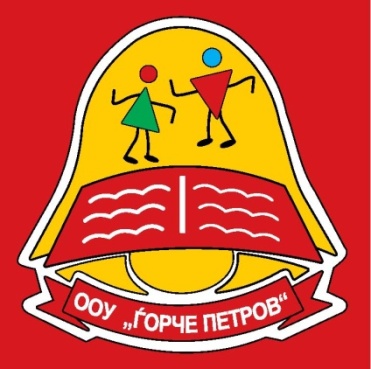 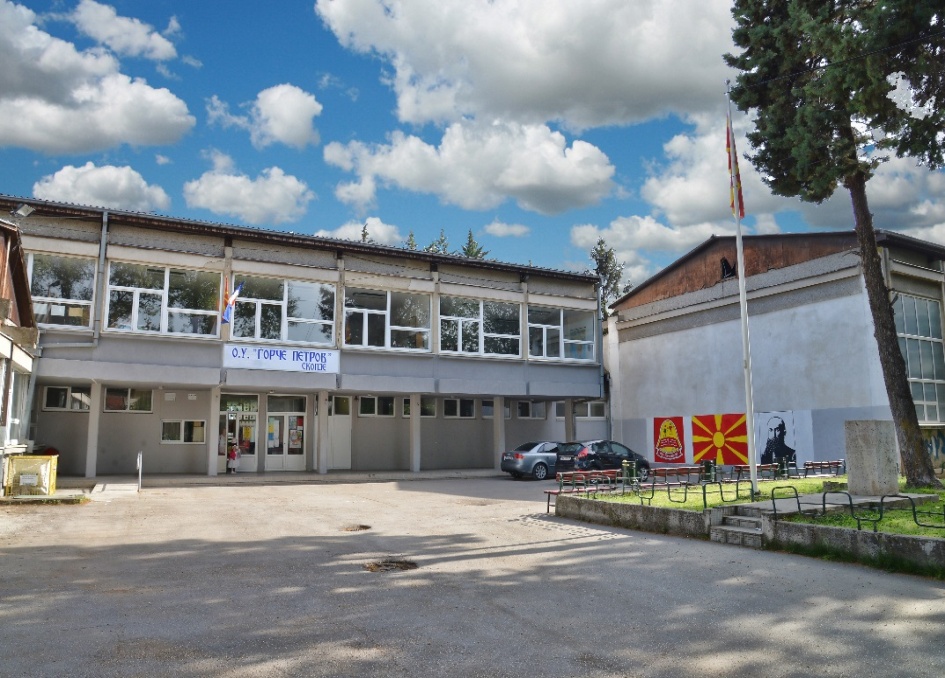 Јули 2020 год.СодржинаTable of ContentsВОВЕД	7`1.Општи податоци за основното училиште	81.1.	Табела со општи податоци	81.2. Органи на управување, стручни органи и ученичко организирање во основното училиште	92.ПОДАТОЦИ ЗА УСЛОВИТЕ ЗА РАБОТА НА ОСНОВНОТО УЧИЛИШТЕ	102.1 Мапа оа основното училиште	102.2 Податоци за училшниот простор	112.3 Простор	112.4 Опрема и наставни средства согласно „Нормативот и стандардите за простор, опрема и наставни средства“	122.5 Податоци за училишна библиотека:	132.6 План за обновување и адаптација во основното училиште во оваа учебна година	133.Податоци за вработените и за учениците во основното училиште	143.1 Податоци за вработените кои ја остваруваат воспитно - образовната работа	143.2 Податоци за раководни лица	173.3 Податоци за воспитувачи  /	173.4 Податоци за вработените административни службеници	173.5 Податоци за вработените помошно - технички лица	183.6 /Податоци за ангажирани образовни медијатори  /	183.7 Вкупни податоци за наставен и ненаставен кадар	193.8 Вкупни податоци за степенот на образование на вработените	203.9 Вкупни податоци за старосната структура на вработените	203.10 Податоци за учениците во основното училиштето	214. Материјално – финансиско работење	225. Мисија и визија	226.LESSONS LEARNED”- веќе научено/ стекнати искуства	237.Подрачје на промени, приоритети и цели	237.1 План за евалуација на акциските планови	258.Програми и организација на работата во основното училиште	278.1 Календар за организацијата на работата во основното училиште	278.2  Поделба на класно раководство, поделба на часовите на наставниот кадар, распоред на часови	298.3  Работа во смени	318.4 Јазик/ јазици на кој/ и се изведува наставата во основното училиште	328.5  Проширена програма	328.6 Комбинирани паралелки /	338.7 Странски јазици што се изучуваат во основното училиште	338.8 Реализација на физичко и здравствено образование со учениците од прво до петто одделение	338.9  Изборна настава	348.10 Дополнителна  настава	348.11 Додатна    настава	358.12 Индивидуализирани програми за работа со надарени и талентирани ученици	358.13 Работа со ученици со посебни образовни потреби	368.14 Туторска поддршка на учениците /	418.15 План на образовниот медијатор /	419. Воннаставни активности	419.1 Училиштни спортски клубови	419.2 Секции/клубови	419.3 Акции	4610. Ученичко организирање и учество	4711. Вонучилишни активности	5011.1 Екскурзии, излети и настава во природа	5012. Натпревари за учениците	5113.Унапредување на мултикултурализмот/интеркултурализмот и меѓуетничката интеграција	5714. Проекти што се организираат во основното училиште	5815. Поддршка на учениците	6215.1 Постигнување на учениците	6215.3  Промоција на добросостојба на учениците, заштита од насилство, од злоупотреба и запуштање, спречување дискриминација	7116. Оценување	7216.1 Видови оценување и календар на оценувањето	7216.2 Тим за следење, анализа и поддршка	8116.3 Стручни посети за следење и вреднување на квалитетот на работата на воспитно образовниот кадар	8116.4 Самоевалуација на училиштето	8117. Безбедност во училиштето	8218. Грижа за здравјето	8718.1Хигиена во училиштето	8718.2 Систематски прегледи	8718.3 Вакцинирање	8818.4 Едукација за здрава исхрана	8819 Училишна клима	9019.1 Дисциплина	9019.2 Естетско и функционално уредување на просторот во училиштето	9019.3 Етички кодекси	9119.4 Односи меѓу сите структури	9120 Професионален развој на образовниот кадар	9220.1 Детектирање на потребите и приоритетите	9220.2 Активности за професионален развој	9220.2Личен професионален развој	9220.3 Хоризонтално учење	9320.4 Кариерен развој на воспитно-образовниот кадар	9321 Соработка на основното училиште со родителите/старателите	9421.1 Вклученост на родителите/старателите во животот и работата на училиштето	9421.2 Вклученост на родителите/старателите во процесот на учење и воннаставни активности	9421.3 Едукација на родителите/старателите	9522. Комуникација со јавноста и промоција на училиштето	9523 Следење и имплементација на годишната програма за работа на основното училиште	10128. Евалуација на годишната програма за работа на основното училиште	10329.Заклучок	10330 Комисија за изработка на годишната програма за работа на основното училиште	10431. Користена литература	105П Р Е А М Б У Л АВрз основа на член 49 став (9) од Законот за основно образование (“Службен весник на Република Северна Македонија”, бр.161/19), член 12 од Правилникот за формата и содржината на развојната  и годишната програма за работа на основното училиште и Развојната програма за работа на училиштетоВОВЕДГодишната програма за работа на основното училиште „Ѓорче Петров“ – Скопје, претставува оперативен план за работа, со кој е програмирана целокупната работа во училиштето. Во овој документ, наведени се суштинските активности за учебната 2020/2021 година, нивните носители и реализатори, формите и начините на работа и истиот треба ефикасно да не води при реализација на истите и да придонесе за ефикасно следење на сите чинители на воспитно-образовниот процес. Годишната програма за работа, всушност претставува карткорочен развоен документ, кој ги опфаќа планирањата на сите активности во текот на учебната година, кои се многу важни за успешно изведување на воспитно-образовната и севкупната работа на училиштето. ООУ „Ѓорче Петров“ - Скопје ја изготвува Годишната програма за работа на училиштето која се темели на документите: Закон за основно образование;Закон за наставници и стручни соработници во основните и средните училишта;Закон за работни односи;Закон за јавни набавки;Закон за организација и работата на органите државната управа и други закони. Стартегија за образование 2018-2025 година;Наставни планови и програми;Подзаконски акти и интерни акти како што се: Статутот на ООУ „Ѓорче Петров“ - Скопје, Етички кодекс; Деловници за работа на органите; Правилник за работа на комисии; Парвилни за дежурства на наставници; Парвилник за работно време; Правилници за работа на Училишен одбор и за Совет на родители; Правилник за екскурзии; Програма за развој на училиштето и самоевалуација на работата на училиштето; Училиштето ги користеше и следните анализи и извештаи: Годишен Извештај за работа на училиштето во учебната 2019/2020, Извештаи од финансиско работење на училиштето, Извештаи од Интегрална евалуација; Записници и анализи од седници на Училишен одбор, Наставнички совет, Стручни активи и Совет на родители, Самоевалуација на работењето на училиштето, Акционен план за надминување на слабостите во работењето утврдени со интегралните и инспекциски увиди. Изготвената предлог Годишна програма за работа на училиштето ќе се разгледа и усвои на седница на Училишниот одбор, а потоа се доставува до Советот на Општината „Ѓорче Петров“ – Скопје`1.Општи податоци за основното училиштеТабела со општи податоци1.2. Органи на управување, стручни органи и ученичко организирање во основното училиште2.ПОДАТОЦИ ЗА УСЛОВИТЕ ЗА РАБОТА НА ОСНОВНОТО УЧИЛИШТЕ 2.1 Мапа на основното училиште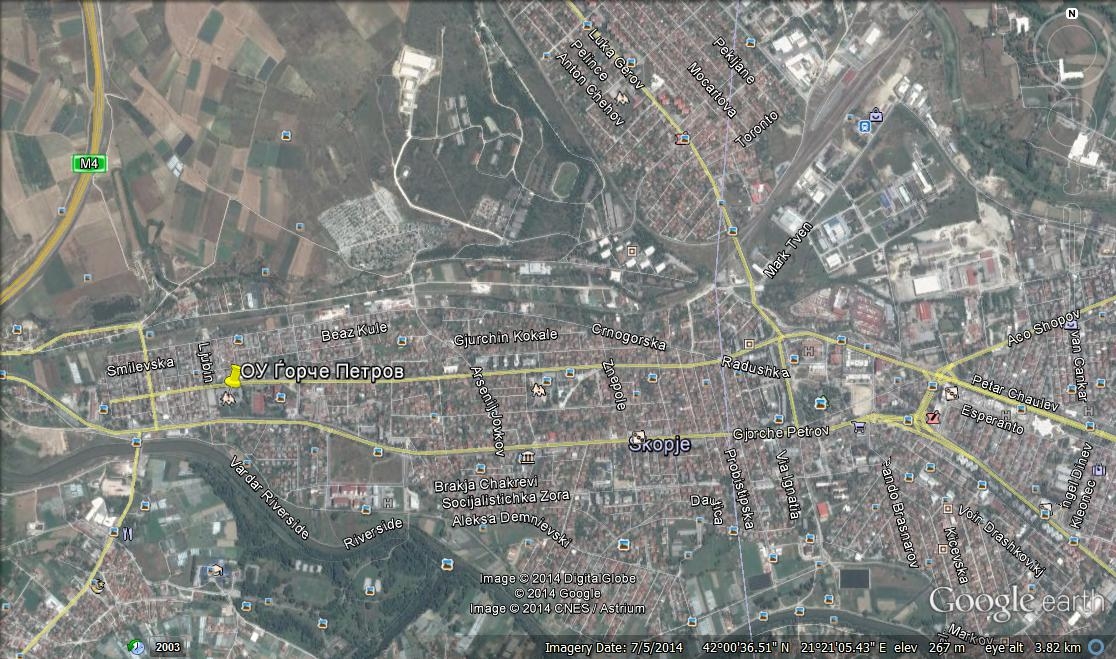 2.2 Податоци за училшниот простор2.3 Простор2.4 Опрема и наставни средства согласно „Нормативот и стандардите за простор, опрема и наставни средства“2.5 Податоци за училишна библиотека:2.6 План за обновување и адаптација во основното училиште во оваа учебна година3.Податоци за вработените и за учениците во основното училиште3.1 Податоци за вработените кои ја остваруваат воспитно - образовната работа3.2 Податоци за раководни лица3.3 Податоци за воспитувачи  /3.4 Податоци за вработените административни службеници3.5 Податоци за вработените помошно - технички лица3.6 /Податоци за ангажирани образовни медијатори  /3.7 Вкупни податоци за наставен и ненаставен кадар3.8 Вкупни податоци за степенот на образование на вработените3.9 Вкупни податоци за старосната структура на вработените3.10 Податоци за учениците во основното училиштето4. Материјално – финансиско работењеМатеријално финансиско работење се воспоставува кога раководната структура го планира и организира работењето на начин кој обезбедува разумно уверување, при остварување на целите буџетски средства (вклучувајки ги сите извори на финансирање) дa се користат правилно, етички, економично, ефикасно и ефективно, како и усогласеност на работењето со законите, прописите, политиките, плановитe  и постапките.Училиштето ООУ Ѓорче Петров – Скопје, се финансира со средства за наменска/блок дотација за тип на сметка 903, средства од самофинансирачки активности за тип на сметка 787, средствата од донации – тип на сметка 785 и буџетска тип на сметка 603.Со планирање по аналитички конта се изготвува финансиски план за тип на сметка 903- за исплата на плати и придонеси  за социјално осигурување, за покривање на материјални трошоци и одржување. активности,  средствата  се планираат според реално очекуваните и планираните При изготвување на финансиски план за 787- сметка од самофинансирачки приходи и расходи по аналитички конта. Финансиски план за тип на сметка 785-донаторска сметка се изготвува  според очекуваните приходи по аналитички конта, а во согласност со договорот за добиените средства и буџетска тип на сметка 603, средствата ги добива од Општината, а во согласност со одобрение и планирање од буџетот на Општина Ѓорче Петров.5. Мисија и визијаМисија  - Во ова поглавје се дефинираат принципите, вредностите, очекувањата, мотото и логото на училиштето  Мисијата на нашето училиште е да обезбеди подобар квалитет на наставата и знаењата на учениците, применувајќи современи модели на работа. Со примена на активните методи на учење да се зголеми мотивацијата кај сите ученици за стекнување на знаења и вештини кои ќе им помогнат да станат самостојни, свесни и одговорни личности, кои ги негуваат, почитуваат и сакаат традицијата и културното наследство, но истовремено да развиваат и индивидуални вредности и стремежи. Од сите нив да создадеме идни граѓани на Европа, идни хуманисти, научници, врвни спортисти и вредни работници и граѓани на Македонија.ВизијаУчилиште кое создава мотивирачка и поттикнувачка средина за учење и подучување на сите ученици. Сите вработени да бидат професионалци, соработници но и пријатели. Родителите да ни бидат партнери, а локалната заедница соработник.6.LESSONS LEARNED”- веќе научено/ стекнати искустваОд досегашното искуство, увидите направени на минатогодишниот Годишен извештај за реализација на годишната програма за работа на училиштето (учебна 2019/2020) , можат да се истакнат следните поуки:Опременоста на училиштето со нагледен наставен материјал е добар предуслов за успешно изведена настава;Соработката со родителите води кон подобар резултат за успехот на учениците;Успешната работа на стручна служба води кон подобри резултати кај учениците;Посетата на семинари и советувања од страна на наставниците дава добри резултати во модернизација и усовршување на наставата,Вклученоста и изработката на проекти води кон добри резултатиУчество на учениците и наставниците во хуманитарни акции води кон подигнување на свеста и соработка со Црвен крст,Организирањето на наставата, планирањето и подготовката, следењето и оценувањето на учениците, изборот на форми и методи од страна на наставниците води кон унапредување и надоградување на наставниците,Уредувањето на кабинети, училишни работилници, игралишта, училишен двор и слично е чекор кон правење на училишната средина на пријатно место за работа, учење и престој,Водењето (изведувањето) екскурзии, натпревари, настава во природа и друго поттикнува јакнење на духот и телото кај наставниците /учениците,Изготвувањето на тромесечни, полугодишни и годишни извештаи за успехот и поведението на учениците е показател за континуирано следење на постигањата и успехот на учениците,7.Подрачје на промени, приоритети и цели7.1 План за евалуација на акциските планови8.Програми и организација на работата во основното училиште8.1 Календар за организацијата на работата во основното училиште8.2  Поделба на класно раководство, поделба на часовите на наставниот кадар, распоред на часови8.3  Работа во смениЧасовите во ООУ„Ѓорче Петров“ – Скопје започнуваат во 8.00 часот и завршуваат во 17.00 часот. Наставата се одвива во две смени и тоа за учениците од 1-3 одделение кои посетуваат продолжен престој. Првата смена завршува во 12.00 часот, а втората започнува во 12.00 часот и завршува во 17.00 часот. Во училиштето функционира продолжен престој за ученици од 4 и 5 одделение ( учениците од различно одделение). Нивното прифаќање во продолжен престој започнува по завршувањето на редовните часови, додатната и дополнителната настава и трае до 17.00 часот. Учениците од 4-9 одделение посетуваат настава во една смена, која започнува во 8.00 часот, а завршуваат според распоредот на часови. 8.4 Јазик/ јазици на кој/ и се изведува наставата во основното училиште8.5  Проширена програмаПроширената програма во ООУ„Ѓорче Петров“ опфаќа организирано прифаќање и заштита на учениците еден час пред започнување на часовите во редовната настава и еден час по завршувањето на редовната настава, продолжен престој, дополнителна и додатна настава, како и вон-наставни активности како и вон-училишни активности, односно организирање на секции, клубови, екскурзии, натпревари, други активности кои училиштето ги реализира надвор од наставната програма, како и активности на ученичката организација. Училиштето за учениците од 1,2 и 3 одделение огранизира прифаќање и заштита на учениците еден час пред започнувањето на часовите за редовната настава и еден час по завршувањето на наставата во согчасност со родителот, односно старателот. Училиштето организира продолжен престој за ученици од 1-3 одделение од иста паралелка, од исто одделение и од различни одделенија по добиена согласност од Министерството. Во продолжениот престој учениците се вклучуваат во согласност со родителот, односно старателот. Училиштето организира продолжен престој за ученици од 4 и 5 одделение од различни одделенија. Во продолжениот престој учениците се вклучуваат во согласност со родителот, односно старателот. За време на продолжениот престој во кој се вклучени ученици од различни паралелки и одделенија, учениците учат, ги работат домашните задачи, работат други училишни обврски и учествуваат во културно-уметнички, спортски и други активности, согласно со Годишната програма за работа на училиштето, согласно со упатството за настава во продолжен престој на ученици од различни паралалки и одделенија, кој го утврдува министерот, на предлог на Бирото. 8.6 Комбинирани паралелки /8.7 Странски јазици што се изучуваат во основното училиште8.8 Реализација на физичко и здравствено образование со учениците од прво до петто одделениеНаставници кои ќе реализираат тандем настава по физичко и здравствено образование:Даниела Чекова, одделенски наставник I одделениеЗорица Петкова, одделенски наставник I одделениеЕлена Ангелова, одделенски наставник I одделениеБорка Србова, одделенски наставник II одделениеЕлена Думиќ, одделенски наставник II одделениеДарко Крстановски, наставник по физичко и здравствено образование8.9  Изборна настава Оваа настава е задолжителна, а ќе ја следат ученици кои се изјаснија по предходно направената анкета и со согласност на родителите. Секоја учебна година учениците треба да изберат и да изучуваат различен изборен предмет.Во училиштето ООУ Ѓорче Петров се организира изборна настава за изборни предмети. На крајот на учебната година се известуваат родителите за листата на изборните предмети за наредната учебна година, притоа се известуваат дека од листата треба да се изостават предметите кои учениците ги изучувале во претходните одделенија. На секој ученик им се доставува анкетен лист со листа на изборните предмети од кои треба да изберат еден. Од извршената анкета во нашето училиште резултатите се следниве:8.10 Дополнителна  наставаДополнителна  настава  се  организира  за  ученици  кои покажуваат  континуирано  слаби  резултати  во  учењето.Основното   училиштето   најдоцна   до   20   септември   во тековната учебна година треба да истакне распоред за дополнителна и   додатна   настава   за   секој   наставен   предмет,   на   видно   место во  училиштето  и  истиот  да  го  достави  до  Државниот  просветен инспекторат.За  наставникот  кој  неоправдано  нема  да  ја  реализира дополнителната  и  додатната  настава  согласно  со  распоредот  од ставот (1) ќе се поведе постапка за дисциплински престап.НАПОМЕНА. Додатната  и  дополнителната  настава  се  реализираат  преку  наставни  часови  што  се утврдени со УЧИЛИШНИОТ РАСПОРЕД НА ЧАСОВИ. Примерок од распоредот се истакнува на оглас- ните табли во училиштето и се доставува до Државниот просветен инспекторат.8.11 Додатна    наставаДодатна    настава    се    организира    за    учениците    кои постигнуваат значителни резултати по одделни наставни предмети. Додатната настава за учениците од ставот (1) на овој член наставникот  е  должен  да  им  ја  понуди  на  учениците,  а  учениците одлучуваат дали ќе ја посетуваат додатната настава.8.12 Индивидуализирани програми за работа со надарени и талентирани ученициРаботата со надарените деца, денес претставува важен сегмент во образовниот систем. Знаењата и вештините можат да се научат, но талентот ученикот го носи во себе, а наставникот преку својата работа треба да го препознае и мотивира неговиот индивидуален развој, како и да го подржи талентираниот ученик. Во нашето училиште нема  ученици со наод и мислење дека се надарени или талентирани, но  доколку наставниците детектираат ученици со зголемени интереси, способности, афинитети, мотивација и повисока интелигенција за една или повеќе области изработуваат индивидуални планови и програми за работа со нив со цел развој на способности, вештини и компетенции на учениците потребни за задоволување на сопствените самоактуелизирачки потреби, проценка на сопствените способности и остварување на соработка со ученици во групи. Ова ќе се оствари преку :-	меѓупредметно поврзување – интегрирање на содржините за кои овие ученици покажуваат интерес, со тоа ќе се добијат можности за планирање на  работа на проекти,  теренска настава или тематски истражувања.-         Менторската настава. -         Диференцирани задачи со проблемски карактер.-         Групна настава за учениците со приближно исти способности ;-         Додатна настава-         Проектни активности;-         Слободни ученички активности;-         Организирање натпревар, конкурси и истражувачки активности;-         Организирање креативни работилници-         Консултативно советодавна работа со родителите на овие ученициОстварување на контакти со релевантни институции вон училиштето за прифаќање и вклучување на надарените ученици      За овие ученици се користат принципите на индивидуализација и диференцијација, но и работа во мали групи.Активностите ќе се реализираат во текот на цела учебна година.8.13 Работа со ученици со посебни образовни потребиУчилишниот тим е составен од следните членови: Натали Тошевска-Кочоска директор, Тања Станкова-дефектолог, Софка Димитриевска-педагог, Стојка Спироска-одделенски наставник, Љиљана Милеска-предметен наставник, Дивна Мицкова-Гавриловска-предметен наставник и два родители. Согласно проценките направени во изминатат учебна година, како и податоците од уписот на првачиња, во 2020/2021 вкупниот број на ученици со ПОП изнесува 18. Во продолжение табеларно се прикажани наставниците кои работат со ученици со ПОП, како и за кои предмети ќе биде потребно да се изготви индивидуален образовен план за работа со учениците:8.14 Туторска поддршка на учениците /8.15 План на образовниот медијатор /9. Воннаставни активности9.1 Училиштни спортски клубовиУчилишен спортски клуб Дексион 2017 – Скопје.
Одговорни наставници:Симе Симовски – претседател;Марија Ризова – основач;Вида Спасевска – основач;Ружица Димовска – основач;Тања Станкова – основач;Сите спортски активности, предвидени во училишнит спортски клуб Дексион 2017-Скопје, се ставени во морување. 9.2 Секции/клубовиСлободни ученички активности Слободните ученички активности имаат за цел да ги задоволат и негуваат индивидуалните интереси и способности на учениците, да ја развиваат самостојноста, доследноста, истрајноста, како и создавањето навики за правилно користење на слободното време. Изборот на слободните ученички активности се спроведува на почетокот на учебната година преку анкетни листови.Секој ученик од одделенска настава добива анкетен лист со следниве понудени активности:а) Литературен клубб) Математички клуб в) Музички клубг ) Ликовен клуб д) Спортски клубѓ) Истражувачки клубВо зависност од избраните активности на учениците наставникот формира клубови на кои работи со учениците по еден час неделно. Наставниците овие слободни ученички активности ги реализираат според претходно изработен план и програма. Слободните ученички активности функционираат на ниво на одделенски актив.   Секции и слободни ученички активности во предметна наставаВо  слободните ученички активности се создаваат услови за задоволување и негување на индивидуалните интереси и способности на учениците. Изборот на слободните ученички активности се спроведува на почетокот на учебната година,  првата недела од месец септември, преку анкетни листови.  Во зависност од изброт на учениците наставникот формира секција/клуб во кој работи со група ученици од исто или различно одделение, според подготвен распоред во училиштето и според  интересот на учениците. Наставниците овие слободни ученички активности ги реализираат според претходно изработена  програма.9.3 АкцииAкциите што се одржуваат во училиштето  се  значаен дел од неговата севкупната воспитно-образовна дејност .Во нив активно земаат учество учениците,родителите и настaвниците. Акциите претставуваат битен дел од едукацијата на учениците во училиштето.Со вклучување на учениците во различни активности како што се: хуманитарни акции што подразбираат собирање парични средства преку организизираење и активно учество на базари, хепенинзи,донирање на облека ,собирање на училишен прибор, како и учество во еко акции (собирање стара хартија за рециклирање, средување научилниците, чистење и уредување на училишниот двор и др.) Имаат за цел да развиваат интерес кај учениците за вклучување во општествено корисна работа, задоволство од работата, поттикнување на хуманоста и солидарноста кај децата, развивање на позотивен однос кон другарчињата како и поттикнување на учениците да дејствуваат и размислуваат еколошки, односно од најмала возраст да се созададат еколошки навики со што во иднина би имале почиста животна средина.10. Ученичко организирање и учествоСогласно член 68 од Законот за основно образование училишната заедница ја сочинуваат сите ученици во училиштето. Таа ги опфаќа сите учениците од I-IX одделение. За организирано остварување на интересите на учениците во основното училиште, учениците се организираат во заедница на паралелка и ученички парламент.Ученичкиот парламент го сочинуваат претседателите на заедниците на паралелките. Првото свикување на ученичкиот парламент го врши директорот на училиштето. Ученичкиот парламент:
– активно учествува во застапување и промовирање на правата и интересите на учениците,
– го промовира ученичкиот активизам,
– учествува во активности за обезбедување врсничка поддршка на учениците со посебни образовни потреби, во реализација на наставата и воннаставните активности,
– учествува во подготовката на годишната програма за работа,
– дава предлог активности за годишните програми за екскурзии,
– дава предлози за воннаставни активности на училиштето,
– дава предлози за подобрување на ученичкиот стандард,
– учествува во евалуацијата на работата на училиштето,
– преку свои претставници учествува во советот на родители и наставничкиот совет и
– организира и учествуваат во хуманитарни активности, еколошки активности и општествено корисна работа.Претседателот на ученичкиот парламент се избира со мнозинство гласови од вкупниот број на претставници од претседателите на заедниците на паралелките по пат на тајно гласање. Ученичкиот правобранител се грижи за заштита и унапредување на правата на учениците во училиштето. Ученичкиот правобранител се избира со мнозинство гласови од учениците од седмо до деветто одделение, по пат на тајно гласање.11. Вонучилишни активности11.1 Екскурзии, излети и настава во природа 	Училиштето Ѓорче Петров планира и организира екскурзии, излети и други вонучилишни активности согласно со годишната програма за работа на училиштето. Начинот на кој ќе се изведуваат екскурзиите, излетите и другите воонучилишни активности ги утврдува министерот, на предлог на Бирото.Училишните екскурзии на учениците им овозможуваат проширување на знаењата, откривање и истражување на културно историските локалитети, стопанските објекти, природните реткости и убавините на својата татковина. Македонија е земја која е богата со природни убавини и културно-историски споменици. Учениците имаат можност да ја запознаваат преку редовната настава и воннаставните активности кои се реализираат во училиштето, неговата околина и поширокото опкружување.ООУ „ Ѓорче Петров “, Општина Ѓорче Петров за учебната 2020/2021 година бара согласност за реализација на следните три екскурзии со учениците:Еднодневната научна екскурзија за ученици од III одделениеДводневна научна екскурзија за ученици од VI одделениеТродневна научна екскурзија за ученици од IX одделениеДва излети со учениците од I до IX одделение о, еден есенски со посета на спортско-рекреативен центар-Сарај и пролетен со посета на манастирот Св. Никита.Во прилог доставуваме детално разработени програми за сите екскурзии и излети.11.2 Податоци за учениците од основното училиште вклучени во вонучилишни активности /12. Натпревари за ученицитеНајдобрите ученици земаат учество на регионални, општински, градски и републички натпревари покажувајќи ги своите квалитети. Нашите ученици учествуваат на сите натпревари по сите предмети организирани од акредитирани здруженија. Училиштето обезбедува средства за учество на натпреварите и тимска поддршка на натпреварувачите и нивните ментори. По сите наставни предмети се реализираат училишни натпревари. ПРОГРАМА ЗА ПОДГОТОВКА НА УЧИЛИШНИ НАТПРЕВАРИ ПЛАН Планирано реализирање на училишни натпревари по наставни предмети од IV до IX одд. Истакнување на планот на огласна табла според кој ќе се реализираат и спроведуваат училишните натпревари.Планирани активности во додатната настава со која учениците ги продлабочуваат своите знаења и вештини и се стекнуваат со пошироки сознанија.  Навремено информирање за одржување на училишните натпревари непосредно пред нивно спроведување.  Спроведување на натпреварите.  Истакнување на резултатите.  Активности за подготовка на натпревари од повисок ранг. ПРОПОЗИЦИИ Ученикот има право да се пријави најмногу на три училишни натпревари, односно само на три наставни предмети.  Ученикот во согласност со одговорните наставници се договара на кој натпревар од повисок ранг ќе земе учество.  Наставникот- ментор да му овозможи на ученикот дополнителни активности и материјали со кои ќе го збогати неговото знаење во соодветната дисциплина. НАЧИН НА ИНФОРМИРАЊЕ Навремено истакнат план на огласна табла според кој ќе се реализираат и спроведуваат училишните натпревари. Два дена пред одржувањето на натпреварот да се прочита соопштение на учениците.  Навремено истакнување на резултатите (7 дена по одржаниот натпревар).  Усна информација за резултатите пред сите учесници во натпреварот.  Ранг листа да се предаде на одговорниот наставник .  Да се состави записник од реализираниот училишен натпревар. СПРОВЕДУВАЊЕ Да се изготви список кои ученици ќе учествуваат на натпреварот.  Да се избере комисија од соодветни предметни - одделенски наставници.  Комисијата да изготви тест за спроведување на училишниот натпревар.  Два дена пред одржувањето на натпреварот да се прочита соопштение на учениците.  Присуство на комисијата на самиот натпревар. АКТИВНОСТИ ЗА ПОДГОТОВКА НА УЧЕНИЦИТЕ ЗА НИВНО УЧЕСТВО НА ОПШТИНСКИ, РЕПУБЛИЧКИ ИЛИ ДРЖАВНИ НАТПРЕВАРИ Наставникот - ментор да му овозможи на ученикот дополнителни активности и материјали со кои ќе го збогати неговото знаење во соодветната дисциплина и редовно да биде на располагање за појаснување на одредени нејаснотиии на ученикот. Секој наставник по соодветниот наставен предмет отвара папка во која се забележуваат подготвителните активности. Навремено соопштување и договор околу учеството на другите натпревари од повисок ранг. ПРОТОКОЛ ЗА УЧЕНИЧКИ НАТПРЕВАРИ Место на одржување на ученички натпревари: Слободна училница .  На натпреварот се пријавуваат ученици по сопствен избор, исто така одделенските – предметните наставници може да извршат избор на ученици кои ќе учествуваат во натпревари.  На планот кој ќе се приложи да се вметнат време на реализација (датумите на одржување) на натпреварите да се внимава да нема совпаѓање на датуми во ист ден.  Два дена пред одржувањето на натпреварот да се прочита соопштение на учениците по кој предмет ќе се организира натпреварот, кое одделение, часот на одржување и местото на одржување.  Комисијата за натпревари ќе биде составена од одделенските и предметните наставници.  Учениците имаат право да се пријават најмногу на три училишни натпревари, односно само по три наставни предмети.  Учениците кои ќе освојат 1, 2, 3 место да бидат на соодветен начин наградени (задолжително пофалница), наградите да бидат унифицирани за сите ученици.  Одделенскиот наставник кој бил во комисијата, а кои се горенаведени треба да изготват: Список на учениците кои учествувале во натпревар (три списоци), едниот список да биде вметнат во папката за соопштенија, вториот да се истакне на огласна табла (истите да бидат рангирани според бројот на освоени поени и освоено место)  Одделенските наставници кои биле во комисијата, а кои се горенаведени треба да предадат на одговорниот на Стручен актив:  Список на учениците кои учествувале во натпревар (трет список)  Одговорните кои изготвуваат тестови – еден празен пример од тестот.  На одделенските часови учениците да бидат запознаени со протоколот и планот за училишните натпревари.Предметна настава:Одделенска настава:13.Унапредување на мултикултурализмот/интеркултурализмот и меѓуетничката интеграција За реализација на предвидените цели и задачи поврзани со мултикултурализмот во рамки на училиштето формиран е тим во состав: Весна Скилевска, Ружица Димоска, Викторија Даниловска, Елена Думиќ, Натали Тошевска Кочоска, Софка Димитриевска, Дивна Мицкова Гаврилова, Лилјана Милевска,Маре Андонова. При реализација на активностите активно учество ќе земат сите наставници соодветно на потребите на планираната активности и ученици од VI, VII, VIII и  IX одд., 	Активностите за промоција на мултикултурализам ќе се реализираат во рамките на Проектот за меѓуетничка интеграција во училиштето. Идејата е размена на култури, традиции, заедничко промовирање на културното наследство меѓу двете училишта преку взаемни посети на културни и образовни манифестации, празници и фестивали. Односно сакаме да бидеме промотери на еднаквоста, мирот, соживотот и толеранцијата, размена на културните и верските, како и образовните вредности.Покрај запознавањето на различните етникуми во РС Македонија, учениците , нивните родители, и наставниците, ќе можат да ги разбијат стереотипите кои владеат на ова поднебје, и заеднички да се придонесе за развој на мултикултурно општество, давајки свој продонес и учество.	Училиштето соработува со партнер училиштето ОУ,,Дитурија,, Сарај, во кое наставата се одвива на албански јазик. Примарна цел на партнерството е оспособување за соживот во мултикултурното општество, која се остварува преку активности  низ кои учениците ќе се ангажираат во  размена на култури, традиции, заедничко промовирање на културното наследство меѓу двете училишта преку посети на културни и образовни мнифестации, празници, изложби, разни еколошки акции и др.          Покрај планираните активности кои ќе се реализираат со партнерското училиште и меѓуодделенските активности, наставниците во индивидуални годишни планирања планираат часови посветени на мултикултурализмот и меѓу етничката интеграција.14. Проекти што се организираат во основното училиште15. Поддршка на учениците15.1 Постигнување на учениците  Анализата за училиштето утврди дека голем број (над 50%) ученици кои се оценуваат описно во учебната 2019/2020 година целосно ги постигнаа целите, имаа голем напредок и успешно ги постигнуваа целите и наставните содржини во сите предмети. Во учебната 2019/2020 година во училиштето средниот општ успех на учениците од IV до IX одделение е 4.50. Средниот општ успех на учениците од IV до IX одделение  бележи мали статистички незначајни разлики и е на приближно исто ниво со претходните две учебни години.             Споредба на средниот успех на учениците во последните пет учебни години
Описно оценување и нивоа на оценувања Во првиот период се опфаќаат учениците од I до III одделение. Тие ќе бидат оценувани со описни оценки. Со описното оценување се дава анализа на постигањата на учениците по предмети и опис на социјализацијата и психовизичкиот развој на детето. Успехот и напредокот на учениците во училиштето ќе се анализира во однос на иницијалната состојба, постигнатиот успех и напредокот согласно индивидуалните способности и капацитети. Во однос на спомнатите критериуми, со цел споредбена статистичка обработка и добивање точен преглед на напредокот на учениците, анализата ќе се реализира во три нивоа:1) Ученици кои ќе покажат голем успех и напредок 2) Ученици кои ќе покажат добар успех и напредок 3) Ученици кои ќе покажат слаб успех и напредок (со потешкотии)Генерален заклучок од анализите на успехот на учениците е дека во споредба со изминатите три година, во учебната 2019/2020 година средниот успех на учениците од IV до IX одделение во централното и подрачното училиште бележи мал пораст кој статистички не е значаен.Во текот на учебната година се следат постигањата на учениците, нивната редовност и поведение. Се прави анализа на успехот по предмети и по предметите по кои учениците постигнуваат послаби резултати и се организира дополнителна настава. Исто така особено внимание се посветува на учениците со посебни образовни потреби, учениците кои подолго отсуствуваат од настава, надарените и учениците со потешкотии во учењето на кои континуирана поддршка им обезбедуваат наставниците и стручната служба. Училишниот педагог континуирано реализира индивидуални и групни советувања на родители и ученици со несоодветно однесување, голем број  изостаноци и намалување на училишниот успех. Специјалниот едукатор и рехабилитатор ги детектира учениците со потешкотии и со посебни потреби, со нив реализира индивидуални вежби поддршка и дава допринос за постигнување на целите на секој ученик планирани со индивидуалниот ИОП и за прилагодување на наставата според потребите на учениците. Исто така се идентификуваат и надарените ученици на кои преку додатната настава им се овозможува да ги прошируваат и продлабочуваат знаењата и да учествуваат на натпревари. На учениците им се овозможува своите активности да ги презентираат пред поширката општествена јавност како на пример: драмски проекти, учество во телевизиски емисии, изложби, проекти и слично. Во почетокот на учебната 2020/2021 година ќе се формира тим за следење и евалуција на постигањата на учениците.  Стручните активи во согласност со својата програма за работа, планирaaт реализација на  нагледни часови, вклучување во реализација на Отворен ден за Граѓанско образование и успешна реализација на приоритетите: Обезбедување услови за реализација на настава од далечина, Изработка на училишни програми и процедури  и Подобрување на поддршка и вклученост на ученици и родители во активностите на училиштето.ПРИЛОГ: ПЛАН ЗА ПОДДРШКА НА УЧЕНИЦИТЕ И ЗА ПОДОБРУВАЊЕ НА РЕЗУЛТАТИТЕ 15.2 Професионална ориентација на ученицитеФормираниот тим за професионалниот развој на учениците во состав  Софче Димитриевска, Тања Станкова, Иво Скилески и Дивна Мицкова Гавриловска превзема повеќе активности поврзани со професионалната ориентација на ушениците.15.3  Промоција на добросостојба на учениците, заштита од насилство, од злоупотреба и запуштање, спречување дискриминацијаСпоред законот за основно образование се забранува секаков вид на дискриминација  како и секој вид насилство  во основното образование и воспитание. За успшно спроведување на законските одредби во нашето училиште се предвидуваат активности за промоција на добросостојба на учениците, заштита од насилство, од злоупотреба и запуштање, спречување дискриминација, кои во текот на учебната 2020/21 година ќе резутираат со  формирање Тим за промоција на добросостојба на учениците, заштита од насилство, од злоупотреба и запуштање, спречување дискриминација.Задачи на Тимот за промоција на добросостојба на учениците, заштита од насилство, од злоупотреба и запуштање, спречување дискриминација ќе бидат:- Подготовка на Програма за заштита на учениците од насилство, злоупотреба и запуштање, спречување дискриминација- Информирање на учениците, вработените и родителите за планираните активности;- Учество во обуки и проекти за развивање на компетенции потребни за превенција на насилство и спречување дискриминација;- Предлагање на мерки за превенција и заштита, организирање на консултации и учество во проценката на ризик и донесување одлуки за постапки во случај на сомневање или случување на насилство, злоставување и злоупотреба;- Вклучување на родителите во превентивните и интервентните мерки и зктивности;- Следење и проценка на ефектите од преземените мерки за заштита на учениците;- Соработка со стручни лица и институции заради посеопфатна заштита на учениците од насилство;- Водење и чување соодветна документација;- Известување на стручните тела и органи во училиштето. Програмата за промоција на добросостојба на учениците, заштита од насилство, од злоупотреба и запуштање, спречување дискриминација ќе се однесува на превентивни и интервентни активности.Активности кои се превземаат за реализација на промоција на добросостојбата на учениците, заштита од насилство, од злоупотреба и запуштање, спречување дискриминација најнапред се однесуваат на превентивни активности , односно запознавање на сите засегнати страни цо целите, задачите и предвидените активности, и тоа: запознавање на учениците преку активности на одделенските часови, одделенската заедница, заедницата на учениците, (преку работилници на одделенските часови, одделенските заедници и сл.) запознавање на наставниците на Наставнички совет со активностите кои ќе бидат реализирани како и со начинот на нивната вклученост во реализирање на истите, информирање на родителите на родителски средби, Совет на родители со активностите кои ќе се реализираат и нивната цел, како и вклученоста на стручната служба на училиштето во промоција на добросостојба на учениците, заштита од насилство, од злоупотреба и запуштање, спречување дискриминацијаИнтервентни активности кои ќе се превземаат за реализација на промоција на добросостојба на учениците, заштита насилство, од злоупотреба и  запуштање, спречување дискриминација започнуваат со -активности превземени од  одделенскиот раководител, (раководителот на паралелката), наставникот во соработка со родителот, со група ученици или индивидуално.        -следуваат активности превземени од одделенскиот раководител во соработка со педагогот, со Тимот за заштита и со Директорот, со задолжително учество на родителите. Доколку ова недава резултати, Директорот иницира воспитно – дисциплински постапки и се изрекуваат педагошки мерки, согласно Законот и Интерниот акт за изрекување педагошки мерки на Училиштето.          - доколку се покаже потреба се превземаат активности од страна на Директорот со задолжително ангажирање на родителите и доколку е потребно вклучување на надлежните органи (Центри за социјална работа, локална самоуправа, медицински установи, полиција...)16. Оценување16.1 Видови оценување и календар на оценувањетоВо ООУ „ Ѓорче Петров “ постигањата на учениците се проверуваат формативно и сумативно и се запишуваат со описни и/или бројчани оценки. Кај учениците од 1, 2 и 3 одделение постигањата во текот на наставната година по задолжителните и изборните предмети се запишуваат со описни оценки. Овие ученици на крајот на прво полугодие добиваат известување за успехот со описни оценки, и на крајот на учебната година добиваат свидетелство со описни оценки. Во 4, 5 и 6 одделение постигањата на ученикот во текот на наставната година по задолжителните и изборните предмети се запишуваат со описни и бројчани оценки. Овие ученици на крајот на прво полугодие добиваат известување за успехот со описни оценки, а на крајот на учебната година добиваат сведителство со бројчани оценки и оценка за општ успех. Во 7, 8 и 9 одделение постигањата на учениците во текот на наставната година по задолжителните и изборните предмети се запишуваат со бројчани оценки. Овие ученици на крајот на прво полугодие добиваат известување за успехот со бројчани оценки, а на крајот на учебната година добива сведителство со бројчани оценки и оценка за општ успех. Општиот успех на учениците се утврдува врз основа на годишните оценки од сите предмети според наставниот план на крајот на годината, а за учениците упатени на поправен испит по завршувањето на поправниот испит. Бројчаните оценки се: одличен (5), многу добар (4), добар (3), доволен (2) и недоволен (1). Сите оценки се преодни освен недоволен (1). Највисока оценка е одличен (5). Оценувањето на учениците се врши согласно стандардите за оценување во наставните програми, а оценувањето со бројчани оценки се врши согласно критериумите за бројчано оценување што ги изготвува Бирото. Учениците кои ја следат наставата според ИОП, а се 1, 2 и 3 одделение се оценуваат описно. Учениците кои ја следат наставата според ИОП, а се 4, 5, 6, 7, 8 и 9 одделение се оценуваат описно и бројчано. Начинот на оценување на учениците со посебни образовни потреби се прилагодува согласно нивните потреби: зголемен формат, во електронска верзија, аудио формат, употреба на асистивна технологија, подолго време за тестот, помош за читање на прашањата од тестот, надгледувани паузи и флексибилен наставен план, присуство на образовен асистент. Начинот на оценување на учениците со посебни образовни потреби го пропишува министерот, на предлог на Бирото. Одделенските наставници, односно класните раководители на паралелките континуирано во текот на учебната година ги известуваат учениците за нивното напредување и постигање по секој одделен наставен предмет. Исто така одделенските наставници, односно класните раководители на паралелките го известуваат и родителот , односно старателот за успехот на ученикот најмалку два пати во секое полугодие односно на родителски состанок најдоцна три дена по завршување на одделенските совети за утврдување на успех и поведение на учениците за прво тримесечие, прво полугодие, трето тримесечие и крај на наставна година преку доставување на евидентни листови. Одделенскиот испит, поправен испит или испити за побрзо напредување ученикот го полага пред испитна комисија. Испитната комисија ја формира директорот на училиштето и е составена од председател и два члена-наставници, од кои еден член е наставник од соодветен предмет. Членови на испитна комисија:Претседател ( одделенски/класен раководител) - ________________________________Член ( предметен наставник ) - _______________________________________Член ( предметен наставник по соодветен предмет) - ______________________________________________16.2 Тим за следење, анализа и поддршкаУчениците врз основа на своите постигања се оценуваат описно и бројчано.Оценувањето на ученикот е според стандардите утврдени од Министерот на предлог на БРО.Преку интерно проверување наставниците од одделенска и предметна настава ги оценуваат постигањата на учениците .Секој наставник согласно своите годишни планирања врши проверка на пстигнатигањата на ученикот (писмени задачи, тестови, наставни ливчиња и сл.) Оценките се соопштуваат на родителска средба која се одржува три дена по одржување на Наставнички совет на кој се утврдуваат оценките на учениците. Акоученикотилиродителотне е задоволенодгодишнаоценка, родителотимаправо, ворокодтриденаодденотнасоопштувањетонауспехот, даподнесеписменприговордонаставничкиотсоветнаучилиштето, којтребадабидеобразложен.Работните должности на наставникот опфаќаат настава и други видови на организирана настава со учениците, (подготовка за настава ,прегледување и оценување на писмени задачи и др.работи потребни за остварување на воспитно образовниот процес).Во текот на својата работа наставниците се должни професионално да се усовршуваат  преку следење на различни програми за обука и професионален развој.Преку следењето и учеството на различни обуки наставниците се стекнуваат со знаења, вештини , стануваат покреативни , во извршувањето на воспитно образовниот процес а со тоа и креатори на развојот на квалитетно оценување. Многу важно е и споделувањето на добри пракси во однос на оценувањето,во рамките на стручни активи , дисеминации на наставниот кадар, интеграција на наставни предмети и одделенија преку кои би се проследиле различни начини на оценување.16.3 Стручни посети за следење и вреднување на квалитетот на работата на воспитно образовниот кадарДиректорот и стручната служба реализираат посети на наставните часови и вон-наставните активности, четири пати во текот на наставата година. Исто така во текот на учебната година ќе се следи работата на вон-наставните активности како клубовите, секциите, организирани посети надвор од училиштето. Директорот и стручните соработници имаат изготвено посебни инструменти за полето на интерес и набљудување на наставните часови. За истите изготвуваат извештаи со препораки за подобрување на квлаитетот на наставата. 16.4 Самоевалуација на училиштетоЗа да се утврди квалитетот на работата на основното училиште на секои две години согласно Законот за основно образование се изготвува самоевалуација. За таа цел беше избран тим за спроведување на самоевалуацијата во состав:1. Софка Димитриевска ( педагог) 2. Стојка Спироска ( одделенски наставник) 3. Зорица Петкова ( одделенски наставник) 4. Марија Ризова ( проф. по биологија) 5. Александра Крстевска (претседател на совет на родители). Предмет на самоевалуацата се седум клучни подрачја кои се однесуваат на главните аспекти од работата на училиштето. Тимот за спровдување на самоевалуација формира тимови од наставници кои ќе работат на секое подрачје поединечно. Самоевалуацијата се спроведува во три фази: -  подготвителна фаза; -  фаза на реализација -  фаза на известување и усвојување.За таа цел се користи целокупната евиденција и документација на училиштето, податоци од професионалните досиеја на наставниците, резултатите од спроведените анкетни прашалници за родителите, учениците и наставниците, согласно индикаторите за секое подрачје. 17. Безбедност во училиштетоЦЕЛИ:- Изготвување на ефикасен план за едукација и заштита на учениците во случај на елементарни незгоди.- Обука на учениците и вработените за ефикасна постапка во време на елементарна незгода.- Избегнување и намалување на бројот на жртвите со навремено и организирано укажувањена прва медицинска помош и евакуација на повредените.План за евакуација на учениците и вработените од ООУ – "Ѓорче Петров"за време на елементарнинепогоди и несреќи – земјотрес пожар поплавиСпоред предвидениот план за евакуација на учениците и вработените од  ООУ – "Ѓорче Петров"за време на елементарни непогоди и несреќи предвидено е да истите пристапат кон евакуирање така што после звонењето кое е со непрекинат интензитетI – Кон  главниот влез / излез од училиштето се евкуираат учениците  и наставниците од1 - горниот кат кои  во моментот на тревогата се затекнати во кабинетите по :Музичко – Француски јазик,Физика – Хемија, Биологија, Географија – Англиски јазик, Училницата – Challenge како и оние ученици  и наставници  од 2 –приземјето на потег од кабинетот по :Македонски јазикпа сé до вецињата во ходникот после скаличките3 –Техничкиот персонал (хигиеничарки , хаус мајстор и котлар ) II – Кон  подрумскиот  влез / излез од училиштетосе евкуирааат учениците  и наставниците од 1 – приземјето во ходникот после вецињата со правец на движење кон подрумските скали како и учениците , наставниците и останатите вработени  од2 - подрумските кабинети по : Математика, Англиски јазик, Библиотеката, Училишната кујнаIII – Кон  службениот влез / излез  со електронски картичкисе евкуираат  директорот на училиштето , секретарот, педагогот , дефектологот и домаќинотСпоред предвидениот тајминг целата евакуација на училишна зграда треба да трае 1 до 2 минути.18. Грижа за здравјето18.1Хигиена во училиштетоЗа здрава и чиста работна средина се грижат сите учесници во училишниот живот. Техничкиот персонал редовно ги извршува работните задачи така што хигиената во училиштето е на завидно ниво. Во текот на целата година се води грижа да е исправна и да функционира санитарната опрема во тоалетите. Сите тоалети и санитарии редовно се дезинфицираат со дезинфекциони средства. Во тоалетите редовно има течен сапун. Училиштето се грижи учениците правилно да ги користат санитарните простории, да ја одржуваат личната и колективната хигиена. Ходниците и скалите се чистат два- три пати во денот, училниците редовно се метат,се брише подот, се отстранува отпадот и се проветрува. Мебелот во училниците и канцелариските простории се брише секојдневно. Еднаш месечно се чистат, бришат дрвените и стаклените површини,врати ,прозорци и друг инвентар. Другиот училишен простор со училишниот двор се одржува тековно чист,хортикултурно среден со поставени корпи за отпад. Со цел за чиста и здрава работна средина училиштето спроведува интерни работни акции за средување на работниот простор и училишниот двор.18.2 Систематски прегледиСистематските прегледи се задолжителни за вработените и за учениците. Тие се вршат во договорени термини во соработка со ЈЗУ- Школска медицина- Поликлиника Ѓорче Петров; Републички завод за здравствена заштита-одделение Медицина на трудот; Сектор за епидемиологија и микробиологија и училиштето, според плановите за работа на институциите.За вработените покрај редовниот годишен санитарен преглед на секои три год, се врши и систематски преглед кој опфаќа: општ лекарски преглед, лабаториски преглед, интернистички, офтамотолошки преглед, ОРЛ преглед. Задолжителни систематски прегледи се прегледите на учениците од: Іодд, ІІІодд, Vодд, VІІодд и ІХодд., кои опфаќаат: мерење на висина и тежина, проверка на вид, проверка на ’рбетниот столб и локомоторниот систем, лабараториски преглед на крв и урина. По извршените прегледи се евидентира состојбата и се даваат препораки за понатамошно специјалистичко проследување (доколку има потреба). -Задолжителни стоматолошки прегледи се вршат за учениците од Іодд до VІодд, како и залевање на забите, откривање на деформитети и неправилности во растот на забите и вилиците, евиденција на состојбата на забалото, запис во картон. За сите прегледи навремено се информирани родителите и истите се изведуваат во “ЈЗУ Ѓорче Петров“ со одд.раководител или предметен наставник18.3 ВакцинирањеВакцинирањето се врши според Програмата за имунизација на учениците од основните училишта согласно Правилникот за имунопрофилакса и хемопрофилакса при Министерството за здравство , Државен санитарен и здравствен инспекторат. Вакцинирањето се врши во Поликлиника  „ Ѓорче Петров “ во присуство на родител и одделенскиот наставник за учениците од І до Vодд, а за учениците од VІ доІХ одд.одделенскиот раководител или предметен наставник и родител.-Іодд.за учениците со навршени шест год.-ревакцина MRP(морбили,рубеола, паротит) -ІІодд и ІІІодд -ревакцина DT Polio(дифтерија ,тетанус) и тестирање манту за TBC . По добиените резултати од проверката следи вакцина.-VІІ одд, вакцини за детска парализа и тетанус по коиследат ревакцини.Во периодот до12-13 години следат вакцини (втора и трета доза) од веќе примените ,а за девојчињата HPV-хуман папилома вирус-инфекции(три дози во одреден период) за кои се известуваат ученичките и родителите кои ја примиле првата доза.-ІХодд-само девојчињата се ревакцинираат од рубеола, а сите ученици од: детска парализа , дифтерија и тетанус во дози и ревакцина.18.4 Едукација за здрава исхранаВо рамките на училиштето учениците ќе имаат можност да добиваат топол оброк   ( појадок, ручек) и ужина. Истите учениците ќе ги конзумираат во опремена терпезариска просторија која ги задоволува потребите за безбедно конзумирање на храна.Во почетокот на учебната година секој наставник ќе одржи предавање со учениците во своето одделение. Во годишната програма се планирани работилници кои ќе се реализираат на часовите предвидени на одделенска заедница. (септември) Предавање – “Исхрана на училишни деца “( исхраната на училишни деца треба да биде составена од продукти со висока хранлива вредност, јаглехидрати               ( скроб , а не шеќер), белковини ( месо, јајца, млечни производи), масти ( по можност незаситени ).Потребни им се влакна, минерали и витамини. Неопходно е зеленчук, овошје и житарки, што би ги замениле сите предизвикувачки вкусови на брзата храна.Навиките за здрава храна се носат од дома и траат цел живот.(октомври) Предавање – “Што треба да содржи училишната ужина на учениците?”  Ужинката треба да има две цели : да го засити детето до следниот оброк и да го дополни внесувањето на одредени намирници што или не се внесуваат во доволна количина во текот на главните оброци или на децата им се неопходни во поголеми количини. Овошјето како основа на здрава храна најдоброо е да се  користи како свежо сезонско овошје, но може да се користи и како компот, сушено или во конзервирана варијанта во помала количина. (ноември) Предавање – “Балансирана исхрана - важен фактор за правилен раст и развој на  децата” Добро балансирана и здрава исхрана се базира на земање разновидна храна, која ги обезбедува сите потребни хранливи состојки и оптимален дневен внес на енергија, која овозможува нормален раст и развој на децата. Резултатите од систематските прегледи на учениците од основните и средните училишта покажуваат зголемена телесна тежина кај околу 10% од учениците и 7,8% на ученичките. Со внесување на хранливи состојки, телото ја одржува ефикасноста и активноста, се обезбедува висока енергетска активност и отпорност на болести. Храната која ја јадеме мора да биде балансирана со физичките потреби и да содржи доволна количина на калории, протеини, јаглени хидрати, масти, витамини и минерали.(февруари) Предавање – “Ужина и здрави течности” Многу често зборуваме за исхраната воопшто, а ретко зборуваме за напивките, кои често можат да бидат главни виновници за зголемената телесна маса, а и за нездравото заситување кај децата, што доведува до прескокнување на основните оброци. Не треба да се заборави дека одредени напивки – сокови, шејкови и слично, содржат и поголема количина калории отколку две парчиња чоколада или три бисквити. Водата секако дека треба да биде основен извор на течности, но доколку сакате да имате поширока понуда на здрави течности, тука се лимонадата, цедените сокови и смути-пијалаците. Важно е да не заборавите дека и овие здрави течности се богати со калории и содржат овошни шеќери, па кога доминираат во исхраната, водете сметка да направите добар баланс со другите намирници.(март) Предавање – “Салата – градина со здравје”Салатата е секогаш идеален избор, но е и едноставна за правење. Осоебно се препорачува за постарите деца бидејќи е полесна за консумација. Измешајте зелена салата, ‘рдокви, домати, краставица, пиперка, сè што имате од свеж зеленчук, потоа додајте парчиња сланина, пилешко или риба. Секогаш можете да ставите неколку бадеми, лешници, сусам и парчиња сушено овошје. Зачинете со маслиново масло, балсамико или сок од лимон. Водете сметка за количината, па порцијата за ужина нека биде половина од вообичаената количина за оброк.(април) Предавање – “Негативни последици од брзата храна”Популарниот термин „junk“ храна се однесува на специфичен вид храна, која инаку е многу популарна во денешно време и главно се консумира надвор од домот. Таа храна содржи многу шеќер и маснотии и се смета за нездрава . Тука спаѓаат различни слатки, чоколадирани продукти, сладолед, чипс , хамбургери, „хотдогс“, пржени компирчиња и сл. (т.н. брза храна). Доколку ваквата храна се консумира често, за сметка на другите типови храна, како последица, може да се јави гојазност, витамински и минерален дефицит и други здравствени проблеми.Овие предавања ќе се реализираат секој прв понеделник во месецот, а реализатори на истите ќе бидат одделенските раководители. Предвидени се две предвања чии реализатор ќе биде родител (доктор) кои ќе одржи предавања за здрава храна, нутриционистичките вредности и нејзиното значењето за здравјето на учениците.19 Училишна клима19.1 ДисциплинаУчилиштето има изградено углед кој е препознатлив по квалитетот на работа и постигањата на учениците, благодарение на тоа што води грижа за остварување на својата мисија и визија, водејќи сметка за целосната секојдневна дисциплина на учениците, а со тоа ја обезбедува и безбедноста на учениците во училиштето. Училиштето има кодекс на однесување кој се однесува на сите структури: ученици, вработени (наставници, стручни соработници, технички персонал) и родители. Кодексот на однесување е донесен и прифатен преку спроведена демократска процедура со партиципација на сите структури поодделно. За непочитување на кодексот на однесување се пропишани соодветни процедури по кои се постапува зависно од прекршување на правилата на однесување.Постои взаемно почитување меѓу сите структури во училиштето. Наставниците преку меѓусебна професионална соработка, како и соработка со раководниот кадар и стручните соработници ја одржуваат позитивната училишна клима и атмосфера која делува поттикнувачки на учениците.Однесувањето на вработените и учениците е соодветно на пропишаните принципи во Кодексот на однесување на училиштето. Вработените се грижат за однесувањето и безбедноста на учениците, како за време на часовите19.2 Естетско и функционално уредување на просторот во училиштетоСите вработени и ученици во училиштето се задолжени да придонесуваат за естетското и функционално уредување на училиштето со свои изработки, проекти и презентации. Во училиштето се организираат разновидни настани чија реализација бара соодветно уредување: патронен празник и хепенинзи на различни теми. Изгледот на училиштето е важен сегмент во прилагодувањето на учениците и нивно максимално ангжирање во воспитно- образовниот процес. По повод одредени празници во училиштето се формираат комисии за избор на најубаво уредена училница, за која учениците добиваат пригодни награди кои претставуваат мотивација и поттик за континуирано естетско уредување на просторот во училиштето. Со учество на учениците и наставниците во училиштето, а во некои активности и со учество на родителите се води и континуирана грижа за изгледот и хортикултурно уредување на училишниот двор, одржување на зеленилото, цвеќињата, поставените клупи и кантите за отпадоци.19.3 Етички кодексиВо училиштето постојат кодекси на однесување за сите субјекти кои го сочинуваат. Кодексите се донесени во согласност со Законот за основно образование, а сите субјекти имаат земено учество  во нивното изработување. Кодексите се истакнати на видни места во училиштето и во нив јасно се дефинирани правилата кои треба да се почитуваат. Такви се :Етичкиот кодекс за оценувањето на постигањата на учениците;Кодекс за  однесувањето на наставниците, учениците и родителите;Разгледан и усвоен е и Етичкиот кодекс за тестирањето, а изготвен и прифатен е и Еко-кодекс .Училиштето располага и со  правилници во кои се предвидени и постапките кои се превземаат при прекршување на правилата пропишани со кодексите, Кодексот на однесување за наставници, ученици и родители.     Во текот на месец септември ќе се дополни Етичкиот кодекс со ново правило за учениците, наставниците, другите вработени и родителите за начинот на користење на мобилните телефони за време на наставниот процес.19.4 Односи меѓу сите структуриВо училиштето постои конструктивна комуникација помеѓу сите структури во него (Директор, Училишен одбор, Совет на родители, Ученички парламент, Стручни активи).Таа комуникција се темели на вистински вредности и принципи кои помагаат за подобрување на училишната клима и односите во него. Одговорните на сите структури го сочинуваат тимот кој ќе се грижи за надминување на евентуалните негативни појави во однос на училишната клима, изготвувајќи предлог мерки за нејзино подобрување.Со цел подигнување на квалитетот на комуникацијата и меѓусебната доверба и соработка , вработените во училиштето, како и досега,ќе остваруваат формални и неформални средби, односно ќе се организираат заеднички прослави, екскурзии, свечености, посети и сл. Како и секоја учебна година училиштето ќе организира заеднички средби и прослави по повод:, Нова година –31 декември, Ден на жената –8 март, Ден на шегата –1 април, Ден на училиштето -23 април, Полуматурска прослава –9 јуни, Екскурзии за учениците и наставниците. 20 Професионален развој на образовниот кадар20.1 Детектирање на потребите и приоритетитеУчилиштето води грижа за професионалниот развој на образовниот кадар водејќи сметка редовно да се посетуваат обуките и семинарите кои се одобрени и организирани од МОН и БРО. Стручната служба води професионално досие за секој наставник. Редовно се вршат дисеминации на обуките и семинарите со кои се запознаваат и едуцираат и наставниците кои не биле на обуката или семинарот.Тимот за професионален развој на  образовниот кадар направи анкета за професионалната подготовка и стручност на наставниот кадар во која наставниците ги изнесоа своите потреби од дополнителни обуки. Потребите на наставниците за професионален развој ќе се утврдуваат на првите состаноци на стручните активи во месец Септември. 	Во текот на учебната година сите понудени обуки ќе бидат доставени до наставниците за кои се наменети или стручните соработници, истите ќе бидат разгледани и посетени. После учеството на обуки, учесниците ќе одржат дисеминација во училиштето по претходно изготвена програма и акционен план, а за истата активност ќе бидат изготвени и извештаи.	Во функција на професионалниот развој на наставниците ќе се организираат и отворени часови, работилници и размена на искуства во рамките на активите20.2 Активности за професионален развојУчилиштето ќе организира најразлични работилници, обуки и семинари кои ќе понудат активности со цел стручно усовршување на наставниците и стручната служба. Притоа се изготвуваат и акциони планови, се спроведува дисеминација од претходно проследени семинари или проекти, се поднесуваат извештаи, а исто така се врши и евалуација од којашто подоцна произлегуваат потребите и приоритетите за понатамошни активности за стручно усовршување и професионален развој. Тука значаеан дел земаат советувањата и стручните подготовки од страна на Бирото за развој на образованието, Министерството за образование и наука како и други стручни институции од областа на воспитно-образовниот процес, но и училиштето кое самостојно спроведува интерно стручно усовршување на образовниот кадар. Во однос на Личниот план за професионален развој на директор/стр.служба/наставник секој според планираните активности ќе ги надоградува сопствените компетенции за квалитетна настава.20.2Личен професионален развојЗа сопственото стручно усовршување наставникот и стручен соработник прави личен план за професионален развој за секоја учебна година врз основа на самоевалуацијата во однос на професионалните компетенции, резултатите од интегралната  евалуација и извештаите од посети на директорот на училиштето, советници од Бирото, Центарот и Државниот просветен инспекторат. Поединечното усовршување на образовниот кадар и стручните соработници во училиштето подразбира следење на наставниците како и нивно вреднување преку посебно изготвени критериуми и инструменти. Во личен професионален развој вклучено е и мотивирањето на наставниците и стручните соработници во насока на учество на обуки и семинари, добивање сертификати и слично. Меѓу другото, тука се вбројува и посетата на конференции, средби од регионален или државен карактер, како и свои пишани и објавени текстови и статии во стручна литература. Секој наставник и стручна служба изготвува свој личен план за професионален развој според одредени стандарди и компетенции.20.3 Хоризонтално учењеПосетата на наставниците на разни семинари за нивен професионален развој значи и споделување на искуствата и знаењата стекнати на тие семинари. Професионалното стекнато искуство се разменува и споделува со останатите наставици и стручната служба. Сето тоа училиштето го прави преку дисеминација, работилници или отворени часови. Во тој поглед училиштето треба да подготви акциски планови во кои ќе се објаснети активностите и нивните носители, времето на реализација, начинот на следење како и очекуваните резултати и исходи.20.4 Кариерен развој на воспитно-образовниот кадарНаставниците во основното училиште напредуваат во звања. Категоријата наставник се добива со полагање на стручен испит за наставник. Наставникот може да напредува во звањата наставник – ментор и наставник – советник.Професионалните стандарди за звањата наставник – ментор и наставник – советник и начинот на стекнување ги пропишува министерот, на предлог на Бирото и Центарот. Бројот на наставници кои може да се стекнат со звањата наставник – ментор и наставник – советник  за секоја општина во градот Скопје и начинот на стекнување ги пропишува министерот.Должностите и работните задачи на наставник – ментор и наставник – советник  се определуваат според член 37 и 38 од Законот за наставниците и стручните соработници во основните и средните училишта.21 Соработка на основното училиште со родителите/старателите21.1 Вклученост на родителите/старателите во животот и работата на училиштетоРодителите/старателите се вклучени во работата на училиштето преку Советот на родители. Во Советот на родители членуваат претставници-родители од сите одделенија во училиштето. Промената на членовите се врши секој септември кога на родителските средби се избираат членовите за во Советот на родители. Советот на родители преку својата програма за работа дава предлози и идејни решенија за соодветни потешкотии во работата, го следи преку извештаите напредокот на училиштето. Родителите/старателите за секое случување во училиштето, постигнувањата на учениците се известуваат преку родителските средби, приемните денови на наставниците и отворените денови. Преку брошура родителите/старателите се известуваат за  најважните активности планирани во годишната програма за работа на училиштето.	Преку програмата за советување родители на ученици кои покажуваат несоодветно однесување, кои имаат три и повеќе негативни оценки по постигувањата и успехот и кои имаат 10 и повеќе неоправдани изостаноци и над 100 оправдани педагогот остварува Советување според пропишана Програма за советување на родители.21.2 Вклученост на родителите/старателите во процесот на учење и воннаставни активностиРодителите постојано ќе бидат вклучени во процесот на учење со тоа што ќе бидат информирани за наставниот план и програма, како и самиот наставен процес на различни начини:преку Советот на родителипреку групни и индивидуални средби со наставниципреку стручната служба на училиштетопреку Е-дневникотСо тоа ќе им се даде можност навреме да бидат информирани и навреме да делуваат по прашањето на успехот и поведението на своите деца.Учеството на родителите во процесот на учење ќе биде насочено и кон давање помош при изработка на нагледни средства и дидактички материјали за покреативно изведување на наставата.21.3 Едукација на родителите/старателитеЌе бидат организирани едукативни работилници за родители во согласност на работата на Советот на родители, родителски средби и други форми на работа со родителите, средби со стручната служба во функција на Советување на родители, како и индивидуални средби и средби во мали групи од едукативен карактер.22. Комуникација со јавноста и промоција на училиштето23 Следење и имплементација на годишната програма за работа на основното училиштеСледењето на активностите предвидени со годишната програма за работа на основното училиште ќе го следи тим составен од : Натали Кочоска – Тошевска (директор на училиштето ), Тања Станкова ( дефектолог во училиштето), Виолета Стојанова и  Даниела Чекова ( одделенски наставници ) , Марија Ризова и Емилија Дамјановиќ ( предметни наставници), претставници од Училишниот одбор и претставници од Совет на родители.Следење ќе се извршува континуирано и за секое подрачје ќе има назначено одговорен наставник кој ќе биде задолжен да собира податоци, води евиденција и поднесува извештај  за начинот и времето на следење одредено подрачје и навремено ќе го информира тимот за согледаната состојба за секое тромесечие од тековната учебна година. Тимот ќе има задача по поднесениот извештај од одговорното лице, најмалку еднаш во секое тромесечие да се состанува и да ја согледа имплементацијата на годишната програма од секое подрачје и ако има отстапки навремено да предупреди за евентуални отстапки или ненавремено извршување на обврските за одредено подрачје.Табеларен приказ за приоритетните подрачја за следење ,  начинот и времето на следење одредено подрачје, одговорно лице и кој ќе биде информиран за согледаната состојба.28. Евалуација на годишната програма за работа на основното училиштеЗа успешноста на годишната програма на училиштето во текот на учебната година наставниците и стручните соработници ќе водат фолдери за извршените активности, пред се со вклучени фотографии, извештаи и записници од одржани средби, работилници, посети итн.На секој квартал од три месеца ќе се врши разговор со наставниците, спроведен на наставничките совети, со учениците, одржан на училишен парламент и со родителите, одржан на Совет на родители, а ќе се однесува на сите активности што се превземени и реализирани дотогаш. Ќе се одвива дискусија за она што е добро и успешно спроведено како и да се дадат препораки за оние активности кои биле помалку успешни. Ќе се врши постојано набљудување и увид во работата на наставниците како и на учениците. Извештаи за сработените и одржани средби, работилници, посети итн. ќе се изработуваат на крајот на првото полугодие како и на крајот на учебната година. 29.ЗаклучокВо ООУ Ѓорче Петров како дел од државниот воспитен-образовен систем со кој се уредува дејноста на основното училиште е институција од јавен интерес. Истото преку Годишната програма ќе ги реализира целите и задачите на воспитанието и образованието на Република Македонија зацртани во Законот за основно образование. Училиштето се стреми кон развивање на социјален, интелектуален и академски прогрес на учениците. Ние обезбедуваме подеднаков напредок на учениците преку развивање на нивните вештини, таленти и потреби. Светот го замислуваме како глобално и отворено место, исполнето со почит и разбирање. Наставниот план и програма во целост ќе се реализираат од страна на сите наставници без отстапки од истата. Во реализацијата на наставните планови ќе биде видлива примената на активни методи, многубројни идејни решенија и стратегии, зголемената динамика и мотивацијата на учениците, како и јасно дефинираните очекувани исходи. Се трудиме секогаш учениците да се центар на нашето внимание; со многу посети, спортски, воннаставни и слободни активности, ќе учествувавме на многу натпревари, ќе соработувавме со родителите, локалната средина, медиумите и други организации. Ќе организираме многубројни хуманитарни акции развивајки ја хуманоста кај нашите ученици во соработка со Црвен Крст на Република Македонија. Учениците ќе се запознаат со сопствената но и со другите светски култури и традиции, ќе ја развиваат сопствената креативност, ќе учат за демократија, детски права и одговорности, ќе ја развиваат еколошката свест, ќе стекнуваат едукативни знаења за органска храна. Сето тоа ќе биде реализирано преку истражувачка активност во духот на пријателството и дружењето. Воспоставените критериуми и етички кодекси на оценувањето ќе се применуваат во сите области на оценувањето. Наставниците од одделенска и предметна настава ќе проследат неколку групни, индивидуални обуки, вон и во училиштето продлабочувајќи ги и пренесувајќи ги сопствените знаења и искуства на стручните активи во училиштето.Еден од приоритетите во нашето училиште е да обезбедиме колку што е можно поголема заштита и безбедност на учениците и на вработените. Постојат пропишани мерки за безбедност на учениците кои се однесуваат на безбедноста во самата училишна зграда, како и безбедноста во училишниот двор, за време на одморите. Редовно ќе се одвиваат дежурства на учениците и наставниците, според однапред направен распоред, вобезбедоноста особен придонес ќе даде лицето вработено преку агенцијата за обезбедување. Учениците од одделенска настава ќе бидат згрижени и по завршувањето на часовите од страна на дежурниот наставник, се додека не ги земат родителите, а за тоа се води редовна евиденција. Училиштето има изработено План за заштита и спасување кој предвидува заштита на учениците и вработените во училиштето од елементарни непогоди.Промените што се случуваат во општеството и воопшто во светот, и брзиот развој на технолошките процеси особено се одразуваат врз човекот и семејството како основна клетка во општеството. Таквите промени се особено стресни и се одразуваат на сите и на најмалите членови - децата. Децата своите и проблемите на семејството ги носат во училиштето.Првата интеракција и комуникација се одвива помеѓу наставниците и учениците. Проблемите кои се маниестираат кај учениците од типот на (асоцијално, антисоцијално однесување, емоционални проблеми, отсуство од настава, намалување на успехот) училишниот педагог ќе реализира индивидуални разговори и работилници со ученици и родителите. За реализација на овие работилници и други групни активности со учениците и нивните родители, се изготвени акциски планови и програми за работа, во зависност од видот на проблеми и потребите на учениците.30 Комисија за изработка на годишната програма за работа на основното училиштеНатали Тошевска Кочоска –Директор на основното училиште Софче Димитриевска – Педагог на основното училиштеТања Станкова- Дефектолог на основното училиштеВикторија Даниловска - одделенски наставникЕлена Думиќ - одделенски наставникЗорица Петкова - одделенски наставникЉиљана Милеска - предметен наставникДивна Мицкова Гаврилоска - предметен наставник31. Користена литератураЗакон за основно образование;Закон за наставници и стручни соработници во основните и средните училишта;Закон за работни односи;Закон за јавни набавки;Закон за организација и работата на органите државната управа и други закони. Стартегија за образование 2018-2025 година;Наставни планови и програмиДатум..08.2020 год и потпис на директорот на училиштето ООУ„ Ѓорче Петров“Директор: Натали Тошевска Кочоска_____________________________Потпис на  Претседател на училишен одбор на училиштето ООУ„ Ѓорче Петров “___________________________Име на основното училиштетоЃорче Петровадреса, општина, местоУл. Борис Сарафов бр.131, Ѓорче Петров II, Скопјетелефон02/ 2036037фах2036037е-маил веб странаougorcepetrov@yahoo.comосновано одОпштински комитет за образование култура и физичка култураВерификација- број на актот11-587/10   31.01.1986Година на изградба1970Тип на градбатврда Внатрешна површина на училиштето ( m2 )3713 m2Училиштен двор ( m2 )11905 m2Површина на спортски терени и игралишта1860 m2Начин на загревање на училиштетоСопствено парноУчилиштето работи во смениДаБрој на паралелки17Број на комбинирани паралелки/Јазик/јазици на кој/кои се реализира наставата во училиштетоМакедонскиВо основното училиште има паралелки за ученици со посебни образовни потреби даВо основното училиште има паралелки од музичко училиштенеВо основното училиште има ресурсен центарнеДруги податоци карактеристични за основното училиштеЧленови на училиштен одбор (име и презиме)Иво Скилевски,Борка Србова,Софка Димитриевска,Амир Медиќ,Александра Крстевска,Софија Раковиќ,Тања Барјактарова,Членови на совет на родители (име и презиме)Претседател Александра Крстевска, членовите дополнително ќе се конституираатСтручни активи (видови)Стручен актив на одделенска настава и предметна наставаОдделенски совети (број на наставници)28Членови на училишниот инклузивниот тим ( име и презиме)Натали Тошевска Кочоска, Тања Станкова, Софче Димитриевска, Лилјана Милевска, Дивна Мицкова Гавриловска, Стојка Спироска, Заедница на паралелката (број на ученици)5Членови на ученичкиот парламент ( број на ученици, име и презиме на претседателот на ученичкиот парламент)333, Тамара ВелковскаУченички правобранителНенад ИлиевскиВкупен број на училишни згради1Број на подрачни училиштанемаБруто површина17 478 m2Нето површина5573 m2Број на спортски терени1Број на катови3Број на училници20Број на помошни простории3Училишна библиотека1Начин на загревање на училиштетоСопствено парноПросторијаВкупен бројПовршинаСостојба ( се оценува од1 до 5 согласно Нормативот од 2019 год.)Забелешка (се наведува потребата од дополнителни простории, реконструкција и сл.)Училници101775 m23Санирање подови на дел од училницитеКабинети8739  m23Санирање прозори- оковБиблиотека120 m24Термо изолација на надворешни ѕидовиМедијатека////Читална////Спортска сала1431 m23Санирање прозори- оковКанцеларии 6167 m24Санирање прозори- оковУчилишен двор11905 m24Изградба нов спортски полигонЗаеднички простор за прослави2410 m24Санирање прозори- оков Кујна129 m23/Трпезарија190 m24/Друго151912  m23/Наставен предмет (одделенска и предметна настава)Постоечка опрема и наставни средстваПотребна опрема и наставни средстваМакедонски јазикСмарт-табла, Лектирни изданија од 6 до 9 одделение, Лап-топ, Правопис на македонскиот јазик-најново издание,  Лексикони од областа на јазикот и литературатаПриродна група предметиМузичко образованиеКлавир, компјутер, мзички инструментиСмарт интерактивна табла , Звучници за компјутер 50Wats-  1 пар ,  Палки за тапани А5 –  10 параФранцуски јазикЦедиња од наставните целиниМал CD – Player за слушање на цедиња на кои се снимени наставните единици кои се обработуваатОдделенска наставакомпјутери, мали лаптопи,-сметалки,бројни низи, жетони( капачиња,цевки ),карти со броеви, ножици, табели 100, табела со букви  (азбука ), , детски списанија, лектири,сликовници, енциклопедии, глобус, географска карта и релјефна карта на Македонија, ДМИ, топки, линијари, шестар, модели 3Д форми, агломер, ЛЦД – проектор, проектор, прирачници, лексикони, образовни филмови,  постер со дропки ( еквивалентни), шестар, различни видови на линијари, постер со примери за плоштина и обиколка,  разни видови ваги, мензури,Постер со човечки скелет, човечки скелет,постер со скелети од животни ( водни, сувоземни), постери со видови живеалишта, постери со слики – магнети, модел отворено и затворено струјно коло, модел на електрична струја, постер со видови звуци, научни филмови од различни области,   Документарни филмови за природните богатства на Македонија, за живиот свет во Македонија, ЦД со одбрани детски песни, ЦД со различни видови музика ( сериозна, народна, забавна) според наставните содржини, музички инструменти прилагодени за ученици, постери со музички инструменти, табла со петтолиние,  топки, обрачи, јажиња,  чуњеви, Звучници  за компјутер 1 пар ,Музички систем цд плеер  - 1, Вага со тегови  - 5, Садови за зафатнина – 5, Метро – 5, Голем сет домино -5, 2Д и 3 Д форми – 10, Песочни часовници – 5, Книги со звуци , книги со приказни за светлина и темнина, Лупи – 20, Книги за растенија – 5, Пластичен зеленчик – 5, Пластично овошје – 5,  компјутер, терезија, мензури за мерење волуменРеден бројБиблиотечен   фондКоличество1училишна библиотека12 4622стручна литература9363учебници18244лектири2059Што се преуредува или обновуваПовршина во m2НаменаЗамена на две дрвени внатрешни врати за ПВЦ врати 5 m2Преградување на простории, зголемена безбедностПромена на кровот на училиштето од азбестен во лименДа се спречи протекување од дотраените азбестни плочи, заштита од канцерогени материиСанација на дотраен под во 4 кабинети240 m2Зголемена безбедностРеден бројИме и презимеГодина на раѓањеЗвање Степен на образованиеСтепен на образованиеРаботно местоМентор/советникГодини стаж1.Милорад Васиќ1960Професор по Француски јазикВССВССНаставник по Француски јазик/31 година4 месеци2.Зоран Бошковски1968Професор по Македонски јазикПрофесор по Македонски јазикВССНаставник по Македонски јазик/23 години11 месеци3.Иво Скилевски1964Наставник по Физика и ХемијаВСШВСШНаставник по Физика и Хемија/30 години4 месеци4.Васка Трајановска1961Наставник по Англиски јазикВСШВСШНаставник по Англиски јазик/28 години4 месци5.Иванка Мишевска1960Наставник по Македонски јазикВСШВСШНаставник по Македонски јазик/36 години6.Злата Павлова1962Професор по Одделенска наставаВССВССНаставник по Одделенска настава/32 години3 месеци7.Зорица Петкова1965ПедагогВССВССНаставник по Одделенска настава/24 години4 месеци8.Биљана Лукешевиќ1966ПедагогВССВССНаставник по Одделенска настава/25 години6 месеци9.Борка Србова1963Професор по Одделенска наставаВССВССНаставник по Одделенска настава/24 години6 месеци10.Викторија Даниловска1969Професор по Одделенска наставаВССВССНаставник по Одделенска настава/29 години9 месеци11.Симе Симовски1971Професор по Одделенска наставаВССВССНаставник по Физичко и здравствено образование/18 години7 месеци12.Весна Скилевска1967Наставник по Одделенска наставаВСШВСШНаставник по Одделенска настава/23 години1 месец13.Софка Димитриевска1976ПедагогВССВССпедагог/15 години5 месеци14.Емилија Дамјановиќ1973Професор по МузичкоВССВССНаставник по Музичко образование/18 години7 месеци15.Ружица Димоска1980Професор по ИсторијаВССВССНаставник по Историја/14 години3 месеци16.Стојка Спироска1976Професор по Одделенска наставаВССВССНаставник по Одделенска настава/12 години9 месеци17.Петре Миленков1974ТеологВССВССНаставник по Етика на религии/9 години9месеци18.Марија Ризова1978Професор по БиологијаВССВССНаставник по Биологија/10 години11 месеци19.Елена Ангелова1981Професор по Одделенска наставаВССВССНаставник по Одделенска настава/2 години3 месеци20.Дивна Мицкова-Гавриловска1984Професор по Англиски јазикВССВССНаставник по Англиски јазик/7 години9 месеци21.Христина Бојковска1983Професор по Одделенска наставаВССВССНаставник по Одделенска настава/6 години9 месеци22.Елена Думиќ1979Професор по Одделенска наставаВССВССНаставник по Одделенска настава/9 години12 месеци23.Вида Спасевска1965Професор по ГеографијаВССВССПрофесор по Географија/13 години11 месеци24Тања Станкова1986ДефектологВССВССДефектолог/4 години12 месеци25.Даниела Чекова1973Професор по Одделенска наставаВССВССНаставник по Одделенска настава/18 години9 месеци27.Жаклина Смилевска1972Професор по МатематикаВССВССБиблиотекар/14 години6 месеци28.Маре Андонова1980Професор по Одделенска наставаВССВССНаставник по Одделенска настава/11 години9 месеци29.Виолета Стојанова1971Професор по Одделенска наставаВССВССНаставник по Одделенска настава/8 години7 месеци30.Љиљана Милеска1975Професор по математикаВССВССНаставник по математика/13 години7 месеци31.Дарко Крстаноски1987Професор по Физичко и здравствено образованиеВССВССНаставник по Физичко образование/7 месеци32.Ирена Влаиќ1989Професор по Одделенска наставаВССВССНаставник по Одделенска настава/2 години5 месециРеден бројИме и презимеГодина на раѓањеЗвање Степен на образованиеРаботно местоМентор/советникГодини стаж1Натали Тошевска-Кочоска1968ПедагогВССНаставник по одделенска настав/23 години9 месециРеден бројИме и презимеГодина на раѓањеЗвање Степен на образованиеРаботно местоГодини стаж1.Весна Маркоска1975ПравникСекретар14 години1 месецРеден бројИме и презимеГодина на раѓањеЗвање Степен на образованиеРаботно местоГодини стаж1.Димче Јовановски1966СлаткарСредно образованиеЛожач-ракувач на парни котли30 години5 месеци2.Ирена Серафимовска1975ПродавачСредно образованиеХигиеничар11 години5 месеци3.Нина Петреска1985Општа гимназијаСредно образованиеЕконом8 години3 месеци4.Виолета Тасева1990ПечатарСредно образованиеХигиеничар2 години6 месеци5.Славица Митревска1966/Основно образованиеХигиеничар22 години5 месеци6.Маја Блажеска1984Конфекциски моделарСредно образованиеХиегиеничар8 години11 месеци7.Жарко Трајковски1976Машински-техничарСредно образованиеХаус мајстор1 година6 месеци8.Мерита Мицоска1978/Основно образованиеХигиеничар5 години6 месециУчилиштевкупноЕтничка и полова структура на ученицитеЕтничка и полова структура на ученицитеЕтничка и полова структура на ученицитеЕтничка и полова структура на ученицитеЕтничка и полова структура на ученицитеЕтничка и полова структура на ученицитеЕтничка и полова структура на ученицитеЕтничка и полова структура на ученицитеЕтничка и полова структура на ученицитеЕтничка и полова структура на ученицитеУчилиштевкупноМакедонциМакедонциСрбиСрбиТурциТурциРомиРомидругидругиУчилиштевкупномжмжмжмжмжБрој на вработени4083011Број на наставен кадар2852111Број на стручни соработници33Административни работници11Техничка служба725Помошно - технички кадарДиректор11Помошник директор/Образовни медијаториОбразованиеБројнавработениПоследипломски студии – втор циклус2Високо образование27Виша стручна спрема4Средно образование5Основно образование2ГодиниБрој на вработени20-30231-401241-501261 - пензија14Одд.Бр. на паралелкиБр. на ученициЕтничка и родова структура на ученицитеЕтничка и родова структура на ученицитеЕтничка и родова структура на ученицитеЕтничка и родова структура на ученицитеЕтничка и родова структура на ученицитеЕтничка и родова структура на ученицитеЕтничка и родова структура на ученицитеЕтничка и родова структура на ученицитеЕтничка и родова структура на ученицитеЕтничка и родова структура на ученицитеЕтничка и родова структура на ученицитеЕтничка и родова структура на ученицитеЕтничка и родова структура на ученицитеЕтничка и родова структура на ученицитеОдд.Бр. на паралелкиБр. на ученициМакедонциМакедонциСрбиСрбиРомиРомиТурциТурциБошњациБошњациАлбанциАлбанцидругидругиОдд.Бр. на паралелкиБр. на ученицимжмжмжмжмжмжмжI2481712421354II122791212III23914964231IV23510841462V2441813124231I-V9188665111414741785VI2371311132331VII233118122333VIII24215182232IX233910224213V - IX814548472964291242173331149832320125262047ПриоритетАктивностиИнструментиИндикатор за успешностОдговорен за следењеОбезбедување на услови и опрема за реализација на настава од далечинаРеализација на интерни обуки за наставници за употреба на ИКТ во настава од далечинаОбезбедување непречен интернет пристап за ученици и наставници-Анкети-Извештаи-Фактури-Евалуациски листи- Реализирани интерни обуки за наставниците со употреба на ИКТ во настава од далечина. - постојан и доволно јак интернет во централно и подрачно училиштеДиректорПедагогДефектологПодобрување на услови за работа во основното училиштеОпремување на училишна библиотека со ситем за електронско ажурирање на библиотечен фонд-Записници- Извештаи-Фотографии-Анализи-Прашалници-Набавен систем за електронско ажурирање на библиотечен фондДиректорБиблиотекарНаставнициИзработка на училишни процедури и програмиПроцедура за превенција од дискриминација и сексуално вознемирувањеПроцедура за помош на ученици под ризикПроцедура за помош на ученици од социјално ранливи категорииПрограма за спречување на омраза, провокации и навреди помеѓу ученицитеПроцедури за превенција од зависности-Инструменти -Правилници-Анкети-Извештаи-Анализи- Изработени процедури за превенција од дискриминација и сексуално вознемирување, помош на ученици под ризик, помош на ученици од социјално ранливи категории и превенција од зависности- Изработена програма за спречување на омраза, провокации и навреди помеѓу ученицитеДиректорПедагог ДефектологНаставнициПодобрување и вклученост на родители и ученици во активностите на училиштетоВклучување на учениците во изработка на анкетни листови за изборни предметиВклучување на учениците во работата на Наставнички совет, одделенски совети и Училишен одборРеализација на работилници за родители за помош на ученици под ризикРеализација на отворен ден за граѓанско образование -Правилници-Анкети-Извештаи-Анализи- Заинтересираните ученици се вклучени во изработка на анкетни листови за изборни предмети,  во работа на Наставнички совет, одделенски совети и Училишен одбор.Реализирани работилници за родители за помош на ученици  под ризик-Зајакната демократска клима во училиштетоДиректорПедагог ДефектологНаставнициЗадачаАктивностВременска рамка (месец)Временска рамка (месец)Временска рамка (месец)Временска рамка (месец)Временска рамка (месец)Временска рамка (месец)Временска рамка (месец)Временска рамка (месец)Временска рамка (месец)Временска рамка (месец)Временска рамка (месец)Временска рамка (месец)НосителНачин на спроведување (ресурси)ИнструментиОчекувани резултатиОдговорно лицеЗадачаАктивност910111212345678НосителНачин на спроведување (ресурси)ИнструментиОчекувани резултатиОдговорно лицеОбезбедување на услови и опрема за реализација на настава од далечинаОбезбедување непречен интернет пристап за ученици и наставнициХХХХХХХХХХХХДиректор, Наставнк по информатикаСтручни лица од Општина и МОН, други училиштаАнализа на потреби НабавкиИнсталација на уреди, Увиди Анализи ИзвештајАнкети, Фактури План за инсталирање интернет, Нацрт за инсталацијаИзвештаиОбезбеден интернет и опрема за успешна реализација на настава од далечина. Зајакнати наставнички компетенции за реализација на он лајн настава. Вклучени 98% ученици во настава од далечина. ДомакинДиректорСекретарПомошник директорОбезбедување на услови и опрема за реализација на настава од далечинаНабавка на ИКТ за наставници и ученициХХХХХХХХХХХХДиректор, Наставнк по информатикаСтручни лица од Општина и МОН, други училиштаАнализа на потреби НабавкиИнсталација на уреди, Увиди Анализи ИзвештајАнкети, Фактури План за инсталирање интернет, Нацрт за инсталацијаИзвештаиОбезбеден интернет и опрема за успешна реализација на настава од далечина. Зајакнати наставнички компетенции за реализација на он лајн настава. Вклучени 98% ученици во настава од далечина. ДомакинДиректорСекретарПомошник директорОбезбедување на услови и опрема за реализација на настава од далечинаОбуки за наставници за употреба на ИКТ во реализација на настава од далечинаХХХДиректор, Наставнк по информатикаСтручни лица од Општина и МОН, други училиштаАнкети на наставнициИнтерни обукиИзвештај од обукиАнкетни листовиАнализи, Извештај и евалуац. од обукиОбезбеден интернет и опрема за успешна реализација на настава од далечина. Зајакнати наставнички компетенции за реализација на он лајн настава. Вклучени 98% ученици во настава од далечина. Наставници по информатикаПодобрување на услов за работа во  училиштетоОпремување на училишна библиотека со систем за електронско ажурирење на библиотечен фондХХХБиблиотекарСекретарДиректорНаставник по информатикаСобирање понудианализи, ФактуриНабавки, инсталирање и тестирање на системот ИзвештајАнализа на потреби,План за набавка,ПонудиФактури, Записници ИзвештаиОсовременување на работа на училишна библиотека. Зголемен интерес за изнајмување и читање на книгиСекретарБиблиотекарИзработка на училишни процедури и програми  Изработка на процедура за превенција од дискриминација, насилство и сексуално вознемирувањеХХХСтручна службаСтручни активиУ. парламентАнализи,РазговориАнкети, ППТДискусии,Бура на идеи,Изработка на процедураАнкети, Анализи ППТ,ЗаписнициИзвештаиИзготвени процедуриСеопфатна поддршка и помош на учениците. Спречување на дискриминација и насилство во училиштеПсихолог Изработка на училишни процедури и програми  Изработка на процедура за помош на ученици под ризик ХХХСтр службаСтр. активиУченички парламентАнализи, ППТДискусии, Бура на идеи, Изработка на процедура Изготвени анализиЗаписници Изготвени процедуриОбезбедување помош и поддршка на сите   ученици особено на учениците под ризикСпецијален едукатор и рехабилитаторИзработка на училишни процедури и програми  Изработка на процедура за помош на ученици од социјално ранливи категорииХХХДиректорПом.  директорСтручна службаАнализи, ППТДискусии, Бура на идеи, Изработка на процедураАнализи, Записници Изготвени процедуриОбезбедување помош и поддршка на ученици од социјално ранливи категории Специјален едукатор и рехабилитаторИзработка на училишни процедури и програми  Изработка на програма за спречување на омраза, провокации, навреди помеѓу ученицитеХХХСтр. службаСтручни активи, Ученички парламент Анализи, ППТДискусии, Бура на идеи, Програма, Разгледување на Училишен ОдборИзготвени анализиЗаписници од состаноциИзготвена програмаСпречување на насилство во училиштето. Обезбедување поддршка  на ученициСтручни активиИзработка на училишни процедури и програми  Изработка на процедури за превенција од зависностиХХХСтручна службаНаставнициРодителиАнализи, ППТДискусииБура на идеиПроцедураАнализи, Записници Изготвени процедуриПревенција од појава на зависности. Унапредување на здравјетоПедагогДефектологПодобрување на поддршка и вклученост на ученици и родители во активностите на училиштетоВклучвање на ученици во изработка на анкетни листови за  изборни предметиХХСтр. службаСтруч. активиУченички парламентИзјави од ученициИзработка анкетни ливчиња, Анкета и анализа Изјави за интерес од ученициАнкетни листовиИзвештаи Унапредување на демократските процеси во училиштето.Наставнички советПодобрување на поддршка и вклученост на ученици и родители во активностите на училиштетоВклучување на ученици во работа на Наставнички совет, совети на паралелки и Училишен одборХХХХХСтр. службаСтручни активиУченички парламентИзјави од ученици Изработка анкетни ливчиња, Анкета и анализа на податоциИзјави за интерес Записници од седници со листа на присутни учеснициУнапредување на училишната клима. Унапредување на демократските процеси во училиштето.ДиректорПодобрување на поддршка и вклученост на ученици и родители во активностите на училиштетоРаботилници за родители за помош на ученици  под ризик.ХХСтру. службаСовет на родителиНаставнициПокани за родители, Реализација Евалуација Покани, ППТЛисти за присутниИзвештај ЕвалуацијаЕдукација на родителите за поттикнување на нови родителски вештиниПедагогДефектологЗајакнување на демократска клима во училиштетоРеализација на отворен ден за граѓанско образование за поттикнување одговорност кај учениците за состoјби и услови во училиште и заедницата и превземање активности за позитивна променаХХХХХХХУчилишно раководствоНаставнициСтручна службаПрезентации за продобивките, Дискусии од ГО кои развиле интерес кај ученицитеИдентифирување аспеки кои треба да се подобратСпроведување акции за  променаИнструменти за следење и проценаЛисти за учествоФотографииПрашалник за ефектите од активностите. Листи на интереси Записници од акции на ученици Поттикнување на одговорност и иницијативност кај ученицитеПромовирање на граѓанските вредности на ниво на целото училиштеУчилишно раководствоСтручна службаНаставнник по Гра. Обр.СЕДМИЦА1234567891011121314151617181920202020-2021I полугодиеI полугодиеI полугодиеI полугодиеI полугодиеI полугодиеI полугодиеI полугодиеI полугодиеI полугодиеI полугодиеI полугодиеI полугодиеI полугодиеI полугодиеI полугодиеI полугодиеI полугодиеI полугодиеI полугодиеI полугодиеработни деновиСептемвриСептемвриСептемвриСептемвриСептемвриоктомвриоктомвриоктомвриоктомвриоктомвриноемвриноемвриноемвриноемвриноемвриДекемвриДекемвриДекемвриДекемвриДекемвриВКпонеделник7142128512192629162330714212816вторник18152229613202731017241815222916среда29162330714212841118252916233018четврток310172418152229512192631017243118петок4111825291623306132027411182516вкупно денови212121212120202020202121212121222222222284СЕДМИЦА2121222324252627282930313233343536373839404142432020-2021II полугодиеII полугодиеII полугодиеII полугодиеII полугодиеII полугодиеII полугодиеII полугодиеII полугодиеII полугодиеII полугодиеII полугодиеII полугодиеII полугодиеII полугодиеII полугодиеII полугодиеII полугодиеII полугодиеII полугодиеII полугодиеII полугодиеII полугодиеII полугодиеII полугодиеII полугодиеработни деновијануаријануаријануаријануарифевруарифевруарифевруарифевруарифевруаримартмартмартмартмартаприлаприлаприлаприлаприлМајМајМајМајМајЈуниЈуниЈуниВКпонеделник25181522181522295121926310172431718вторник2629162329162330613202741118251820среда2020273101724310172431714212851219262921четврток2121284111825411182518152229613202731020петок22222951219265121926291623307142128419вкупно денови888820202020202323232323212121212118181818188898ЗА ГРАЃАНИТЕ ОД ПРАВОСЛАВНА ВЕРОИСПОВЕДЗА ГРАЃАНИТЕ ОД ПРАВОСЛАВНА ВЕРОИСПОВЕДЗА ГРАЃАНИТЕ ОД ПРАВОСЛАВНА ВЕРОИСПОВЕДЗА ГРАЃАНИТЕ ОД ПРАВОСЛАВНА ВЕРОИСПОВЕД30АприлпетокВелики Петок3МајПонеделникВторден ВелигденЗА СИТЕ ГРАЃАНИ НА РМЗА СИТЕ ГРАЃАНИ НА РМЗА СИТЕ ГРАЃАНИ НА РМЗА СИТЕ ГРАЃАНИ НА РМ8септемвривторникДен на независноста на РСМ11октомвриНедела-понеделникДен на народното востание23октомврипетокДен на Макед. револуционерна борба8декемвривторник„Св. Климент Охридски“30априлпетокВелики петок3мајпонеделникВтор ден Велигден24Мајпонеделник„Св. Кирил и Методиј“13МајчетвртокРамазан БајрамПРЕДМЕТПРЕДМЕТНЕДЕЛЕН ФОНД НА ЧАСОВИ ПО ОДДЕЛЕНИЈАНЕДЕЛЕН ФОНД НА ЧАСОВИ ПО ОДДЕЛЕНИЈАНЕДЕЛЕН ФОНД НА ЧАСОВИ ПО ОДДЕЛЕНИЈАНЕДЕЛЕН ФОНД НА ЧАСОВИ ПО ОДДЕЛЕНИЈАНЕДЕЛЕН ФОНД НА ЧАСОВИ ПО ОДДЕЛЕНИЈАНЕДЕЛЕН ФОНД НА ЧАСОВИ ПО ОДДЕЛЕНИЈАНЕДЕЛЕН ФОНД НА ЧАСОВИ ПО ОДДЕЛЕНИЈАНЕДЕЛЕН ФОНД НА ЧАСОВИ ПО ОДДЕЛЕНИЈАНЕДЕЛЕН ФОНД НА ЧАСОВИ ПО ОДДЕЛЕНИЈАНЕДЕЛЕН ФОНД НА ЧАСОВИ ПО ОДДЕЛЕНИЈАНЕДЕЛЕН ФОНД НА ЧАСОВИ ПО ОДДЕЛЕНИЈАНЕДЕЛЕН ФОНД НА ЧАСОВИ ПО ОДДЕЛЕНИЈАНЕДЕЛЕН ФОНД НА ЧАСОВИ ПО ОДДЕЛЕНИЈАНЕДЕЛЕН ФОНД НА ЧАСОВИ ПО ОДДЕЛЕНИЈАНЕДЕЛЕН ФОНД НА ЧАСОВИ ПО ОДДЕЛЕНИЈАНЕДЕЛЕН ФОНД НА ЧАСОВИ ПО ОДДЕЛЕНИЈАНЕДЕЛЕН ФОНД НА ЧАСОВИ ПО ОДДЕЛЕНИЈАНЕДЕЛЕН ФОНД НА ЧАСОВИ ПО ОДДЕЛЕНИЈАПРЕДМЕТПРЕДМЕТI 1I 2II 1II 1III 1III 2IV 1IV 1IV 1IV2IV2IV2V 1V 1V 2V 2V 2Македонски јазикМакедонски јазик66666655555555555МатематикаМатематика55555555555555555Англиски јазикАнглиски јазик22223333333333333Ликовно образованиеЛиковно образование22222222222222222Музичко образованиеМузичко образование22222222222222222Техничко образованиеТехничко образование11111122222Физичко и здравствено образованиеФизичко и здравствено образование33333333333333333Природни наукиПриродни науки22222222222222222ОпштествоОпштество11111122222222222Творештво (изборен)Творештво (изборен)11111111111Работа со компјутери програмирањеРабота со компјутери програмирање2222222222222ВКУПНОВКУПНО2323232326262626262626262828282828БРОЈ НА  ЗАДОЛЖИТЕЛНИ ПРЕДМЕТИБРОЈ НА  ЗАДОЛЖИТЕЛНИ ПРЕДМЕТИ88888899999999999Час на одделенска заедницаЧас на одделенска заедница111111111111Дополнителна и додатна наставаДополнителна и додатна настава222222222222222I 1I 2II 1II 1III 1III 2IV 1IV 1IV 1V 1V 1V 2V 2V 2ПРЕДМЕТНЕДЕЛЕН ФОНД НА ЧАСОВИ ПО ОДДЕЛЕНИЈАНЕДЕЛЕН ФОНД НА ЧАСОВИ ПО ОДДЕЛЕНИЈАНЕДЕЛЕН ФОНД НА ЧАСОВИ ПО ОДДЕЛЕНИЈАНЕДЕЛЕН ФОНД НА ЧАСОВИ ПО ОДДЕЛЕНИЈАНЕДЕЛЕН ФОНД НА ЧАСОВИ ПО ОДДЕЛЕНИЈАНЕДЕЛЕН ФОНД НА ЧАСОВИ ПО ОДДЕЛЕНИЈАНЕДЕЛЕН ФОНД НА ЧАСОВИ ПО ОДДЕЛЕНИЈАНЕДЕЛЕН ФОНД НА ЧАСОВИ ПО ОДДЕЛЕНИЈАНЕДЕЛЕН ФОНД НА ЧАСОВИ ПО ОДДЕЛЕНИЈАНЕДЕЛЕН ФОНД НА ЧАСОВИ ПО ОДДЕЛЕНИЈАНЕДЕЛЕН ФОНД НА ЧАСОВИ ПО ОДДЕЛЕНИЈАНЕДЕЛЕН ФОНД НА ЧАСОВИ ПО ОДДЕЛЕНИЈАНЕДЕЛЕН ФОНД НА ЧАСОВИ ПО ОДДЕЛЕНИЈАНЕДЕЛЕН ФОНД НА ЧАСОВИ ПО ОДДЕЛЕНИЈАНЕДЕЛЕН ФОНД НА ЧАСОВИ ПО ОДДЕЛЕНИЈАНЕДЕЛЕН ФОНД НА ЧАСОВИ ПО ОДДЕЛЕНИЈАНЕДЕЛЕН ФОНД НА ЧАСОВИ ПО ОДДЕЛЕНИЈАПРЕДМЕТV I -1V I -1V I -1V I -1VI-2VI-2VI-2VI-2VII -1VII-2VII-2VIII-1VIII-2VIII-2IX-1IX-1IX-2Македонски јазик44444444444444444Математика55555555444444444Англиски  јазик33333333333333333Француски јазик22222222222222222Историја22222222222222222Граѓанско образование111111Географија22222222222222222Биологија222222222Физика222222Хемија222222Ликовно обрзование11111111111111111Музичко обрзование11111111111111111Физичко  и здравствено образ.33333333333333333Т.О11111111Информатика22222222111Природни науки и техника22222222Етика111Иновации111Етика во релиите22222222Танци и ора222Вештини за живеење2Унапредување на здравјето22Програмирање2Народни ора и танци22ВКУПНО ЧАСОВИ2828282828282828262626292929303030ВКУПНО ПРЕДМЕТИ1111111111111111131313141414151515Час на одделенска заедница11111111111111111Дополнителна и додатна настава22222222222222222Училиштен хор 3 часаУчилиштен хор 3 часаУчилиштен хор 3 часаУчилиштен хор 3 часаУчилиштен хор 3 часаУчилиштен хор 3 часаУчилиштен хор 3 часаУчилиштен хор 3 часаУчилиштен хор 3 часаУчилиштен хор 3 часаУчилиштен хор 3 часаУчилиштен хор 3 часаУчилиштен хор 3 часаУчилиштен оркестар 3 часаУчилиштен оркестар 3 часаУчилиштен оркестар 3 часаУчилиштен оркестар 3 часаУчилиштен оркестар 3 часаУчилиштен оркестар 3 часаУчилиштен оркестар 3 часаУчилиштен оркестар 3 часаУчилиштен оркестар 3 часаУчилиштен оркестар 3 часаУчилиштен оркестар 3 часаУчилиштен оркестар 3 часаУчилиштен оркестар 3 часаМакедонски јазикАлбански јазик Турски јазикСрпски јазик Босански јазикБрој на паралелки17Број на ученици333Број на наставници28АктивностВреме на реализацијаДоаѓање на учениците во училиште7,00-7,30Појадок7,30Реализација на наставата (согласно постојаниот распоред)8,00Активности по избор на учениците во катчињата во училницата11,30Додатна настава за неколку ученици од паралелката, а за останатите ученици социјални активности12,00Ручек12,40Подвижни активности (шатфетни игри во дворот)13,20Активности во врска со наставата13,35Вежбање на лесно народно оро, како подготовка за приредба14,45Читање сликовница од библиотечното катче15,30Креативни работилници16,00Средување на училницата и заминување од училиште17,00ОдделениеIIIIIIIVVVIVIIVIIIIXВкупноАнглиски јазик482239354437334233333Француски јазик37334233145Наставен предметОдделение и паралелкиНеделен фондИме и презиме на наставникТворештвоIV 1, IV 22×2=4Весна СкилевскаБиљана ЛукешевиќТворештвоV 1, V22×2=4Маре АндоноваИрена ВлајиќЕтика на религиитеVI 1, VI 22×2=4Петре МиленковВештини на живеењеVII 1, VII 22×2=4VII 1 Петре МиленковVII 2Танци и ораVIII 1,VIII 22×2=4Емилија ДамјановиќПроекти од музичка писменостIX11×2=2Емилија ДамјановиќПрограмирањеIX 21×2=2НАСТАВНИКОДДЕЛЕНИЕ ВО КОЕ ИМА ВКЛУЧЕНО УЧЕНИК СО ПОПРЕЧЕНОСТПРЕДМЕТ ЗА КОЈ ЌЕ СЕ ИЗРАБОТУВА ИОПРЕАЛИЗАТОРИВРЕМЕ НА ИЗРАБОТКАПЕРИОД НА ИМПЛЕМЕНТИРАЊЕИНДИКАТОРИ ЗА УСПЕШНОСТДаниела ЧековаIСите предмети предвидени во наставниот план и програмаНаставници, дефектолог, педагог,родителСептември Континуирано преку целата учебнат годинаУченикот усвојува поголем дел од предвидените цели и содржиниСтојка СпироскаIСите предмети предвидени во наставниот план и програмаНаставници, дефектолог, педагог,родителСептември Континуирано преку целата учебнат годинаУченикот усвојува поголем дел од предвидените цели и содржиниЕлена АнгеловаIСите предмети предвидени во наставниот план и програмаНаставници, дефектолог,педагог, родителСептември Континуирано преку целата учебнат годинаУченикот усвојува поголем дел од предвидените цели и содржиниБорка СрбоваIIСите предмети предвидени во наставниот план и програмаНаставници, дефектолог, педагог,родителСептември Континуирано преку целата учебнат годинаУченикот усвојува поголем дел од предвидените цели и содржиниЕлена ДумиќIIСите предмети предвидени во наставниот план и програмаНаставници, дефектолог, педагог,родителСептември Континуирано преку целата учебнат годинаУченикот усвојува поголем дел од предвидените цели и содржиниСтојка СпироскаIIIСите предмети предвидени во наставниот план и програмаНаставник, дефектолог,педагог, родителСептемвриКонтинуирано преку цела учебна годинаУченикот усвојува поголем дел од предвидените цели и содржиниВикторија ДаниловскаIIIСите предмети предвидени во наставниот план и програмаНаставник, дефектолог, педагог,родителСептемвриКонтинуирано преку цела учебна годинаУченикот усвојува поголем дел од предвидените цели и содржиниВиолета СтојановскаIIIСите предмети предвидени во наставниот план и програмаНаставник, дефектолог,педагог, родителСептемвриКонтинуирано преку цела учебна годинаУченикот усвојува поголем дел од предвидените цели и содржиниВесна Скилевска IVМакедонски јазик, математика, општество, Наставник, дефектолог,педагог, родителСептемвриКонтинуирано преку цела учебна годинаУченикот усвојува поголем дел од предвидените цели и содржиниБиљана ЛукешевиќIVСите предмети предвидени во наставниот план и програмаНаставник, дефектолог,педагог, родителСептемвриКонтинуирано преку цела учебна годинаУченикот усвојува поголем дел од предвидените цели и содржиниИрена ЃорѓевскаVСите предмети предвидени во наставниот план и програмаНаставник, дефектолог,педагог, родителСептемвриКонтинуирано преку цела учебна годинаУченикот усвојува поголем дел од предвидените цели и содржиниМаре АндоноваVСите предмети предвидени во наставниот план и програмаНаставник, дефектолог,педагог, родителСептемвриКонтинуирано преку цела учебна годинаУченикот усвојува поголем дел од предвидените цели и содржиниДивна МицковаI, II, IV, VАнглиски јазикНаставник, дефектолог, педагог,родителСептемвриКонтинуирано преку цела учебна годинаУченикот усвојува поголем дел од предвидените цели и содржиниВаска Трајановска IV, VI, VII, VIIIАнглиски јазик	Наставник, дефектолог, педагог,родителСептемвриКонтинуирано преку цела учебна годинаУченикот усвојува поголем дел од предвидените цели и содржиниЈасмина СтојановскаIIIАнглиски јазик	Наставник, дефектолог,педагог, родителСептемвриКонтинуирано преку цела учебна годинаУченикот усвојува поголем дел од предвидените цели и содржиниМилорад ВасиќVI, VII, VIIIФранцуски јазикНаставник, дефектолог, педагог,родителСептемвриКонтинуирано преку цела учебна годинаУченикот усвојува поголем дел од предвидените цели и содржиниИво СкилевскиVПриродни наукиНаставник, дефектолог, педагог,родителСептемвриКонтинуирано преку цела учебна годинаУченикот усвојува поголем дел од предвидените цели и содржиниИво СкилевскиVIIIФизикаНаставник, дефектолог, педагог,родителСептемвриКонтинуирано преку цела учебна годинаУченикот усвојува поголем дел од предвидените цели и содржиниИво СкилевскиVIIIХемијаНаставник, дефектолог, педагог,родителСептемвриКонтинуирано преку цела учебна годинаУченикот усвојува поголем дел од предвидените цели и содржиниИво СкилевскиVIIIВештини на живеењеНаставник, дефектолог, педагог,родителСептемвриКонтинуирано преку цела учебна годинаУченикот усвојува поголем дел од предвидените цели и содржиниИванка МишевскаVI, VIIIМакедонски јазикНаставник, дефектолог,педагог, родителСептемвриКонтинуирано преку цела учебна годинаУченикот усвојува поголем дел од предвидените цели и содржиниЗоран БошковскиVI, VIIМакедонски јазикНаставник, дефектолог, педагог,родителСептемвриКонтинуирано преку цела учебна годинаУченикот усвојува поголем дел од предвидените цели и содржиниМарија РизоваVI, VII, VIIIБиологија Наставник, дефектолог,педагог, родителСептемвриКонтинуирано преку цела учебна годинаУченикот усвојува поголем дел од предвидените цели и содржиниРужица ДимоскаVI, VII, VIIIИсторија Наставник, дефектолог, педагог,родителСептемвриКонтинуирано преку цела учебна годинаУченикот усвојува поголем дел од предвидените цели и содржиниРужица ДимоскаVI, VII, VIIIГраѓанско образованиеНаставник, дефектолог, педагог,родителСептемвриКонтинуирано преку цела учебна годинаУченикот усвојува поголем дел од предвидените цели и содржиниРужица ДимоскаVI, VII, VIIIЕтика Наставник, дефектолог, педагог,родителСептемвриКонтинуирано преку цела учебна годинаУченикот усвојува поголем дел од предвидените цели и содржиниЉиљана МилескаVII, VIIIМатематка Наставник, дефектолог, педагог,родителСептемвриКонтинуирано преку цела учебна годинаУченикот усвојува поголем дел од предвидените цели и содржиниВиолета РизоваVIМатематикаНаставник, дефектолог, педагог,родителСептемвриКонтинуирано преку цела учебна годинаУченикот усвојува поголем дел од предвидените цели и содржиниВида СпасевскаVIIIГеографијаНаставник, дефектолог,педагог, родителСептемвриКонтинуирано преку цела учебна годинаУченикот усвојува поголем дел од предвидените цели и содржиниСиме СимовскиVI, VII, VIIIФизичко образование Наставник, дефектолог, педагог,родителСептемвриКонтинуирано преку цела учебна годинаУченикот усвојува поголем дел од предвидените цели и содржиниЕмилија ДамјановиќVI, VII, VIIIМузичко образованиеНаставник, дефектолог,педагог, родителСептемвриКонтинуирано преку цела учебна годинаУченикот усвојува поголем дел од предвидените цели и содржини                  Година 2020/2021                  Година 2020/2021                  Година 2020/2021                  Година 2020/2021                  Година 2020/2021                  Година 2020/2021                  Година 2020/2021                  Година 2020/2021                  Година 2020/2021                  Година 2020/2021                  Година 2020/2021                  Година 2020/2021                  Година 2020/2021                  Година 2020/2021                  Година 2020/2021                  Година 2020/2021                  Година 2020/2021                  Година 2020/2021Временска рамка (месец)Временска рамка (месец)Временска рамка (месец)Временска рамка (месец)Временска рамка (месец)Временска рамка (месец)Временска рамка (месец)Временска рамка (месец)Временска рамка (месец)Временска рамка (месец)Временска рамка (месец)Временска рамка (месец)СледењеАктивност910111212345678НосителНачин на спроведување (ресурси)инструментиОчекувани резултатиОдговорно лицеДрамско – рецитаторски клубхххххххххУченици од 1 до 5 одделениеДетски списанија,учебник(стихотборби,драмски текстови)извештајДраматизирање,рецитирање,имитирање на гласовиПо договор на почетокот на учебната годинаЛиковен клубхХхххххххУченици од 1 до 5 одделениеТемперни бои,блок,водени бои,колаж,пластелин,мрсни бои,четки,палети,ножици,лепак,хартија во бојаИзвештај,ликовни творбиТехники на цртање,дизајнирање,моделирање,печатењеПо договор на почетокот на учебната годинаРитмичко – балетски клубхххххххххУченици од 1 до 5 одделениеЦД плеер,цдизвештајКореографија,сценографија,совладување на чекори од различни ритмички игри,развивање на ритамПо договор на почетокот на учебната годинаСпортски клубхххххххххУченици од 1 до 5 одделениеСпортски реквизитиИзвештај, чек листи Развивање на натпреварувачки и спортски дух,почитување на правила на играПо договор на почетокот на учебната годинаМатематички клуб хххххххххУченици од 1 до 5 одделениеЕдукативни постери,капачиња, сметалки , табела 100,2 Д и 3 Д формиИзвештај,чек листи Собирање,одземање,множење, делење, 2Д и 3 Д форми, текстуални задачиПо договор на почетокот на учебната година Истражувачки клуб хххххххххУченици од 1 до 5 одделениеКниги со приказни за светлина и темнина,различни играчки/апарати на батерии,материјали за моделирање,примероци од различни видови почва,карпиИзвештај , евидентни листи(анализа на податоци)Истражувачка работа,пранирање,споредба,предвидување, набљудување,идентификувањеПо договор на почетокот на учебната годинаР.б.Секција/клубОдд.Наставник1.Литературна секцијаVI, VIII, IXИванка Мишевска-македонски јазик2.Новинарска секцијаVI, VIIЗоран Бошковски-македонски јазик3.4.Секција за странски јазициVI-IXВаска Трајановска –англиски јазикДивна Мицкова-англиски јазикМилорад Васиќ  – француски јазик5.Математичка секцијаVII,VIII, IXЉиљана Милеска6.Математичка секцијаVIВиолета Блажева-Ризовска7.Математичка секцијаVII2Соња Стевкова8.Млади физичариVIII, IXИво Скилевски9.Млади хемичариVIII, IXИво Скилевски10.Млади историчариVI-IXРужица Димоска11.Географска секцијаVI-IXВида Спасевска12.Биолошка секцијаVII-IXМарија Ризова13.Ликовна секцијаVI-IXВиолета  Ристовска14.Училиштен спортVI-IXСиме  Симовски15.Информатички клубVI, VII16.Музичка секцијаVI-IXЕмилија Дамјановиќ17.Библиотекарска секцијаVI-IXЖаклина Смилеска18Млади техничариVIЕлица ТрајковскаГодина 2020/2021Година 2020/2021Година 2020/2021Година 2020/2021Година 2020/2021Година 2020/2021Година 2020/2021Година 2020/2021Година 2020/2021Година 2020/2021Година 2020/2021Година 2020/2021Година 2020/2021Година 2020/2021Година 2020/2021Година 2020/2021Година 2020/2021Година 2020/2021Година 2020/2021Временска рамка (месец)Временска рамка (месец)Временска рамка (месец)Временска рамка (месец)Временска рамка (месец)Временска рамка (месец)Временска рамка (месец)Временска рамка (месец)Временска рамка (месец)Временска рамка (месец)Временска рамка (месец)Временска рамка (месец)ЗадачаАктивност910111212345678НосителНачин на спроведување (училишниресурси)инструментиОчекувани резултатиОдговорно лицеФормирање на раководство на училишната  заедница-формирање на ученички парламентИзбирање на претседател на ученичкиот параламент и ученички правобранителЗапознавање на учениците со правилниците во училиштетоУсвојување на програмата за работаПрезентација на -Куќен ред во училиштето, -Правилникот за пофалби, награди -Правилник за педагошк имеркиXТим за училишна заедница заедницаРаботни средби,Презентации, лцд проектор, хартија, тонерЗаписник, извештај и фотографииФормирана Училишна заедница и усвоена програма за работа-формиран ученички парламентИзбран претседател на ученички парламент и ученички правобранителУчениците  се запознаени со кодексите на однесување во училиштетоТања СтанковаДивна Мицкова-ГавриловаЗапознавање на  учениците со теми важни за нивниот психосоцијален развојTрибини со стручни лица на следниве теми: - Начин на воспоставување на комуникација и интеракција со ученици со посебни образовни потреби-Теми предложени од страна на учениците, според нивните потребиХХТим за училишна заедницаПрезентација и дискусијаЗаписник, извештај и фотографииУчениците имаат поглеми знаења и информации за дадените темиТања Станков,Дивна Мицкова-ГавриловаПоголемо учество и присуство на учениците во работата на училиштетоВклучување во планирање и реализирање на настани организирани од страна на училиштето (Патрон празник, приредби, хуманитарни настани, проекции, еколошки акции и  сл.)ХХТимот од наставнициПрисуство на ученицитеЗаписник, извештај и фотографииУчениците се вклучени во планирање и реализирање на настани организирани од страна на училиштетоПретседател на Ученички парламент и Ученички правобранителПрисуство и учество на претседателот на ученичкиот парламент и ученичкиот правобранител во реализацијата на програмата на работата на училиштето-Присуство на Одделенски и наставнички советиххххТим на училишна заедницаПрисуство на претседателот на ученичкиот парламент и ученичкиот правобранителЗаписникПретставниците на ученичката заедница и ученичкиот парламентактивно учествуваат во   реализацијата на годишната програма за работата на училиштетоПретседател на Ученички парламент и Ученички правобранителЗадачаПредметАктивностВреме на реализацијаНосителНачин на сдпроведување(ресурси)ИнструментиОчекувани резултатиОдговорно лицеПотребен буџетРазв-иањенатп-реварувачки дух кај учениците и правилен физички развојСпорт и спортски активности (кошарка, фудбал, одбојка, тенис, кроз и други)МеѓуучилшниОпштинскиГрадскиРепубличкиЦела годинаНаставникот по физичко и здравствено образование и ученицитеФудбалски кошаркарски одбојкарски натпревари кросеви и сл.Афирмација на училиштето, наставниците и учениците и постигнување на завидни резултатиСиме СимовскиРазв-иањенатп-реварувачки дух кај учениците и правилен физички развојМатематикаУчилишенОпштинскиРегионаленДржавемМеѓународен КЕНГУРМеѓународенPSAT8/910 – 112 – 33 – 44 – 535Сите наставници попредметот математика и ученицитеТест натпревариАфирмација на училиштето, наставниците и учениците и постигнување на завидни резултатиЉиљана МилескаВиолета Блажевска-РизовскаСоња СтевковаРазв-иањенатп-реварувачки дух кај учениците и правилен физички развојМузичко образованиеУчилишенНатпревари по музичко образование на ниво на Република Македонија10 – 114 - 5Наставникот по музичко образование и ученицитеУчество на музички смотри и манифестацииАфирмација на училиштето, наставниците и учениците и постигнување на завидни резултатиЕмилија ДамјановиќРазв-иањенатп-реварувачки дух кај учениците и правилен физички развојФизикаУчилишенОпштинскиРегионаленДржавен10 – 11234 - 5Наставникот по физика и ученицитеТест натпревариАфирмација на училиштето, наставниците и учениците и постигнување на завидни резултатиИво СкилевскиРазв-иањенатп-реварувачки дух кај учениците и правилен физички развојХемијаУчилишенОпштинскиРегионаленДржавен10 – 11234 - 5Наставникот по хемија и ученицитеТест натпревариАфирмација на училиштето, наставниците и учениците и постигнување на завидни резултатиИво СкилевскиРазв-иањенатп-реварувачки дух кај учениците и правилен физички развојБиологијаУчилишенОпштинскиРегионаленДржавен10 – 11245Наставникот по биологија и ученицитеТест натпревариАфирмација на училиштето, наставниците и учениците и постигнување на завидни резултатиМарија РизоваРазв-иањенатп-реварувачки дух кај учениците и правилен физички развојПриродни наукиУчилишенОпштинскиРегионаленДржавен10 – 11245Наставникот по природни науки и ученицитеТест натпревариАфирмација на училиштето, наставниците и учениците и постигнување на завидни резултатиМаријаРизоваРазв-иањенатп-реварувачки дух кај учениците и правилен физички развојГеографијаУчилишенРегионаленДржавен10 – 1123 - 4Наставникот по географија и ученицитеТест натпревариАфирмација на училиштето, наставниците и учениците и постигнување на завидни резултатиВидаСпасовскаРазв-иањенатп-реварувачки дух кај учениците и правилен физички развојМакедонски јазикУчилишен( сите одделенија)Регионален( за ученици од 8 и 9 одделениеДржавен( за ученици од 9 одделение)10 – 113 – 45Наставникот по македонски јазик и ученицитеТест натпревариАфирмација на училиштето, наставниците и учениците и постигнување на завидни резултатиИванка МишевскаРазв-иањенатп-реварувачки дух кај учениците и правилен физички развојАнглиски јазикУчилишенОпштинскиРегионаленДржавен10 – 11345Наставниците по англиски јазик и ученицитеТест натпревариАфирмација на училиштето, наставниците и учениците и постигнување на завидни резултатиВаска ТрајановскаДивна Мицкова ГавриловаРазв-иањенатп-реварувачки дух кај учениците и правилен физички развојЛиковнообразованиеУчилишенЛиковна колонија10 – 114Наставникот по ликовно образованиеТест натпревариАфирмација на училиштето, наставниците и учениците и постигнување на завидни резултатиВиолета РистовскаЗадачаПредметАктивностВреме на реализацијаНосителНачин на сдпроведување(ресурси)ИнструментиОчекувани резултатиОдговорно лицеПотребен буџетРазв-иањенатп-реварувачки дух кај учениците и правилен физички развојСпорт и спортски активности (кошарка, фудбал, одбојка, тенис, кроз и други)УчилишенЦела годинаОдделенските наставници и наставникот по физичко и здравствено образование и ученицитеФудбалски кошаркарски одбојкарски натпревари  и сл.Афирмација на училиштето, наставниците и учениците и постигнување на завидни резултатиОдделенските наставници и Дарко КрстановскиРазв-иањенатп-реварувачки дух кај учениците и правилен физички развојМатематикаУчилишен(сите одделенија)ОпштинскиРегионален(ученици од 4 и 5 одделение)Меѓународен КЕНГУР10 – 112 – 33 - 43Одделенските наставници и ученицитеТест натпреварАфирмација на училиштето, наставниците и учениците и постигнување на завидни резултатиТим од одделенските наставнициРазв-иањенатп-реварувачки дух кај учениците и правилен физички развојПриродни наукиУчилишен(сите одделенија) ОпштинскиРегионален(ученици од 4 и 5 одделение)10 – 112 4Одделенските наставници и ученицитеТест натпреварАфирмација на училиштето, наставниците и учениците и постигнување на завидни резултатиТим од одделенските наставнициРазв-иањенатп-реварувачки дух кај учениците и правилен физички развојМакедонски јазикУчилишен10 - 11Одделенските наставници и ученицитеТест натпреварАфирмација на училиштето, наставниците и учениците и постигнување на завидни резултатиТим од одделенските наставнициРазв-иањенатп-реварувачки дух кај учениците и правилен физички развојЛиковно образованиеУчилишен10 - 11Одделенските наставници и ученицитеИзготвување на ликовни творбиАфирмација на училиштето, наставниците и учениците и постигнување на завидни резултатиТим од одделенските наставнициРеден бројИме на проектотЦел на проектотИсходиРеализаторВременска рамка Средства за реализацијаКој ги обезбедува1Меѓуетничка интеграција во училиштетоДа се намалат предрасудите преку контакт и интеракција меѓу припадниците на различни етнички културни заеднициДа се обезбеди почитување на другите преку запознавање со нивната култураВесна Скилевска, Ружица Димоска, Викторија Даниловска, Елена Думиќ, Натали Тошевска Кочоска, Софка Димитриевска, Дивна Мицкова Гаврилова, Лилјана Милевска,Маре АндоноваВо текот на цела учебната годинаУСАИД2Интеграција на Еколошка едукација во образовниот систем во училиштетоПоттикнување на учениците и вработените да размислуваат и да дејствуваат еколошкиПодобрување на условите за работа на вработените и создавање на подобри услови за престој на учениците во нашето училиштеМарија Ризова, Борка Србова, Викторија ДаниловскаВо текот на цела учебната година3Со читање до лидерствоЦел е да се постигне оспособеност на учениците за читање на логички и нелогички текст , читање логички текст со разбирање и одговарање на поставени прашања во врска со текстот се: податоци од анализи од тест зададени на учениците , диктат зададен на учениците на крај од учебната година , пишани податоци од разговори со ученици и наставници , дневни подготовки од наставниците за часови реализирани во оваа програма, планови , прибелешки и записи во тетратките на учениците, забелешки за реализацијата во Дневник на паралелката , разни изработки од учениците за време на активностите од проектот.Зорица Петкова, Даниела Чекова Тања Станкова, Билјана ЛукешевиќВо текот на цела учебната година4Училишни градиниДа се подигне свеста на учениците за одгледување на органска храна и создавање на здрави навики.Марија РизоваЕлена ДумиќВо текот на цела учебната годинаSlow food-Водно5„ Земи го ранецот и дојди со мене “  Еразмус+, Клучна акција 2: Партнерства за училишна размена Викторија Даниловска Стојка Спироска, Марија Ризова Ружица Трпевска Тања Станкова24 месеци   од 01/09/2019 до 31/08/2021 25,835.00 евраНационална агенција за европски образовни програми и мобилност6Подобрување на квалитетот на наставата.Подобрување на квалитетот на наставата, зајакнување на улогата на стручните тела и дополнување на нивните активностиДаниела Чекова Виолета СтојановаВесна СкилевскаВо текот на цела учебната годинаПо потребаМОН                       Успех по учебни години                       Успех по учебни години                       Успех по учебни години                       Успех по учебни годиниРазлика во последните две годиниРазлика во последните две годиниОддКрај на учебна годинаКрај на учебна годинаКрај на учебна годинаРазлика во последните две годиниРазлика во последните две години2017/20182018/20192019/2020+-IописноописноописноIIописноописноописноIIIописноописноописноIV4.364.584.450.13V4.354.174.690.52I-V4.354.374.570.20VI4.114.294.350.06VII4.004.074.530.46VIII4.284.064.260.20IX4.304.384.320.06V- IX4.174.204.360.16I- IX4.254.284.460.18Среден успех2015/20162016/20172017/20182018/20192019/2020Среден успех4.104.154.234.344.50НаставнипредметиVI-1VI-2VI-1,2VII-1VII-2VII-1,2VIII-1VIII-2VIII-1,2IX - 1СреднаоценаМакедонскијазик4,453,694,074,164,644,404,003,823,914,334,18Англискијазик4,353,854,14,424,434,434,314,004,164,194,22Францускијазик4,403,714,064,424,654,544,254,174,214,074,22Математика4,253,463,863,424,223,823,503,473,493,743,73Историја4,303,313,814,424,524,474,064,004,034,114,11Геогрaфија4,903,854,384,534,524,534,254,354,34,224,36Граѓанскакултура4,434,414,424,374,40Биологија3,954,434,193,933,643,793,933,97Физика4,254,474,364,444,40Хемија4,254,234,244,374,31Ликовнообразование4,754,464,614,894,964,934,504,704,604,524,67Музичкообразование4,904,314,614,794,834,814,444,234,344,484,67Физичкообразование5,004,924,964,894,914,904,625,004,814,894,89Т.О4,854,314,584,58Природнинауки4,303,543,923,92Информатика3,653,463,564,114,484,303,93Иновации4,444,44Етика4,734,834,784,78Eтикаворелигиите4,353,543,953,95Воспитание за околина.4,794,914,854,85Танц и народни ора4,754,704,734,73Проекти од муз.уметно.4,744,74Среднаоценка4,503,884,194,424,644,534,254,274,264,324,33ОдделениеI1II1II2III1III2ВКУПНОНа почеток запишани231823181496Отпишани113//5Запишани/11215Вкупно221821201596I ниво1481110952II ниво3445420III ниво5325217IV ниво/34//7ИОП/1/113АКТИВНОСТИЦЕЛИРеализацијаОдговорни лицаИНДИКАТОРИ/ДОКАЗИ/ФОРМИ/МЕТОДИСЛЕДЕЊЕ/ Повратна информацијаФормирање тим за следење и евалуација на постигањата на учениците Следење на постигањата на учениците во учебната  Во текот на учебната годинаЧленови на тимот; Стручна службаДиректорЕвиденција на наставнициЕвидениција на педагогЕвидентни листови за успехот на ученицитеЗаписници од одделенски и наставнички советИдентификување на когнитивни способности на учениците Идентификување на надарени, ученици со пречки во развој и ученици со потешкотии во учењетоВо текот на годинатаНаставници, РодителиСтручна служба, УИТ, ИТУ на ученици со ПОПЕвиденција на педагоготГрупна индивидуалнаРазговор/ тестовиИзвештај од спроведена активностИдентификување на ученици кои нередовно посетуваат наставата, значително го намалуваат училишниот успех или пројавуваат  несоодветно однесување и давање на поддршка на овие ученициПоддршка и развој на силни страни на ученици кои имаат потешкотии со учењето, несоодветно однесување и слаб училишен успехВо текот на годинатаУченициНаставнициИнклузивен тимСпецијален едукатор и рехабилитаторЕвиденција на педагоготГрупна индивидуалнаРазговор/ тестови/ набљудување/ работа со ученициИзвештаи од спроведени активности со учениците.Посета на часови – анализа на вклученост на учениците во активностите на часот и ефекти од применети методи врз напредок на поедини ученициИдентификување и поддршка на ученици кои имаат потешкотии со учење, несоодветно однесување и слаб училишен успехВо текот на годинатаДиректорНаставнициИнклузивен тимСтручна службаЗаписници од посета на час, евиденција на педагоготНабљудување/ разговори со ученици/наставнициИзвештаи од посети на часови. Консултации со наставникот по посетениот час.Како да ги подобриме постигнувањата при учење од далечина Унапредување на работа на ученички заедници  и Ученички парламент12.2020Ученички заедници на паралелки,  НаставнициУченички парламентСтручна служба Евиденција на ученичка заедница.Групна/Трибина/ Разговори.Извештај од спроведена активност.Утврдување на причини за слаб успех и напредок на ученици со потешкотии во учење, советувања на ученицитеПоддршка на ученици во учење и подобрување на училишниот успехВо текот на годинатаУченици, НаставнициРодители, Стручна служба, Инклузивен тимЗаписници од разговори и советувања. Индивидуална/ разговори/ дискусииЗаписници од активности на педагоготСледење на напредокот на учениците со потешкотии во учењето. Давање поддршка на учениците по потешкотии при учење од далечинаПоддршка на учениците во учењето и помош во подобрување на училишниот успехВо текот на годинатаНаставници, Директор, Родители, Специјален едукатор и рехабилитаторЕвиденција на педагоготРазговор/ посета на час/анализи на успехЗаписници од одделенски и наставнички советПроцена на подготвеност на идните првачиња за вклучување во образовниот процес, социјализација и напредување во училиштетоПрепознавање и работа со ученици со емоционални потешкотии , проблеми во однесувањето и приспособување на средината 05-07.2021Комисија за упис на ученици во прво одделение за учебна 2021/2022 годинаДокументи за упис на ученици/ групна/Индивидуална/ разговор/ Извештај за процена на состојба на идните првачињаПосета на часови и следење на приспособување н напредок на учениците Препознавање и работа со ученици со емоционални потешкотии , проблеми во однесувањето и приспособување на средината 09-11.202002-03.2021Стручна служба. Инклузивен тимНаставници, РодителиЗаписници од посета на час./ Разговори/НабљудувањеЗаписници од разговори со наставници/родители/ дефектологОткривање ученици од I одд со потешкотии во напредокот, консултации со дефектолог, родители и надлежни институцииПоддршка на учениците во учењето и помош во подобрување на училишниот успехВо текот на годинатаСтручна служба Родители Наставници, ДиректорИнклузивен тимЕвиденција на педагог Индивидуална работа/ Разговор/ набљудување/ Записници од активности со учениците.Следење на напредокот на учениците со посебни образовни потреби и индивидуална работа со ученицитеПоддршка на учениците со посебни образовни потреби и помош во подобрување на постигнувањатаВо текот на годинатаНаставници, Родители Стручна служба, ученици, Инклузивен тимЗаписници од посета на час/Индивидуална работа /Тестирање Разговори/ советување, НабљудувањеЗаписници од разговори / наоди од тестирање/ чек листи/евиденција од посета на часИзработка на план за работа со надарени и талентирани ученици, индивидуална работа со надарени и талентирани ученициПрепознавање, идентификување и работа со надарени и талентирани ученициВо текот на годинатаНаставнициРодители, ДиректорСтручна службаСтручни активиЗаписници од реазлизирани активности.Разговори/анализиИзработен план за работа со надарени и талентирани. Записници од работа со над. и тален.Идентификување на ученици со емоционални потешкотии, семејни проблеми и проблеми со однесување и адаптација, ученици со потешкотии на следење на настава од далечинаПоддршка во справување со кризни состојби /Развој на силни страни на ученицитеПоддршка при учење од далечинаВо текот на годинатаУченици, НаставнициРодители, ДиректорИнституции, Стручна службаИндивидуална р./ Набљудување Разговор/ советувањеКонсултацииЕвиденција на педагогот/ Записници од разговори/ извештаи Интервенции и советодавно – консултативна работа со ученици кои имаат кризни ситуации, емоционални проблеми, несоодветно однесување Поддршка во надминување на проблемот. Поддршка на учениците за нивен хармоничен развојВо текот на годинатаУченици, НаставнициРодители,Директор, Стручна служба,ИнституцииИндивидуална/Разговор/ набљудување/ советувањеЗаписници од активности со ученици/ родители/ наставници/ соработка со разни институции.Посета на наставен час – набљудување на ученици, разговори со ученициПрибирање податоци за личен и социјален развој на учениците Во текот на годинатаУченици, НаставнициРодителиИнклузивен тимПосета на час – чек листи /Набљудување /Разговори/Консултации/ Советување Документација  од посета на час, евиденција - работа на педагоготРаботилници за личен развој, свест за права и одговорностиПоддршка на личен и емоционален раст и развој на на учениците 10.2020 до03.2021Наставници Ученици од VII, VIII одделениеПедагогЕвиденција на педагоготГрупна работа/ РаботилнициИзвештаи од спроведени работилници Поддршка на ученици со ПОП во развој на самодоверба и подобрување на сликата за себеПоддршка на личен и емоционален раст и развој на на ученицитеВо текот на годинатаПедагогРодителиРазговор, вежби, советувањеЕвиденција на педагоготИндивидуална работа со ученици со ПОП Подобрување на нивните психомоторни способностиПодобар успех во усвојување на наставните содржиниВо текот на учебната годинаСпецијален едукатор и рехабилитатор Разговор, набљудување, работилницаЕвиденција на специјален едукатор и рехабилитатор Планирани активностиЦелна групаРеализаторВремеМетоди и постапки на реализацијаРаботилници – правилен избор на професијаученици од деветто одделениеодделенски раководителипедагогВо текот на учебната годинаРаботилници – животни вештиниЗапознавање со повеќе видови на професииученици од деветто одделениепедагогноември/декемвридискусијаПисмена вежба – Што сакам да бидамученици од  деветто одделениепедагогнаставници по македонски јазикдекемвриСтруктура, пишување, демонстрацијасликање на часот по ликовно образование на тема:„Моето идно занимање“ученици од  деветто одделениепедагогнаставници по ликовно обр.јануари/фебруариСликање, изложба на трудовиПримена на тестови за општи и специфични целиученици од  деветто одделениепедагогЗавод за вработувањеаприл/мајТест за професионална ориентацијаПрезентација од средни училиштаученици од  деветто одделениевработени од средни училиштааприл/мајПрезентации, флери и постери од средни училиштаИндивидуални и групни разговори за продолжување на образованиетоученици од  деветто одделениепедагогнаставницидефектологаприл/мајДискусии, советување, препоракиИзработка на CV и мотивационо писмоученици од  деветто одделениепедагогнаставници по македонски јазикаприл/мајСтруктура, пишување, демонстрацијаПрезентација на добиените резултати од тестовитеученици од  деветто одделениепедагогмајПрезентација, дискусија2 одделениеМакедонски јазикМатематикаПриродни наукиОпштествосептември4 недела2 недела4 неделаоктомври2 недела4 недела1 недела3 недела1 недела2 неделаноември2 недела3 недела4 недела5 недела1 недела3 недела5 недела2 недела5 неделадекември4 недела4 недела5 недела4 неделаЈануари5 недела4 неделафебруари1 недела4 недела2 недела4 недела3 неделамарт3 недела4 недела3 недела4 недела2 неделааприл1 недела3 недела4 недела3 недела3 недела2 неделамај1 недела3 недела5 неделајуни2 недела2 недела2 недела3 одделение3 одделениеМакедонски јазикМакедонски јазикМатематикаПриродни наукиПриродни наукиОпштествоОпштествоФизичко образованиеФизичко образованиеМузичко образованиеМузичко образованиеЛиковно образованиесептемврисептември2 недела2 недела2 недела1 недела1 неделаоктомвриоктомври3 недела3 недела3 недела2 недела2 недела2 недела2 неделаноемвриноември4 недела4 недела2 недела2 недела4 неделадекемвридекември3 недела3 недела2 недела2 недела4 недела4 неделаЈануариЈануари3 недела3 неделафебруарифебруари4 недела4 недела1 недела4 недела4 неделамартмартаприлаприл4 недела4 неделамајмај4 недела4 неделајунијуни4 одделениеМакедонски јазикМакедонски јазикМатематикаМатематикаМатематикаПриродни наукиПриродни наукиОпштествоОпштествоТехничко образованиеТехничко образованиеАнглиски јазикАнглиски јазикАнглиски јазиксептември4 недела4 неделаоктомври5 недела5 недела5 недела4 недела4 недела4 неделаноември5 недела5 недела1 недела1 недела1 недела1 неделадекември5 недела5 недела5 недела5 недела5 недела2 недела2 недела3 недела3 недела5 недела5 недела5 неделаЈануарифебруаримарт5 недела5 недела1 недела1 недела3 недела3 недела5 недела5 недела5 неделааприл1 недела1 недела1 недела3 недела3 неделамај4 недела4 недела5 недела5 недела5 недела5 недела5 недела4 недела4 недела4 неделајуни1 недела1 недела1 недела1 недела5  одделениеМакедонски јазикМатематикаОпштествосептември4 неделaПисмено изразување3 неделаКонтролна задача4 неделаТематско повторувањеоктомври5 неделаТематски тест4 неделаПтроверка на знаењето5 неделаПроверка на знаењатаноември1 неделаГраматички вежби4 неделаТематски тест2 неделаТематски тестдекември2 неделаТематски тест3 неделаТематски тест4 неделаТематски тестЈануарифебруари1 неделаГраматички вежби3 неделаПроверка на знаењата1 неделаПтроверка на знаењамарт2 неделаТест јазик3 неделаКонтролна работа1 неделаТематско повторувањреаприл4 неделаТематска тестмај2 неделаТест јазик2 неделаТематски тест1 неделаТематски тест4 неделаТематски тестјуни1 неделаТест6 одделениеМакедонски јазикАнглиски јазикМатематикаФранцуски јазиксептемвриоктомври4 недела4 неделаТестноември1 неделаКонтролен тест3 неделаПрва писмена работа4 неделаТестдекември2 неделаПолугодишен тест3 недела4 неделаПисмена работаЈануарифебруаримарт2 неделаВтора писмена работа3 недела4 неделаТестаприл1 неделаКонтролен тест1 неделамај2 неделаТрета писмена работа2 неделас4 неделаПисмена работајуни1 неделаГодишен тест1 недела7 одделение7 одделениеМакедонски јазикМакедонски јазикАнглиски јазикФранцуски јазикФранцуски јазикФранцуски јазикМатематикаМатематикасептемврисептемвриоктомвриоктомври4 неделаТест4 неделаТест4 неделаТестноемвриноември1 неделаКонтролен тест1 неделаКонтролен тест3 неделаТест1 неделаПрва писмена работа1 неделаПрва писмена работадекемвридекември2 неделаПрва писмена работа4 неделаПолугодишен тест2 неделаПрва писмена работа4 неделаПолугодишен тест3 неделаПисмена работа3 неделаПисмена работа3 неделаПисмена работа2 неделаВтора писмена работа4 неделаПолугодишен тест2 неделаВтора писмена работа4 неделаПолугодишен тестЈануариЈануарифебруарифебруаримартмарт2 неделаВтора писмена работа2 неделаВтора писмена работа2 неделаТест4 неделаТест4 неделаТест4 неделаТест4 неделаТрета писмена работа4 неделаТрета писмена работааприлаприл1 неделаКонтролен тест1 неделаКонтролен тестмајмај1 неделаТрета писмена работа1 неделаТрета писмена работа2 неделатест4 неделаПисменаработа4 неделаПисменаработа4 неделаПисменаработа3 неделаЧетврта писмена работа3 неделаЧетврта писмена работајунијуни1 неделаГодишен тест1 неделаГодишен тест2 неделаГодишен тест2 неделаГодишен тест8 одделениеМакедонски јазикМакедонски јазикМатематикаМатематикаМатематикаАнглиски јазикФранцуски јазикФранцуски јазиксептемвриоктомври5 неделаПрва писмена работа5 неделаПрва писмена работа5 неделаПрва писмена работа3 недела4 неделаТест4 неделаТестноември1 неделаКонтролен тест3 неделаПисмена работа1 неделаКонтролен тест3 неделаПисмена работа5 неделадекември2 неделаПолугодишен тест2 неделаПолугодишен тест2 неделаВтора писмена работа4 неделаПолугодишен тест2 неделаВтора писмена работа4 неделаПолугодишен тест2 неделаВтора писмена работа4 неделаПолугодишен тест4 неделаПисмена работа4 неделаПисмена работаЈануарифебруари1 неделамарт3 неделаВтора писмена работа3 неделаВтора писмена работа2 неделаТрета писмена работа2 неделаТрета писмена работа2 неделаТрета писмена работа3 недела4 неделаТест4 неделаТестаприл1 неделаКонтролен тест1 неделаКонтролен тест5 неделамај2 неделаТрета писмена работа4 неделаГодишен тест2 неделаТрета писмена работа4 неделаГодишен тест2 неделаЧетврта писмена работа2 неделаЧетврта писмена работа2 неделаЧетврта писмена работа3 недела4 неделаПисмена работа4 неделаПисмена работајуни1 неделаГодишен тест1 неделаГодишен тест1 неделаГодишен тест9 одделениеМакедонски јазикМатематикаАнглиски јазикФранцуски јазиксептемвриоктомври3 недела4 неделаТестноември1 неделаКонтролен тест3 неделаПрва писмена работа2 неделаПрва писмена работадекември2 неделаПолугодишен тест1 неделаВтора писмена работа4 неделаПолуодишен тест5 недела4 неделаПисмена работаЈануарифебруаримарт2 неделаВтора писмена работа4 неделаТрета писмена работа4 недела3 неделаТестаприл1 неделаКонтролен тестмај2 неделаТрета писмена работа3 неделаГодишен тест2 неделаЧетврта писмена работа5 недела4 неделаПисмена работајуни1 неделаГодишен тестЗадачаАктивност910111212345678НосителНачин на спроведување (ресурси)Начин на спроведување (ресурси)Начин на спроведување (ресурси)инструментиОчекувани резултатиОдговорно лице xПотребен буџетДоделување на задолженија начленовите на тимотДонесување и усвојувањена програма за активностите на тимот за планирањеXТим за планирањеСостанокСостанокСостанокУспешна реализација на програмата иразмена на искустваМилорад ВасиќИво СкилевскиОспособување на учениците запрепознавање на знаците за опасностТестирање на знакѕво о потсетување на ученицитеXТим за планирање,вработени иученициПрактична вежбаПрактична вежбаПрепознавање на знак и брза реакција вослучај на елементарни непогодиМилорад ВасиќИво СкилевскиОспособување на тимот занавремено напуштање научилишната зградаВежбовна активност -евакуацијаXТим за планирање,вработени иученициПрактична вежбаНавремено напуштање на училишнатазградаМилорад ВасиќИво СкилевскиОспособување на тимот за снаоѓањ во вонредна ситуацијаВежбовна активност на тимот за прва медицинска помош –XТим за планирање и тим за прва медицинска помошПрактична вежбаПравилна и брза реакција на тимот за прва помош во случај на елементарна незгодаМилорад ВасиќИво СкилевскиОспособување на тимот за навремено напуштање на училишната зградаВежбовна активност и евакуација –XТим за планирање,вработени иученициПрактична вежбаНавремено напуштање на училишнатазградаМилорад ВасиќИво СкилевскиСогледување на позитивните и негативните страни на активноститеЕвалуација на спроведените активностиXТим за планирање и вработениСостанокСогледивање на недостатоци и нивно елиминирање во идните активностиМилорад ВасиќИво СкилевскиЗадачаЗадачаАктивност9101112123456788НосителНачин на спроведување (ресурси)инструментиОчекувани резултатиОдговорно лице xОдговорно лице xПромоција на свечениот  прием на првачињата. Промоција на свечениот  прием на првачињата. Објава/промоција на материјали од свечената приредба по повод првиот училишен ден, на училишните веб информативни медиуми.XДиректорпедагог инаставнициинтернетРазвивање на позитивна клима во училиштето, промоција на првачињатапедагогпедагогПромоција на активностите од одбележувањето на 20 Септември  - Денот на општината Ѓорче ПетровПромоција на активностите од одбележувањето на 20 Септември  - Денот на општината Ѓорче ПетровОбјава/промоција на ученички активности и трудови на училишните веб информативни медиумиXОпштина Ѓорче Петров и училиштетоинтернетКомуникација со јавноста/ транспарентност во работата  и промоција на активности и успесиОпштина Ѓорче Петров и училиштето:наставници те вклучени во активноститеОпштина Ѓорче Петров и училиштето:наставници те вклучени во активноститеПрезентирање на активностите на училиштетоПрезентирање на активностите на училиштетоОдржување и ажурирање на веб страната како  интернет информативен училишен весник ,од страна на стручно лице .XXXXXXXXXДиректори стручно лице интернетКомуникација со јавноста/ транспарентност во работата  и промоција на активности и успеси.Директор Директор Промоција на активности по повод одбележувањетона 14 Ноември-Деннаослободувањетонанаселбата Ѓорче ПетровПромоција на активности по повод одбележувањетона 14 Ноември-Деннаослободувањетонанаселбата Ѓорче ПетровОбјава/промоција на материјали од ученичките активности и трудови на училишните веб информативни  медиумиXСтручно лице и Наставници вклучени во активноститеинтернетКомуникација со јавноста/ транспарентност во работата  и промоција на активности и успеси.Наставници вклучени во активноститеНаставници вклучени во активноститеПромоција на активности по повод одбележувањето на Денот на шегата 1 АприлПромоција на активности по повод одбележувањето на Денот на шегата 1 АприлОбјава/промоција на материјали од ученичките активности и трудови на училишните веб информативни  медиумиXСтручно лице и Наставници вклучени во активноститеинтернетКомуникација со јавноста/ транспарентност во работата  и промоција на активности и успеси.Наставници вклучени во активноститеНаставници вклучени во активноститеИнституции од областа на културата  и сл.Институции од областа на културата  и сл.Институции од областа на културата  и сл.Институции од областа на културата  и сл.Институции од областа на културата  и сл.Институции од областа на културата  и сл.Институции од областа на културата  и сл.Институции од областа на културата  и сл.Институции од областа на културата  и сл.Институции од областа на културата  и сл.Институции од областа на културата  и сл.Институции од областа на културата  и сл.Институции од областа на културата  и сл.Институции од областа на културата  и сл.Институции од областа на културата  и сл.Институции од областа на културата  и сл.Институции од областа на културата  и сл.Институции од областа на културата  и сл.Институции од областа на културата  и сл.Институции од областа на културата  и сл.Институции од областа на културата  и сл.Институции од областа на културата  и сл.Институции од областа на културата  и сл.Промоција на учествата на сите објавени литературни и ликовни конкурси и натпревари : општински, регионални, државни и меѓународниПромоција на учествата на сите објавени литературни и ликовни конкурси и натпревари : општински, регионални, државни и меѓународниОбјава/промоција на материјали од ученичките активности и постигањана училишните веб информативни  медиумиХХХСтручно лице и Наставници вклучени во активноститеинтернетКомуникација со јавноста/ транспарентност во работата  и промоција на активности и успеси.Наставницивклучени во активностите и натпреварите.Наставницивклучени во активностите и натпреварите.Презентација од Посетата  на Верски објект ЦркваПрезентација од Посетата  на Верски објект ЦркваПрезентирање на заедничките поетски творби работени на часовите по Етика во религиитеХНаставник по Етика во религии и учениците од VI одделениеУчество на ученици на музичко - поетска духовна академијаПромоција на етичките вредности  и поетско музички творби на ученицитеНаставник по Етика во религиитеНаставник по Етика во религиитеИнституции од областа на образованието Соработката со сектор за основно образование  како дел од општината пред почетокот на новата учебна 2019/2020 г. и во текот на учебната 2019/2020 г. за навремено  информирање за обврските и измените во  начинот на работа на училиштата и навремено исполнување на иститесоработката со МОН за изработка на наставните програми по сите наставни предметиучество на семинари во организација на МОН и БРОсоработка со ДПИ за начин на реализација на наставните програмиСоработка со овластен општински инспектор за потполнување на одделенските дневници, изработка на програми и др.Соработка со актив на директори на ниво на општина за успешна  соработка меѓу училиштата Соработка со Детската градинка Росица со цел на запознавање на децата од градинката со условите за работа во нашето училиште и заеднички активности по повод одбележување на различни манифестации во училиштетосоработка со други основни училишта преку организирање натпревари и конкурси Соработка со Средните училишта за нивна презентација на училиштата за учениците од деветоИнституции од областа на образованието Соработката со сектор за основно образование  како дел од општината пред почетокот на новата учебна 2019/2020 г. и во текот на учебната 2019/2020 г. за навремено  информирање за обврските и измените во  начинот на работа на училиштата и навремено исполнување на иститесоработката со МОН за изработка на наставните програми по сите наставни предметиучество на семинари во организација на МОН и БРОсоработка со ДПИ за начин на реализација на наставните програмиСоработка со овластен општински инспектор за потполнување на одделенските дневници, изработка на програми и др.Соработка со актив на директори на ниво на општина за успешна  соработка меѓу училиштата Соработка со Детската градинка Росица со цел на запознавање на децата од градинката со условите за работа во нашето училиште и заеднички активности по повод одбележување на различни манифестации во училиштетосоработка со други основни училишта преку организирање натпревари и конкурси Соработка со Средните училишта за нивна презентација на училиштата за учениците од деветоИнституции од областа на образованието Соработката со сектор за основно образование  како дел од општината пред почетокот на новата учебна 2019/2020 г. и во текот на учебната 2019/2020 г. за навремено  информирање за обврските и измените во  начинот на работа на училиштата и навремено исполнување на иститесоработката со МОН за изработка на наставните програми по сите наставни предметиучество на семинари во организација на МОН и БРОсоработка со ДПИ за начин на реализација на наставните програмиСоработка со овластен општински инспектор за потполнување на одделенските дневници, изработка на програми и др.Соработка со актив на директори на ниво на општина за успешна  соработка меѓу училиштата Соработка со Детската градинка Росица со цел на запознавање на децата од градинката со условите за работа во нашето училиште и заеднички активности по повод одбележување на различни манифестации во училиштетосоработка со други основни училишта преку организирање натпревари и конкурси Соработка со Средните училишта за нивна презентација на училиштата за учениците од деветоИнституции од областа на образованието Соработката со сектор за основно образование  како дел од општината пред почетокот на новата учебна 2019/2020 г. и во текот на учебната 2019/2020 г. за навремено  информирање за обврските и измените во  начинот на работа на училиштата и навремено исполнување на иститесоработката со МОН за изработка на наставните програми по сите наставни предметиучество на семинари во организација на МОН и БРОсоработка со ДПИ за начин на реализација на наставните програмиСоработка со овластен општински инспектор за потполнување на одделенските дневници, изработка на програми и др.Соработка со актив на директори на ниво на општина за успешна  соработка меѓу училиштата Соработка со Детската градинка Росица со цел на запознавање на децата од градинката со условите за работа во нашето училиште и заеднички активности по повод одбележување на различни манифестации во училиштетосоработка со други основни училишта преку организирање натпревари и конкурси Соработка со Средните училишта за нивна презентација на училиштата за учениците од деветоИнституции од областа на образованието Соработката со сектор за основно образование  како дел од општината пред почетокот на новата учебна 2019/2020 г. и во текот на учебната 2019/2020 г. за навремено  информирање за обврските и измените во  начинот на работа на училиштата и навремено исполнување на иститесоработката со МОН за изработка на наставните програми по сите наставни предметиучество на семинари во организација на МОН и БРОсоработка со ДПИ за начин на реализација на наставните програмиСоработка со овластен општински инспектор за потполнување на одделенските дневници, изработка на програми и др.Соработка со актив на директори на ниво на општина за успешна  соработка меѓу училиштата Соработка со Детската градинка Росица со цел на запознавање на децата од градинката со условите за работа во нашето училиште и заеднички активности по повод одбележување на различни манифестации во училиштетосоработка со други основни училишта преку организирање натпревари и конкурси Соработка со Средните училишта за нивна презентација на училиштата за учениците од деветоИнституции од областа на образованието Соработката со сектор за основно образование  како дел од општината пред почетокот на новата учебна 2019/2020 г. и во текот на учебната 2019/2020 г. за навремено  информирање за обврските и измените во  начинот на работа на училиштата и навремено исполнување на иститесоработката со МОН за изработка на наставните програми по сите наставни предметиучество на семинари во организација на МОН и БРОсоработка со ДПИ за начин на реализација на наставните програмиСоработка со овластен општински инспектор за потполнување на одделенските дневници, изработка на програми и др.Соработка со актив на директори на ниво на општина за успешна  соработка меѓу училиштата Соработка со Детската градинка Росица со цел на запознавање на децата од градинката со условите за работа во нашето училиште и заеднички активности по повод одбележување на различни манифестации во училиштетосоработка со други основни училишта преку организирање натпревари и конкурси Соработка со Средните училишта за нивна презентација на училиштата за учениците од деветоИнституции од областа на образованието Соработката со сектор за основно образование  како дел од општината пред почетокот на новата учебна 2019/2020 г. и во текот на учебната 2019/2020 г. за навремено  информирање за обврските и измените во  начинот на работа на училиштата и навремено исполнување на иститесоработката со МОН за изработка на наставните програми по сите наставни предметиучество на семинари во организација на МОН и БРОсоработка со ДПИ за начин на реализација на наставните програмиСоработка со овластен општински инспектор за потполнување на одделенските дневници, изработка на програми и др.Соработка со актив на директори на ниво на општина за успешна  соработка меѓу училиштата Соработка со Детската градинка Росица со цел на запознавање на децата од градинката со условите за работа во нашето училиште и заеднички активности по повод одбележување на различни манифестации во училиштетосоработка со други основни училишта преку организирање натпревари и конкурси Соработка со Средните училишта за нивна презентација на училиштата за учениците од деветоИнституции од областа на образованието Соработката со сектор за основно образование  како дел од општината пред почетокот на новата учебна 2019/2020 г. и во текот на учебната 2019/2020 г. за навремено  информирање за обврските и измените во  начинот на работа на училиштата и навремено исполнување на иститесоработката со МОН за изработка на наставните програми по сите наставни предметиучество на семинари во организација на МОН и БРОсоработка со ДПИ за начин на реализација на наставните програмиСоработка со овластен општински инспектор за потполнување на одделенските дневници, изработка на програми и др.Соработка со актив на директори на ниво на општина за успешна  соработка меѓу училиштата Соработка со Детската градинка Росица со цел на запознавање на децата од градинката со условите за работа во нашето училиште и заеднички активности по повод одбележување на различни манифестации во училиштетосоработка со други основни училишта преку организирање натпревари и конкурси Соработка со Средните училишта за нивна презентација на училиштата за учениците од деветоИнституции од областа на образованието Соработката со сектор за основно образование  како дел од општината пред почетокот на новата учебна 2019/2020 г. и во текот на учебната 2019/2020 г. за навремено  информирање за обврските и измените во  начинот на работа на училиштата и навремено исполнување на иститесоработката со МОН за изработка на наставните програми по сите наставни предметиучество на семинари во организација на МОН и БРОсоработка со ДПИ за начин на реализација на наставните програмиСоработка со овластен општински инспектор за потполнување на одделенските дневници, изработка на програми и др.Соработка со актив на директори на ниво на општина за успешна  соработка меѓу училиштата Соработка со Детската градинка Росица со цел на запознавање на децата од градинката со условите за работа во нашето училиште и заеднички активности по повод одбележување на различни манифестации во училиштетосоработка со други основни училишта преку организирање натпревари и конкурси Соработка со Средните училишта за нивна презентација на училиштата за учениците од деветоИнституции од областа на образованието Соработката со сектор за основно образование  како дел од општината пред почетокот на новата учебна 2019/2020 г. и во текот на учебната 2019/2020 г. за навремено  информирање за обврските и измените во  начинот на работа на училиштата и навремено исполнување на иститесоработката со МОН за изработка на наставните програми по сите наставни предметиучество на семинари во организација на МОН и БРОсоработка со ДПИ за начин на реализација на наставните програмиСоработка со овластен општински инспектор за потполнување на одделенските дневници, изработка на програми и др.Соработка со актив на директори на ниво на општина за успешна  соработка меѓу училиштата Соработка со Детската градинка Росица со цел на запознавање на децата од градинката со условите за работа во нашето училиште и заеднички активности по повод одбележување на различни манифестации во училиштетосоработка со други основни училишта преку организирање натпревари и конкурси Соработка со Средните училишта за нивна презентација на училиштата за учениците од деветоИнституции од областа на образованието Соработката со сектор за основно образование  како дел од општината пред почетокот на новата учебна 2019/2020 г. и во текот на учебната 2019/2020 г. за навремено  информирање за обврските и измените во  начинот на работа на училиштата и навремено исполнување на иститесоработката со МОН за изработка на наставните програми по сите наставни предметиучество на семинари во организација на МОН и БРОсоработка со ДПИ за начин на реализација на наставните програмиСоработка со овластен општински инспектор за потполнување на одделенските дневници, изработка на програми и др.Соработка со актив на директори на ниво на општина за успешна  соработка меѓу училиштата Соработка со Детската градинка Росица со цел на запознавање на децата од градинката со условите за работа во нашето училиште и заеднички активности по повод одбележување на различни манифестации во училиштетосоработка со други основни училишта преку организирање натпревари и конкурси Соработка со Средните училишта за нивна презентација на училиштата за учениците од деветоИнституции од областа на образованието Соработката со сектор за основно образование  како дел од општината пред почетокот на новата учебна 2019/2020 г. и во текот на учебната 2019/2020 г. за навремено  информирање за обврските и измените во  начинот на работа на училиштата и навремено исполнување на иститесоработката со МОН за изработка на наставните програми по сите наставни предметиучество на семинари во организација на МОН и БРОсоработка со ДПИ за начин на реализација на наставните програмиСоработка со овластен општински инспектор за потполнување на одделенските дневници, изработка на програми и др.Соработка со актив на директори на ниво на општина за успешна  соработка меѓу училиштата Соработка со Детската градинка Росица со цел на запознавање на децата од градинката со условите за работа во нашето училиште и заеднички активности по повод одбележување на различни манифестации во училиштетосоработка со други основни училишта преку организирање натпревари и конкурси Соработка со Средните училишта за нивна презентација на училиштата за учениците од деветоИнституции од областа на образованието Соработката со сектор за основно образование  како дел од општината пред почетокот на новата учебна 2019/2020 г. и во текот на учебната 2019/2020 г. за навремено  информирање за обврските и измените во  начинот на работа на училиштата и навремено исполнување на иститесоработката со МОН за изработка на наставните програми по сите наставни предметиучество на семинари во организација на МОН и БРОсоработка со ДПИ за начин на реализација на наставните програмиСоработка со овластен општински инспектор за потполнување на одделенските дневници, изработка на програми и др.Соработка со актив на директори на ниво на општина за успешна  соработка меѓу училиштата Соработка со Детската градинка Росица со цел на запознавање на децата од градинката со условите за работа во нашето училиште и заеднички активности по повод одбележување на различни манифестации во училиштетосоработка со други основни училишта преку организирање натпревари и конкурси Соработка со Средните училишта за нивна презентација на училиштата за учениците од деветоИнституции од областа на образованието Соработката со сектор за основно образование  како дел од општината пред почетокот на новата учебна 2019/2020 г. и во текот на учебната 2019/2020 г. за навремено  информирање за обврските и измените во  начинот на работа на училиштата и навремено исполнување на иститесоработката со МОН за изработка на наставните програми по сите наставни предметиучество на семинари во организација на МОН и БРОсоработка со ДПИ за начин на реализација на наставните програмиСоработка со овластен општински инспектор за потполнување на одделенските дневници, изработка на програми и др.Соработка со актив на директори на ниво на општина за успешна  соработка меѓу училиштата Соработка со Детската градинка Росица со цел на запознавање на децата од градинката со условите за работа во нашето училиште и заеднички активности по повод одбележување на различни манифестации во училиштетосоработка со други основни училишта преку организирање натпревари и конкурси Соработка со Средните училишта за нивна презентација на училиштата за учениците од деветоИнституции од областа на образованието Соработката со сектор за основно образование  како дел од општината пред почетокот на новата учебна 2019/2020 г. и во текот на учебната 2019/2020 г. за навремено  информирање за обврските и измените во  начинот на работа на училиштата и навремено исполнување на иститесоработката со МОН за изработка на наставните програми по сите наставни предметиучество на семинари во организација на МОН и БРОсоработка со ДПИ за начин на реализација на наставните програмиСоработка со овластен општински инспектор за потполнување на одделенските дневници, изработка на програми и др.Соработка со актив на директори на ниво на општина за успешна  соработка меѓу училиштата Соработка со Детската градинка Росица со цел на запознавање на децата од градинката со условите за работа во нашето училиште и заеднички активности по повод одбележување на различни манифестации во училиштетосоработка со други основни училишта преку организирање натпревари и конкурси Соработка со Средните училишта за нивна презентација на училиштата за учениците од деветоИнституции од областа на образованието Соработката со сектор за основно образование  како дел од општината пред почетокот на новата учебна 2019/2020 г. и во текот на учебната 2019/2020 г. за навремено  информирање за обврските и измените во  начинот на работа на училиштата и навремено исполнување на иститесоработката со МОН за изработка на наставните програми по сите наставни предметиучество на семинари во организација на МОН и БРОсоработка со ДПИ за начин на реализација на наставните програмиСоработка со овластен општински инспектор за потполнување на одделенските дневници, изработка на програми и др.Соработка со актив на директори на ниво на општина за успешна  соработка меѓу училиштата Соработка со Детската градинка Росица со цел на запознавање на децата од градинката со условите за работа во нашето училиште и заеднички активности по повод одбележување на различни манифестации во училиштетосоработка со други основни училишта преку организирање натпревари и конкурси Соработка со Средните училишта за нивна презентација на училиштата за учениците од деветоИнституции од областа на образованието Соработката со сектор за основно образование  како дел од општината пред почетокот на новата учебна 2019/2020 г. и во текот на учебната 2019/2020 г. за навремено  информирање за обврските и измените во  начинот на работа на училиштата и навремено исполнување на иститесоработката со МОН за изработка на наставните програми по сите наставни предметиучество на семинари во организација на МОН и БРОсоработка со ДПИ за начин на реализација на наставните програмиСоработка со овластен општински инспектор за потполнување на одделенските дневници, изработка на програми и др.Соработка со актив на директори на ниво на општина за успешна  соработка меѓу училиштата Соработка со Детската градинка Росица со цел на запознавање на децата од градинката со условите за работа во нашето училиште и заеднички активности по повод одбележување на различни манифестации во училиштетосоработка со други основни училишта преку организирање натпревари и конкурси Соработка со Средните училишта за нивна презентација на училиштата за учениците од деветоИнституции од областа на образованието Соработката со сектор за основно образование  како дел од општината пред почетокот на новата учебна 2019/2020 г. и во текот на учебната 2019/2020 г. за навремено  информирање за обврските и измените во  начинот на работа на училиштата и навремено исполнување на иститесоработката со МОН за изработка на наставните програми по сите наставни предметиучество на семинари во организација на МОН и БРОсоработка со ДПИ за начин на реализација на наставните програмиСоработка со овластен општински инспектор за потполнување на одделенските дневници, изработка на програми и др.Соработка со актив на директори на ниво на општина за успешна  соработка меѓу училиштата Соработка со Детската градинка Росица со цел на запознавање на децата од градинката со условите за работа во нашето училиште и заеднички активности по повод одбележување на различни манифестации во училиштетосоработка со други основни училишта преку организирање натпревари и конкурси Соработка со Средните училишта за нивна презентација на училиштата за учениците од деветоИнституции од областа на образованието Соработката со сектор за основно образование  како дел од општината пред почетокот на новата учебна 2019/2020 г. и во текот на учебната 2019/2020 г. за навремено  информирање за обврските и измените во  начинот на работа на училиштата и навремено исполнување на иститесоработката со МОН за изработка на наставните програми по сите наставни предметиучество на семинари во организација на МОН и БРОсоработка со ДПИ за начин на реализација на наставните програмиСоработка со овластен општински инспектор за потполнување на одделенските дневници, изработка на програми и др.Соработка со актив на директори на ниво на општина за успешна  соработка меѓу училиштата Соработка со Детската градинка Росица со цел на запознавање на децата од градинката со условите за работа во нашето училиште и заеднички активности по повод одбележување на различни манифестации во училиштетосоработка со други основни училишта преку организирање натпревари и конкурси Соработка со Средните училишта за нивна презентација на училиштата за учениците од деветоИнституции од областа на образованието Соработката со сектор за основно образование  како дел од општината пред почетокот на новата учебна 2019/2020 г. и во текот на учебната 2019/2020 г. за навремено  информирање за обврските и измените во  начинот на работа на училиштата и навремено исполнување на иститесоработката со МОН за изработка на наставните програми по сите наставни предметиучество на семинари во организација на МОН и БРОсоработка со ДПИ за начин на реализација на наставните програмиСоработка со овластен општински инспектор за потполнување на одделенските дневници, изработка на програми и др.Соработка со актив на директори на ниво на општина за успешна  соработка меѓу училиштата Соработка со Детската градинка Росица со цел на запознавање на децата од градинката со условите за работа во нашето училиште и заеднички активности по повод одбележување на различни манифестации во училиштетосоработка со други основни училишта преку организирање натпревари и конкурси Соработка со Средните училишта за нивна презентација на училиштата за учениците од деветоИнституции од областа на образованието Соработката со сектор за основно образование  како дел од општината пред почетокот на новата учебна 2019/2020 г. и во текот на учебната 2019/2020 г. за навремено  информирање за обврските и измените во  начинот на работа на училиштата и навремено исполнување на иститесоработката со МОН за изработка на наставните програми по сите наставни предметиучество на семинари во организација на МОН и БРОсоработка со ДПИ за начин на реализација на наставните програмиСоработка со овластен општински инспектор за потполнување на одделенските дневници, изработка на програми и др.Соработка со актив на директори на ниво на општина за успешна  соработка меѓу училиштата Соработка со Детската градинка Росица со цел на запознавање на децата од градинката со условите за работа во нашето училиште и заеднички активности по повод одбележување на различни манифестации во училиштетосоработка со други основни училишта преку организирање натпревари и конкурси Соработка со Средните училишта за нивна презентација на училиштата за учениците од деветоИнституции од областа на образованието Соработката со сектор за основно образование  како дел од општината пред почетокот на новата учебна 2019/2020 г. и во текот на учебната 2019/2020 г. за навремено  информирање за обврските и измените во  начинот на работа на училиштата и навремено исполнување на иститесоработката со МОН за изработка на наставните програми по сите наставни предметиучество на семинари во организација на МОН и БРОсоработка со ДПИ за начин на реализација на наставните програмиСоработка со овластен општински инспектор за потполнување на одделенските дневници, изработка на програми и др.Соработка со актив на директори на ниво на општина за успешна  соработка меѓу училиштата Соработка со Детската градинка Росица со цел на запознавање на децата од градинката со условите за работа во нашето училиште и заеднички активности по повод одбележување на различни манифестации во училиштетосоработка со други основни училишта преку организирање натпревари и конкурси Соработка со Средните училишта за нивна презентација на училиштата за учениците од деветоНевладини организациисоработката со невладината организација Дендо Вас  за подобра реализација на дополнителната настава во училиштето по сите наставни предметиучество на семинари во организација на невладината организација Дендо Вас - УСАИД (USAID)Континуирана соработка со Детска амбасада МеѓашиКонтинуирана соработка со СОС- центри Соработка со Пионерски дом Карпош Континуирана соработка со Црвениот КрстНевладини организациисоработката со невладината организација Дендо Вас  за подобра реализација на дополнителната настава во училиштето по сите наставни предметиучество на семинари во организација на невладината организација Дендо Вас - УСАИД (USAID)Континуирана соработка со Детска амбасада МеѓашиКонтинуирана соработка со СОС- центри Соработка со Пионерски дом Карпош Континуирана соработка со Црвениот КрстНевладини организациисоработката со невладината организација Дендо Вас  за подобра реализација на дополнителната настава во училиштето по сите наставни предметиучество на семинари во организација на невладината организација Дендо Вас - УСАИД (USAID)Континуирана соработка со Детска амбасада МеѓашиКонтинуирана соработка со СОС- центри Соработка со Пионерски дом Карпош Континуирана соработка со Црвениот КрстНевладини организациисоработката со невладината организација Дендо Вас  за подобра реализација на дополнителната настава во училиштето по сите наставни предметиучество на семинари во организација на невладината организација Дендо Вас - УСАИД (USAID)Континуирана соработка со Детска амбасада МеѓашиКонтинуирана соработка со СОС- центри Соработка со Пионерски дом Карпош Континуирана соработка со Црвениот КрстНевладини организациисоработката со невладината организација Дендо Вас  за подобра реализација на дополнителната настава во училиштето по сите наставни предметиучество на семинари во организација на невладината организација Дендо Вас - УСАИД (USAID)Континуирана соработка со Детска амбасада МеѓашиКонтинуирана соработка со СОС- центри Соработка со Пионерски дом Карпош Континуирана соработка со Црвениот КрстНевладини организациисоработката со невладината организација Дендо Вас  за подобра реализација на дополнителната настава во училиштето по сите наставни предметиучество на семинари во организација на невладината организација Дендо Вас - УСАИД (USAID)Континуирана соработка со Детска амбасада МеѓашиКонтинуирана соработка со СОС- центри Соработка со Пионерски дом Карпош Континуирана соработка со Црвениот КрстНевладини организациисоработката со невладината организација Дендо Вас  за подобра реализација на дополнителната настава во училиштето по сите наставни предметиучество на семинари во организација на невладината организација Дендо Вас - УСАИД (USAID)Континуирана соработка со Детска амбасада МеѓашиКонтинуирана соработка со СОС- центри Соработка со Пионерски дом Карпош Континуирана соработка со Црвениот КрстНевладини организациисоработката со невладината организација Дендо Вас  за подобра реализација на дополнителната настава во училиштето по сите наставни предметиучество на семинари во организација на невладината организација Дендо Вас - УСАИД (USAID)Континуирана соработка со Детска амбасада МеѓашиКонтинуирана соработка со СОС- центри Соработка со Пионерски дом Карпош Континуирана соработка со Црвениот КрстНевладини организациисоработката со невладината организација Дендо Вас  за подобра реализација на дополнителната настава во училиштето по сите наставни предметиучество на семинари во организација на невладината организација Дендо Вас - УСАИД (USAID)Континуирана соработка со Детска амбасада МеѓашиКонтинуирана соработка со СОС- центри Соработка со Пионерски дом Карпош Континуирана соработка со Црвениот КрстНевладини организациисоработката со невладината организација Дендо Вас  за подобра реализација на дополнителната настава во училиштето по сите наставни предметиучество на семинари во организација на невладината организација Дендо Вас - УСАИД (USAID)Континуирана соработка со Детска амбасада МеѓашиКонтинуирана соработка со СОС- центри Соработка со Пионерски дом Карпош Континуирана соработка со Црвениот КрстНевладини организациисоработката со невладината организација Дендо Вас  за подобра реализација на дополнителната настава во училиштето по сите наставни предметиучество на семинари во организација на невладината организација Дендо Вас - УСАИД (USAID)Континуирана соработка со Детска амбасада МеѓашиКонтинуирана соработка со СОС- центри Соработка со Пионерски дом Карпош Континуирана соработка со Црвениот КрстНевладини организациисоработката со невладината организација Дендо Вас  за подобра реализација на дополнителната настава во училиштето по сите наставни предметиучество на семинари во организација на невладината организација Дендо Вас - УСАИД (USAID)Континуирана соработка со Детска амбасада МеѓашиКонтинуирана соработка со СОС- центри Соработка со Пионерски дом Карпош Континуирана соработка со Црвениот КрстНевладини организациисоработката со невладината организација Дендо Вас  за подобра реализација на дополнителната настава во училиштето по сите наставни предметиучество на семинари во организација на невладината организација Дендо Вас - УСАИД (USAID)Континуирана соработка со Детска амбасада МеѓашиКонтинуирана соработка со СОС- центри Соработка со Пионерски дом Карпош Континуирана соработка со Црвениот КрстНевладини организациисоработката со невладината организација Дендо Вас  за подобра реализација на дополнителната настава во училиштето по сите наставни предметиучество на семинари во организација на невладината организација Дендо Вас - УСАИД (USAID)Континуирана соработка со Детска амбасада МеѓашиКонтинуирана соработка со СОС- центри Соработка со Пионерски дом Карпош Континуирана соработка со Црвениот КрстНевладини организациисоработката со невладината организација Дендо Вас  за подобра реализација на дополнителната настава во училиштето по сите наставни предметиучество на семинари во организација на невладината организација Дендо Вас - УСАИД (USAID)Континуирана соработка со Детска амбасада МеѓашиКонтинуирана соработка со СОС- центри Соработка со Пионерски дом Карпош Континуирана соработка со Црвениот КрстНевладини организациисоработката со невладината организација Дендо Вас  за подобра реализација на дополнителната настава во училиштето по сите наставни предметиучество на семинари во организација на невладината организација Дендо Вас - УСАИД (USAID)Континуирана соработка со Детска амбасада МеѓашиКонтинуирана соработка со СОС- центри Соработка со Пионерски дом Карпош Континуирана соработка со Црвениот КрстНевладини организациисоработката со невладината организација Дендо Вас  за подобра реализација на дополнителната настава во училиштето по сите наставни предметиучество на семинари во организација на невладината организација Дендо Вас - УСАИД (USAID)Континуирана соработка со Детска амбасада МеѓашиКонтинуирана соработка со СОС- центри Соработка со Пионерски дом Карпош Континуирана соработка со Црвениот КрстНевладини организациисоработката со невладината организација Дендо Вас  за подобра реализација на дополнителната настава во училиштето по сите наставни предметиучество на семинари во организација на невладината организација Дендо Вас - УСАИД (USAID)Континуирана соработка со Детска амбасада МеѓашиКонтинуирана соработка со СОС- центри Соработка со Пионерски дом Карпош Континуирана соработка со Црвениот КрстНевладини организациисоработката со невладината организација Дендо Вас  за подобра реализација на дополнителната настава во училиштето по сите наставни предметиучество на семинари во организација на невладината организација Дендо Вас - УСАИД (USAID)Континуирана соработка со Детска амбасада МеѓашиКонтинуирана соработка со СОС- центри Соработка со Пионерски дом Карпош Континуирана соработка со Црвениот КрстНевладини организациисоработката со невладината организација Дендо Вас  за подобра реализација на дополнителната настава во училиштето по сите наставни предметиучество на семинари во организација на невладината организација Дендо Вас - УСАИД (USAID)Континуирана соработка со Детска амбасада МеѓашиКонтинуирана соработка со СОС- центри Соработка со Пионерски дом Карпош Континуирана соработка со Црвениот КрстНевладини организациисоработката со невладината организација Дендо Вас  за подобра реализација на дополнителната настава во училиштето по сите наставни предметиучество на семинари во организација на невладината организација Дендо Вас - УСАИД (USAID)Континуирана соработка со Детска амбасада МеѓашиКонтинуирана соработка со СОС- центри Соработка со Пионерски дом Карпош Континуирана соработка со Црвениот КрстНевладини организациисоработката со невладината организација Дендо Вас  за подобра реализација на дополнителната настава во училиштето по сите наставни предметиучество на семинари во организација на невладината организација Дендо Вас - УСАИД (USAID)Континуирана соработка со Детска амбасада МеѓашиКонтинуирана соработка со СОС- центри Соработка со Пионерски дом Карпош Континуирана соработка со Црвениот КрстСпортски друштва Училиштето континуирано соработива со спортските друштва во Општината и редовно ќе учествува на сите меѓучилишни, општински, градски и републички  натпревари во фудбал, кошарка, одбојка и тенис, учество на кроз  и други спортски манифестации со цел Афирмација на училиштето, наставниците и учениците и постигнување на завидни резултати, Соработка со РФМ, Активна соработка со ннационалните селекции (мажи и жени)Спортски друштва Училиштето континуирано соработива со спортските друштва во Општината и редовно ќе учествува на сите меѓучилишни, општински, градски и републички  натпревари во фудбал, кошарка, одбојка и тенис, учество на кроз  и други спортски манифестации со цел Афирмација на училиштето, наставниците и учениците и постигнување на завидни резултати, Соработка со РФМ, Активна соработка со ннационалните селекции (мажи и жени)Спортски друштва Училиштето континуирано соработива со спортските друштва во Општината и редовно ќе учествува на сите меѓучилишни, општински, градски и републички  натпревари во фудбал, кошарка, одбојка и тенис, учество на кроз  и други спортски манифестации со цел Афирмација на училиштето, наставниците и учениците и постигнување на завидни резултати, Соработка со РФМ, Активна соработка со ннационалните селекции (мажи и жени)Спортски друштва Училиштето континуирано соработива со спортските друштва во Општината и редовно ќе учествува на сите меѓучилишни, општински, градски и републички  натпревари во фудбал, кошарка, одбојка и тенис, учество на кроз  и други спортски манифестации со цел Афирмација на училиштето, наставниците и учениците и постигнување на завидни резултати, Соработка со РФМ, Активна соработка со ннационалните селекции (мажи и жени)Спортски друштва Училиштето континуирано соработива со спортските друштва во Општината и редовно ќе учествува на сите меѓучилишни, општински, градски и републички  натпревари во фудбал, кошарка, одбојка и тенис, учество на кроз  и други спортски манифестации со цел Афирмација на училиштето, наставниците и учениците и постигнување на завидни резултати, Соработка со РФМ, Активна соработка со ннационалните селекции (мажи и жени)Спортски друштва Училиштето континуирано соработива со спортските друштва во Општината и редовно ќе учествува на сите меѓучилишни, општински, градски и републички  натпревари во фудбал, кошарка, одбојка и тенис, учество на кроз  и други спортски манифестации со цел Афирмација на училиштето, наставниците и учениците и постигнување на завидни резултати, Соработка со РФМ, Активна соработка со ннационалните селекции (мажи и жени)Спортски друштва Училиштето континуирано соработива со спортските друштва во Општината и редовно ќе учествува на сите меѓучилишни, општински, градски и републички  натпревари во фудбал, кошарка, одбојка и тенис, учество на кроз  и други спортски манифестации со цел Афирмација на училиштето, наставниците и учениците и постигнување на завидни резултати, Соработка со РФМ, Активна соработка со ннационалните селекции (мажи и жени)Спортски друштва Училиштето континуирано соработива со спортските друштва во Општината и редовно ќе учествува на сите меѓучилишни, општински, градски и републички  натпревари во фудбал, кошарка, одбојка и тенис, учество на кроз  и други спортски манифестации со цел Афирмација на училиштето, наставниците и учениците и постигнување на завидни резултати, Соработка со РФМ, Активна соработка со ннационалните селекции (мажи и жени)Спортски друштва Училиштето континуирано соработива со спортските друштва во Општината и редовно ќе учествува на сите меѓучилишни, општински, градски и републички  натпревари во фудбал, кошарка, одбојка и тенис, учество на кроз  и други спортски манифестации со цел Афирмација на училиштето, наставниците и учениците и постигнување на завидни резултати, Соработка со РФМ, Активна соработка со ннационалните селекции (мажи и жени)Спортски друштва Училиштето континуирано соработива со спортските друштва во Општината и редовно ќе учествува на сите меѓучилишни, општински, градски и републички  натпревари во фудбал, кошарка, одбојка и тенис, учество на кроз  и други спортски манифестации со цел Афирмација на училиштето, наставниците и учениците и постигнување на завидни резултати, Соработка со РФМ, Активна соработка со ннационалните селекции (мажи и жени)Спортски друштва Училиштето континуирано соработива со спортските друштва во Општината и редовно ќе учествува на сите меѓучилишни, општински, градски и републички  натпревари во фудбал, кошарка, одбојка и тенис, учество на кроз  и други спортски манифестации со цел Афирмација на училиштето, наставниците и учениците и постигнување на завидни резултати, Соработка со РФМ, Активна соработка со ннационалните селекции (мажи и жени)Спортски друштва Училиштето континуирано соработива со спортските друштва во Општината и редовно ќе учествува на сите меѓучилишни, општински, градски и републички  натпревари во фудбал, кошарка, одбојка и тенис, учество на кроз  и други спортски манифестации со цел Афирмација на училиштето, наставниците и учениците и постигнување на завидни резултати, Соработка со РФМ, Активна соработка со ннационалните селекции (мажи и жени)Спортски друштва Училиштето континуирано соработива со спортските друштва во Општината и редовно ќе учествува на сите меѓучилишни, општински, градски и републички  натпревари во фудбал, кошарка, одбојка и тенис, учество на кроз  и други спортски манифестации со цел Афирмација на училиштето, наставниците и учениците и постигнување на завидни резултати, Соработка со РФМ, Активна соработка со ннационалните селекции (мажи и жени)Спортски друштва Училиштето континуирано соработива со спортските друштва во Општината и редовно ќе учествува на сите меѓучилишни, општински, градски и републички  натпревари во фудбал, кошарка, одбојка и тенис, учество на кроз  и други спортски манифестации со цел Афирмација на училиштето, наставниците и учениците и постигнување на завидни резултати, Соработка со РФМ, Активна соработка со ннационалните селекции (мажи и жени)Спортски друштва Училиштето континуирано соработива со спортските друштва во Општината и редовно ќе учествува на сите меѓучилишни, општински, градски и републички  натпревари во фудбал, кошарка, одбојка и тенис, учество на кроз  и други спортски манифестации со цел Афирмација на училиштето, наставниците и учениците и постигнување на завидни резултати, Соработка со РФМ, Активна соработка со ннационалните селекции (мажи и жени)Спортски друштва Училиштето континуирано соработива со спортските друштва во Општината и редовно ќе учествува на сите меѓучилишни, општински, градски и републички  натпревари во фудбал, кошарка, одбојка и тенис, учество на кроз  и други спортски манифестации со цел Афирмација на училиштето, наставниците и учениците и постигнување на завидни резултати, Соработка со РФМ, Активна соработка со ннационалните селекции (мажи и жени)Спортски друштва Училиштето континуирано соработива со спортските друштва во Општината и редовно ќе учествува на сите меѓучилишни, општински, градски и републички  натпревари во фудбал, кошарка, одбојка и тенис, учество на кроз  и други спортски манифестации со цел Афирмација на училиштето, наставниците и учениците и постигнување на завидни резултати, Соработка со РФМ, Активна соработка со ннационалните селекции (мажи и жени)Спортски друштва Училиштето континуирано соработива со спортските друштва во Општината и редовно ќе учествува на сите меѓучилишни, општински, градски и републички  натпревари во фудбал, кошарка, одбојка и тенис, учество на кроз  и други спортски манифестации со цел Афирмација на училиштето, наставниците и учениците и постигнување на завидни резултати, Соработка со РФМ, Активна соработка со ннационалните селекции (мажи и жени)Спортски друштва Училиштето континуирано соработива со спортските друштва во Општината и редовно ќе учествува на сите меѓучилишни, општински, градски и републички  натпревари во фудбал, кошарка, одбојка и тенис, учество на кроз  и други спортски манифестации со цел Афирмација на училиштето, наставниците и учениците и постигнување на завидни резултати, Соработка со РФМ, Активна соработка со ннационалните селекции (мажи и жени)Спортски друштва Училиштето континуирано соработива со спортските друштва во Општината и редовно ќе учествува на сите меѓучилишни, општински, градски и републички  натпревари во фудбал, кошарка, одбојка и тенис, учество на кроз  и други спортски манифестации со цел Афирмација на училиштето, наставниците и учениците и постигнување на завидни резултати, Соработка со РФМ, Активна соработка со ннационалните селекции (мажи и жени)Спортски друштва Училиштето континуирано соработива со спортските друштва во Општината и редовно ќе учествува на сите меѓучилишни, општински, градски и републички  натпревари во фудбал, кошарка, одбојка и тенис, учество на кроз  и други спортски манифестации со цел Афирмација на училиштето, наставниците и учениците и постигнување на завидни резултати, Соработка со РФМ, Активна соработка со ннационалните селекции (мажи и жени)Спортски друштва Училиштето континуирано соработива со спортските друштва во Општината и редовно ќе учествува на сите меѓучилишни, општински, градски и републички  натпревари во фудбал, кошарка, одбојка и тенис, учество на кроз  и други спортски манифестации со цел Афирмација на училиштето, наставниците и учениците и постигнување на завидни резултати, Соработка со РФМ, Активна соработка со ннационалните селекции (мажи и жени)Здравствени организацииЗаради грижа за здравјето и безбедноста на учениците и вработените училиштето ќе соработува со Поликлиника Ѓорче Петров   за вакцинирање на учениците според распоредот за имунизација на поликлиниката, центар за социјални грижи, фонд за здравство, осигурителни компаниии др. Акциски планЗдравствени организацииЗаради грижа за здравјето и безбедноста на учениците и вработените училиштето ќе соработува со Поликлиника Ѓорче Петров   за вакцинирање на учениците според распоредот за имунизација на поликлиниката, центар за социјални грижи, фонд за здравство, осигурителни компаниии др. Акциски планЗдравствени организацииЗаради грижа за здравјето и безбедноста на учениците и вработените училиштето ќе соработува со Поликлиника Ѓорче Петров   за вакцинирање на учениците според распоредот за имунизација на поликлиниката, центар за социјални грижи, фонд за здравство, осигурителни компаниии др. Акциски планЗдравствени организацииЗаради грижа за здравјето и безбедноста на учениците и вработените училиштето ќе соработува со Поликлиника Ѓорче Петров   за вакцинирање на учениците според распоредот за имунизација на поликлиниката, центар за социјални грижи, фонд за здравство, осигурителни компаниии др. Акциски планЗдравствени организацииЗаради грижа за здравјето и безбедноста на учениците и вработените училиштето ќе соработува со Поликлиника Ѓорче Петров   за вакцинирање на учениците според распоредот за имунизација на поликлиниката, центар за социјални грижи, фонд за здравство, осигурителни компаниии др. Акциски планЗдравствени организацииЗаради грижа за здравјето и безбедноста на учениците и вработените училиштето ќе соработува со Поликлиника Ѓорче Петров   за вакцинирање на учениците според распоредот за имунизација на поликлиниката, центар за социјални грижи, фонд за здравство, осигурителни компаниии др. Акциски планЗдравствени организацииЗаради грижа за здравјето и безбедноста на учениците и вработените училиштето ќе соработува со Поликлиника Ѓорче Петров   за вакцинирање на учениците според распоредот за имунизација на поликлиниката, центар за социјални грижи, фонд за здравство, осигурителни компаниии др. Акциски планЗдравствени организацииЗаради грижа за здравјето и безбедноста на учениците и вработените училиштето ќе соработува со Поликлиника Ѓорче Петров   за вакцинирање на учениците според распоредот за имунизација на поликлиниката, центар за социјални грижи, фонд за здравство, осигурителни компаниии др. Акциски планЗдравствени организацииЗаради грижа за здравјето и безбедноста на учениците и вработените училиштето ќе соработува со Поликлиника Ѓорче Петров   за вакцинирање на учениците според распоредот за имунизација на поликлиниката, центар за социјални грижи, фонд за здравство, осигурителни компаниии др. Акциски планЗдравствени организацииЗаради грижа за здравјето и безбедноста на учениците и вработените училиштето ќе соработува со Поликлиника Ѓорче Петров   за вакцинирање на учениците според распоредот за имунизација на поликлиниката, центар за социјални грижи, фонд за здравство, осигурителни компаниии др. Акциски планЗдравствени организацииЗаради грижа за здравјето и безбедноста на учениците и вработените училиштето ќе соработува со Поликлиника Ѓорче Петров   за вакцинирање на учениците според распоредот за имунизација на поликлиниката, центар за социјални грижи, фонд за здравство, осигурителни компаниии др. Акциски планЗдравствени организацииЗаради грижа за здравјето и безбедноста на учениците и вработените училиштето ќе соработува со Поликлиника Ѓорче Петров   за вакцинирање на учениците според распоредот за имунизација на поликлиниката, центар за социјални грижи, фонд за здравство, осигурителни компаниии др. Акциски планЗдравствени организацииЗаради грижа за здравјето и безбедноста на учениците и вработените училиштето ќе соработува со Поликлиника Ѓорче Петров   за вакцинирање на учениците според распоредот за имунизација на поликлиниката, центар за социјални грижи, фонд за здравство, осигурителни компаниии др. Акциски планЗдравствени организацииЗаради грижа за здравјето и безбедноста на учениците и вработените училиштето ќе соработува со Поликлиника Ѓорче Петров   за вакцинирање на учениците според распоредот за имунизација на поликлиниката, центар за социјални грижи, фонд за здравство, осигурителни компаниии др. Акциски планЗдравствени организацииЗаради грижа за здравјето и безбедноста на учениците и вработените училиштето ќе соработува со Поликлиника Ѓорче Петров   за вакцинирање на учениците според распоредот за имунизација на поликлиниката, центар за социјални грижи, фонд за здравство, осигурителни компаниии др. Акциски планЗдравствени организацииЗаради грижа за здравјето и безбедноста на учениците и вработените училиштето ќе соработува со Поликлиника Ѓорче Петров   за вакцинирање на учениците според распоредот за имунизација на поликлиниката, центар за социјални грижи, фонд за здравство, осигурителни компаниии др. Акциски планЗдравствени организацииЗаради грижа за здравјето и безбедноста на учениците и вработените училиштето ќе соработува со Поликлиника Ѓорче Петров   за вакцинирање на учениците според распоредот за имунизација на поликлиниката, центар за социјални грижи, фонд за здравство, осигурителни компаниии др. Акциски планЗдравствени организацииЗаради грижа за здравјето и безбедноста на учениците и вработените училиштето ќе соработува со Поликлиника Ѓорче Петров   за вакцинирање на учениците според распоредот за имунизација на поликлиниката, центар за социјални грижи, фонд за здравство, осигурителни компаниии др. Акциски планЗдравствени организацииЗаради грижа за здравјето и безбедноста на учениците и вработените училиштето ќе соработува со Поликлиника Ѓорче Петров   за вакцинирање на учениците според распоредот за имунизација на поликлиниката, центар за социјални грижи, фонд за здравство, осигурителни компаниии др. Акциски планЗдравствени организацииЗаради грижа за здравјето и безбедноста на учениците и вработените училиштето ќе соработува со Поликлиника Ѓорче Петров   за вакцинирање на учениците според распоредот за имунизација на поликлиниката, центар за социјални грижи, фонд за здравство, осигурителни компаниии др. Акциски планЗдравствени организацииЗаради грижа за здравјето и безбедноста на учениците и вработените училиштето ќе соработува со Поликлиника Ѓорче Петров   за вакцинирање на учениците според распоредот за имунизација на поликлиниката, центар за социјални грижи, фонд за здравство, осигурителни компаниии др. Акциски планЗдравствени организацииЗаради грижа за здравјето и безбедноста на учениците и вработените училиштето ќе соработува со Поликлиника Ѓорче Петров   за вакцинирање на учениците според распоредот за имунизација на поликлиниката, центар за социјални грижи, фонд за здравство, осигурителни компаниии др. Акциски планзапознавање на учениците со негативните последици од конзумирање на алкохол, никотин и разни видови дрогизапознавање на учениците со негативните последици од конзумирање на алкохол, никотин и разни видови дрогиОдбележување на ,, Недела на борба против алкохолот, пушењето и наркоманијатаХУчениците    од сите одделенија и одделенските раководителиработилници, гледање филмови или презентацииСтекнување  знаења на учениците за негативните последици од конзумирање на алкохол, никотин и разни видови дрогидиректорЗапознавање на учениците со БолестаЗапознавање на учениците со БолестаОдбележување на , Ден на борба против  AIDSХ одделенските раководителигледање на едукативен филмНавремена заштита на учениците од сидадиректорГрижа на учениците за здрави забиГрижа на учениците за здрави забиОдржување на забитеХстоматологпредавањеСтекнување навики за редовна посета на стоматолог и грижа за своето здравједиректорМедиумиУчилиштето континуирано ќе соработува со сите релевантни  пишани и електронски, ТВ и РАДИО медиуми ,онлајн образовни портали и др.со цел информирање на пошироката јавност за работата, активностите во училиштето и постигањата на учениците, преку WEB порталот на училиштетоМедиумиУчилиштето континуирано ќе соработува со сите релевантни  пишани и електронски, ТВ и РАДИО медиуми ,онлајн образовни портали и др.со цел информирање на пошироката јавност за работата, активностите во училиштето и постигањата на учениците, преку WEB порталот на училиштетоМедиумиУчилиштето континуирано ќе соработува со сите релевантни  пишани и електронски, ТВ и РАДИО медиуми ,онлајн образовни портали и др.со цел информирање на пошироката јавност за работата, активностите во училиштето и постигањата на учениците, преку WEB порталот на училиштетоМедиумиУчилиштето континуирано ќе соработува со сите релевантни  пишани и електронски, ТВ и РАДИО медиуми ,онлајн образовни портали и др.со цел информирање на пошироката јавност за работата, активностите во училиштето и постигањата на учениците, преку WEB порталот на училиштетоМедиумиУчилиштето континуирано ќе соработува со сите релевантни  пишани и електронски, ТВ и РАДИО медиуми ,онлајн образовни портали и др.со цел информирање на пошироката јавност за работата, активностите во училиштето и постигањата на учениците, преку WEB порталот на училиштетоМедиумиУчилиштето континуирано ќе соработува со сите релевантни  пишани и електронски, ТВ и РАДИО медиуми ,онлајн образовни портали и др.со цел информирање на пошироката јавност за работата, активностите во училиштето и постигањата на учениците, преку WEB порталот на училиштетоМедиумиУчилиштето континуирано ќе соработува со сите релевантни  пишани и електронски, ТВ и РАДИО медиуми ,онлајн образовни портали и др.со цел информирање на пошироката јавност за работата, активностите во училиштето и постигањата на учениците, преку WEB порталот на училиштетоМедиумиУчилиштето континуирано ќе соработува со сите релевантни  пишани и електронски, ТВ и РАДИО медиуми ,онлајн образовни портали и др.со цел информирање на пошироката јавност за работата, активностите во училиштето и постигањата на учениците, преку WEB порталот на училиштетоМедиумиУчилиштето континуирано ќе соработува со сите релевантни  пишани и електронски, ТВ и РАДИО медиуми ,онлајн образовни портали и др.со цел информирање на пошироката јавност за работата, активностите во училиштето и постигањата на учениците, преку WEB порталот на училиштетоМедиумиУчилиштето континуирано ќе соработува со сите релевантни  пишани и електронски, ТВ и РАДИО медиуми ,онлајн образовни портали и др.со цел информирање на пошироката јавност за работата, активностите во училиштето и постигањата на учениците, преку WEB порталот на училиштетоМедиумиУчилиштето континуирано ќе соработува со сите релевантни  пишани и електронски, ТВ и РАДИО медиуми ,онлајн образовни портали и др.со цел информирање на пошироката јавност за работата, активностите во училиштето и постигањата на учениците, преку WEB порталот на училиштетоМедиумиУчилиштето континуирано ќе соработува со сите релевантни  пишани и електронски, ТВ и РАДИО медиуми ,онлајн образовни портали и др.со цел информирање на пошироката јавност за работата, активностите во училиштето и постигањата на учениците, преку WEB порталот на училиштетоМедиумиУчилиштето континуирано ќе соработува со сите релевантни  пишани и електронски, ТВ и РАДИО медиуми ,онлајн образовни портали и др.со цел информирање на пошироката јавност за работата, активностите во училиштето и постигањата на учениците, преку WEB порталот на училиштетоМедиумиУчилиштето континуирано ќе соработува со сите релевантни  пишани и електронски, ТВ и РАДИО медиуми ,онлајн образовни портали и др.со цел информирање на пошироката јавност за работата, активностите во училиштето и постигањата на учениците, преку WEB порталот на училиштетоМедиумиУчилиштето континуирано ќе соработува со сите релевантни  пишани и електронски, ТВ и РАДИО медиуми ,онлајн образовни портали и др.со цел информирање на пошироката јавност за работата, активностите во училиштето и постигањата на учениците, преку WEB порталот на училиштетоМедиумиУчилиштето континуирано ќе соработува со сите релевантни  пишани и електронски, ТВ и РАДИО медиуми ,онлајн образовни портали и др.со цел информирање на пошироката јавност за работата, активностите во училиштето и постигањата на учениците, преку WEB порталот на училиштетоМедиумиУчилиштето континуирано ќе соработува со сите релевантни  пишани и електронски, ТВ и РАДИО медиуми ,онлајн образовни портали и др.со цел информирање на пошироката јавност за работата, активностите во училиштето и постигањата на учениците, преку WEB порталот на училиштетоМедиумиУчилиштето континуирано ќе соработува со сите релевантни  пишани и електронски, ТВ и РАДИО медиуми ,онлајн образовни портали и др.со цел информирање на пошироката јавност за работата, активностите во училиштето и постигањата на учениците, преку WEB порталот на училиштетоМедиумиУчилиштето континуирано ќе соработува со сите релевантни  пишани и електронски, ТВ и РАДИО медиуми ,онлајн образовни портали и др.со цел информирање на пошироката јавност за работата, активностите во училиштето и постигањата на учениците, преку WEB порталот на училиштетоМедиумиУчилиштето континуирано ќе соработува со сите релевантни  пишани и електронски, ТВ и РАДИО медиуми ,онлајн образовни портали и др.со цел информирање на пошироката јавност за работата, активностите во училиштето и постигањата на учениците, преку WEB порталот на училиштетоМедиумиУчилиштето континуирано ќе соработува со сите релевантни  пишани и електронски, ТВ и РАДИО медиуми ,онлајн образовни портали и др.со цел информирање на пошироката јавност за работата, активностите во училиштето и постигањата на учениците, преку WEB порталот на училиштетоМедиумиУчилиштето континуирано ќе соработува со сите релевантни  пишани и електронски, ТВ и РАДИО медиуми ,онлајн образовни портали и др.со цел информирање на пошироката јавност за работата, активностите во училиштето и постигањата на учениците, преку WEB порталот на училиштетоПриоритетни подрачја за следењеОдговорно лице Начин  и време на следењеКој треба да биде информиран за следењетоОпрема и наставни средства , книги и друга стручна литератураЕлена ДумиќУвид во документација, еднаш на крајот од секое тромесецјеТим за следењеМатеријално- финансиско работење на основното училиштеЉиљана МилескаУвид во документација, еднаш на крајот од секое тромесецјеТим за следењеПрограми и организација на работата на основното училиштеСтојка Спироска Ружица ДимоскаУвид во документација, еднаш на крајот од секое тромесецјеТим за следењеВоннаставни активности(секции/ клубови, спортски клуб, акции)СимеСимовскиУвид во документација, еднаш на крајот од секое тромесецјеТим за следењеВонучилишни активности (екскурзии , излети)Биљана ЛукешевиќУвид во документација, еднаш на крајот од секое тромесецјеТим за следењеНатпревари Милорад Васиќ Увид во документација, еднаш на крајот од секое тромесецјеТим за следењеПроекти во на основното училиштеБорка СрбоваУвид во документација, еднаш на крајот од секое тромесецјеТим за следењеПрофесионална ориентација на учениците Дивна МицковаУвид во документација, еднаш на крајот од секое тромесецјеТим за следењеОценувањеЗорица ПетковаУвид во документација, еднаш на крајот од секое тромесецјеТим за следењеБезбедност во училиштетоЗоранБошковскиУвид во документација, еднаш на крајот од секое тромесецјеТим за следењеГрижа за здравјетоИренаВлајиќУвид во документација, еднаш на крајот од секое тромесецјеТим за следењеУчилишна клима Емилија ДамјановиќУвид во документација, еднаш на крајот од секое тромесецјеТим за следењеПрофесионален и кариерен развој на воспитно – образовниот кадарТања СтанковаУвид во документација, еднаш на крајот од секое тромесецјеТим за следењеСоработка  на основното училиште со родителите Даниела ЧековаУвид во документација, еднаш на крајот од секое тромесецјеТим за следењеКомуникација со јавност и промоција на училиштетоВиолета СтојановаУвид во документација, еднаш на крајот од секое тромесецјеТим за следењеУнапредување на мултикултурализмот и меѓуетничка интеграцијаРужица ДимоскаУвид во документација, еднаш на крајот од секое тромесечјеТим за следење